1. Comunicazioni della f.i.g.c.	32. Comunicazioni della lega nazionale dilettanti	32.1 Comunicati Ufficiali L.N.D.	32.2 Circolari Ufficiali L.N.D.	32.3 raduni territoriali area nord	42.3.1 Rappresentativa Nazionale Dilettanti Under 16	42.3.2 Rappresentativa Nazionale Dilettanti Under 17	53. Comunicazioni del Comitato Regionale Lombardia	73.1 Consiglio Direttivo	73.2 Segreteria	73.2.1 FINALE COPPA ITALIA ECCELLENZA - FASE REGIONALE	73.2.2 PROGRAMMA GARE Coppa ITALIA PROMOZIONE	73.2.3 sorteggio coppa lombardia prima categoria	73.2.4 PROGRAMMAZIONE RECUPERO	83.2.5 Svincoli per inattivita’ art.109 dilettanti	83.2.6 svincolI art. 117 bis N.O.I.F. per Risoluzione del rapporto contrattuale di lavoro sportivo o di apprendistato con calciatori/calciatrici non professionisti/e, “giovani dilettanti”, “giovani di serie” e dei “giocatori / giocatrici di Calcio a 5”	93.2.7 AUTORIZZAZIONE EX ART. 34 COMMA 3 DELLE N.O.I.F. - CALCIATORI “GIOVANI” E/O “GIOVANI DI SERIE” TESSERATI PER SOCIETA’ ASSOCIATE ALLA L.N.D. E/O ALTRE LEGHE	103.2.8 ufficializzazione numerazione maglie personalizzate	104. Comunicazioni per l’attività del Settore Giovanile Scolastico del C.R.L.	114.1 Attività S.G.S. di competenza L.N.D.	114.1.1 PROGRAMMAZIONE RECUPERO	114.1.2 PROGRAMMAZIONE RECUPERO	114.1.3 APPROVAZIONE Tornei – Settore Giovanile Scolastico	124.1.4 Svincoli PER INATTIVITA’ CALCIATORi settore giovanile	124.2 Attività di competenza s.g.s.	134.2.1 Pubblicazione circolare UFFICIALE	134.2.2 INCONTRI INFORMATIVI SCUOLE CALCIO ÉLITE	135. Notizie su Attività Agonistica	146. CALCIO femminile	686.1 segreteria	686.1.1 designazione DIRETTORE DI GARA CAMPIONato giovanissime REGIONALI under 15 femminile	686.1.2 PROGRAMMAZIONE RECUPERO	686.1.3 CONVOCAZIONE PER GARA AMICHEVOLE vs REAL MEDA CF – UNDER 23 femminile	696.2 NOTIZIE SU ATTIVITA’ AGONISTICA	707. calcio a cinque	827.1 segreteria	827.2 NOTIZIE SU ATTIVITA’ AGONISTICA	828. divisione calcio paralimpico sperimentale	938.1 segreteria	938.2 NOTIZIE SU ATTIVITA’ AGONISTICA	939. Delibere della Corte Sportiva di Appello Territoriale	949.1 Corte Sportiva di Appello Territoriale del C.R. Lombardia	949.2 TRIBUNALE FEDERALE TERRITORIALE DEL C.R.L.	9810. Rettifiche	9911. Legenda	101Legenda Simboli Giustizia Sportiva	1011. Comunicazioni della f.i.g.c. Nessuna comunicazione2. Comunicazioni della lega nazionale dilettanti 2.1 Comunicati Ufficiali L.N.D.Di seguito si pubblicano:CU 216 -  https://www.lnd.it/it/comunicati-e-circolari/comunicati-ufficiali/stagione-sportiva-2023-2024/11824-comunicato-ufficiale-n-216-atto-costitutivo-e-statuto-tipo-di-asd-non-riconosciuta/file CU 218 -  Sorteggio gare spareggio-promozione seconde classificate eccellenzahttps://www.lnd.it/it/comunicati-e-circolari/comunicati-ufficiali/stagione-sportiva-2023-2024/11863-comunicato-ufficiale-n-218-sorteggio-gare-spareggio-promozione-seconde-classificate-eccellenza/file 2.2 Circolari Ufficiali L.N.D.Di seguito si pubblica:Circolare n. 30: Circolare 33/2023 Centro Studi Tributari LNDhttps://www.lnd.it/it/comunicati-e-circolari/circolari/circolari-2023-24/11862-circolare-n-30-circolare-33-2023-centro-studi-tributari-lnd/file 2.3 raduni territoriali area nord2.3.1 Rappresentativa Nazionale Dilettanti Under 16Nell’ambito del Progetto Giovani LND, il Sig. Gabriele Peccati (Allenatore Rappresentativa Nazionale Dilettanti Under 16) in collaborazione con i Referenti Tecnici Regionali di Piemonte-Val d’Aosta, Liguria, Lombardia, Emilia Romagna, Trentino, Bolzano, Veneto e Friuli Venezia Giulia ha convocato i sottoelencati calciatori per il giorno martedì 12 dicembre 2023 a Verano Brianza, presso il Centro Sportivo “Claudio Casati” sito in Via Dante Alighieri 18, per il Raduno Territoriale dell’Area Nord della Rappresentativa Nazionale Dilettanti Under 16.         COGNOME - NOME 		Data di nascita 			SOCIETA’Il programma del Raduno sarà il seguente:Martedì 12 dicembre 2023Entro le ore 13.00 Raduno presso il Centro Sportivo “Claudio Casati”, sito in Via Dante Alighieri 18ore 14.00  Gara amichevole  a ranghi contrappostiAlla fine della gara (ore 16.00 circa) è previsto scioglimento della comitiva e rientro nelle proprie sedi.Si prega di confermare la presenza del calciatore convocato ai seguenti indirizzi: Riferimento organizzativo Sig. Fabio Ferrari E-mail, rappresentativa.nazionale.u16@lnd.it – fo.ferrari@lnd.it   Telefono ufficio 06-32822034Telefono di servizio 340.2377985 Si ricorda ai calciatori di portare con sé tutto l’equipaggiamento da gioco (obbligo di indossare i parastinchi), un documento d’identità, la tessera sanitaria e una copia del certificato di idoneità all’attività sportiva agonistica del calcio in corso di validità, formulato secondo le indicazioni del DM. 18.02.1982. (quest’ultimo da anticipare quanto prima via e-mail all’indirizzo di posta elettronica: rappresentativa.nazionale.u16@lnd.it).Il certificato dovrà essere in originale o in copia autenticata (l’autentica potrà essere anche a firma autografa del Presidente della Società di appartenenza che, a norma di legge, è tenuto personalmente alla conservazione del certificato originale) senza il quale non sarà possibile prendere parte all’attività della Rappresentativa.IMPORTANTE:“E’ fortemente raccomandato che i calciatori, anche in considerazione della minore età, siano accompagnati da almeno un genitore o da chi ne esercita la potestà genitoriale.”2.3.2 Rappresentativa Nazionale Dilettanti Under 17Nell’ambito del Progetto Giovani LND, il Sig. Roberto Chiti (Allenatore Rappresentativa Nazionale Dilettanti Under 17) in collaborazione con i Referenti Tecnici Regionali di Piemonte-Val d’Aosta, Liguria, Lombardia, Emilia Romagna, Trentino, Bolzano, Veneto e Friuli Venezia Giulia ha convocato i sottoelencati calciatori per il giorno mercoledì 13 dicembre 2023 a Verano Brianza, presso il Centro Sportivo “Claudio Casati” sito in Via Dante Alighieri 18, per il Raduno Territoriale dell’Area Nord della Rappresentativa Nazionale Dilettanti Under 17.         COGNOME - NOME 		Data di nascita 			SOCIETA’Il programma del Raduno sarà il seguente:Mercoledì 13 dicembre 2023Entro le ore 13.00 Raduno presso il Centro Sportivo “Claudio Casati”, sito in Via Dante Alighieri 18ore 14.00  Gara amichevole  a ranghi contrappostiAlla fine della gara (ore 16.00 circa) è previsto scioglimento della comitiva e rientro nelle proprie sedi.Si prega di confermare la presenza del calciatore convocato ai seguenti indirizzi: Riferimento organizzativo Sig. Fabio Ferrari E-mail, rappresentativa.nazionale.u17@lnd.it – fo.ferrari@lnd.it   Telefono ufficio 06-32822034Telefono di servizio 340.2377985 Si ricorda ai calciatori di portare con sé tutto l’equipaggiamento da gioco (obbligo di indossare i parastinchi), un documento d’identità, la tessera sanitaria e una copia del certificato di idoneità all’attività sportiva agonistica del calcio in corso di validità, formulato secondo le indicazioni del DM. 18.02.1982. (quest’ultimo da anticipare quanto prima via e-mail all’indirizzo di posta elettronica: rappresentativa.nazionale.u17@lnd.it).Il certificato dovrà essere in originale o in copia autenticata (l’autentica potrà essere anche a firma autografa del Presidente della Società di appartenenza che, a norma di legge, è tenuto personalmente alla conservazione del certificato originale) senza il quale non sarà possibile prendere parte all’attività della Rappresentativa.IMPORTANTE:“E’ fortemente raccomandato che i calciatori, anche in considerazione della minore età, siano accompagnati da almeno un genitore o da chi ne esercita la potestà genitoriale.”3. Comunicazioni del Comitato Regionale Lombardia3.1 Consiglio DirettivoNessuna comunicazione3.2 Segreteria3.2.1 FINALE COPPA ITALIA ECCELLENZA - FASE REGIONALESi comunica che la gara di Finale di Coppa Italia, categoria Eccellenza, fase regionale, si terrà il giorno                               7 gennaio 2024, alle ore 15.00 e verrà disputata su campo neutro come da regolamento presso il C.S. Comunale “Stadio Ferruccio”, di Piazzale Olimpico Aldo Boffi 1 a Seregno (Mb). 3.2.2 PROGRAMMA GARE Coppa ITALIA PROMOZIONE Di seguito si pubblica PROGRAMMA GARE della COPPA ITALIA di PROMOZIONE valevole per le SEMIFINALI in GARA di ANDATA e RITORNO. Gara ANDATAGIRONE 61                                                                          DATA    ORA                                                                       MARIANO CALCIO            LUCIANO MANARA            C.S"GILBERTO CITTERIO"N.1(E.A 28/02/24 20:30  1A MARIANO COMENSE                 VIA PER CABIATE, 42GIRONE 62                                                                          DATA    ORA                                                                       CELLATICA                 CASALPUSTERLENGO 1947     CENTRO SPORT.COMUNALE N.1     28/02/24 14:30  1A CELLATICA                       VIA BREDA VECCHIAGara RITORNOGIRONE 61                                                                          DATA    ORA                                                                       LUCIANO MANARA            MARIANO CALCIO            COMUNALE "FIGLIODONI" (E.A.)  13/03/24 20:30  1R BARZANO'                        VIA FIGLIODONIGIRONE 62                                                                          DATA    ORA                                                                       CASALPUSTERLENGO 1947     CELLATICA                 C.S.COMUNALE "DUCATONA" N.1   13/03/24 20:30  1R CASALPUSTERLENGO                PIAZZALE DELLO SPORT SNCREGOLAMENTO GARA UNICA: Stralcio C.U. n°8 del 10-08-2022Modalità tecniche per - GARA ANDATA e RITORNORisulterà qualificata (o vincente) la squadra che nei due incontri avrà ottenuto il maggior numero di reti nel corso delle due gare, verificandosi ulteriore parità, l’Arbitro procederà a fare eseguire i tiri di rigore secondo le modalità previste dai vigenti regolamenti.3.2.3 sorteggio coppa lombardia prima categoriaSi comunica che martedì 12 Dicembre p.v. alle ore 12.00 presso la sede del CR Lombardia si terrà il sorteggio della Coppa Lombardia di Prima Categoria laddove necessario. Si comunica che al sorteggio potranno presenziare tutte le Società interessate.3.2.4 PROGRAMMAZIONE RECUPERODi seguito si pubblica programmazione recupero delle gare di campionato NON DISPUTATE e/o SOSPESE in data 2 e 3 Dicembre 2023 segue:PRIMA CATEGORIAGIRONE  B                                                                          DATA    ORA                                                                       PORLEZZESE                LUISAGO PORTICHETTO       C.S.COMUNALE                  23/12/23 14:30 13A PORLEZZA                        VIA SAN MAURIZIO, 2GIRONE  G                                                                          DATA    ORA                                                                       P.S.G. A.S.D.             GOVERNOLESE               C.S. COMUNALE "LORIS CERETTI" 23/12/23 14:30 13A SAN GIOVANNI IN CROCE           VIA ENRICO FERMIREGIONALE UNDER 18GIRONE  D                                                                          DATA    ORA                                                                       AURORA SERIATE 1967       CAZZAGOBORNATO CALCIO     C.S. COMUNALE "INNOCENTI"     23/12/23 15:00 11A SERIATE                         VIA DECO' E CANETTA 66GIRONE  E                                                                          DATA    ORA                                                                       SANGIULIANO CVS A R.L.    TRIBIANO                  C.S.COMUNALE N.2               6/12/23 20:15 11A SAN GIULIANO MILANESE SESTO U.  VIA TOSCANA, 1 SESTO ULTERIANO   3.2.5 Svincoli per inattivita’ art.109 dilettantiSVINCOLI PER INATTIVITA’ – ACCOLTISVINCOLI PER INATTIVITA’ – RESPINTIERRATO INDIRIZZO PEC SOCIETA’3.2.6 svincolI art. 117 bis N.O.I.F. per Risoluzione del rapporto contrattuale di lavoro sportivo o di apprendistato con calciatori/calciatrici non professionisti/e, “giovani dilettanti”, “giovani di serie” e dei “giocatori / giocatrici di Calcio a 5”Vista la documentazione depositata a mezzo PEC presso il C.R. Lombardia si dichiarano svincolati i seguenti calciatori/calciatrici: 3.2.7 AUTORIZZAZIONE EX ART. 34 COMMA 3 DELLE N.O.I.F. - CALCIATORI “GIOVANI” E/O “GIOVANI DI SERIE” TESSERATI PER SOCIETA’ ASSOCIATE ALLA L.N.D. E/O ALTRE LEGHE Vista la documentazione prodotta dalle Società interessate, ai sensi dell’art. 34, comma 3, delle N.O.I.F., è stata concessa deroga ai seguenti calciatori/calciatrici “giovani” e/o “giovani di serie“ tesserati: 3.2.8 ufficializzazione numerazione maglie personalizzateSi allegano al presente comunicato le numerazioni/integrazioni di maglia fissa delle seguenti Società:ECCELLENZAF.B.C. CASTEGGIO 18 98 A.S.D.A.S.D. OLTREPO F.B.C.A.C. PAVIA 1911 S.S.D. A R.L.SSD A RL SOLBIATESE CALCIO 1911PROMOZIONESSDARL BARONA SPORTING 1971PRIMA CATEGORIAASD GALBIATE 1974SECONDA CATEGORIAASD LONGOBARDA 2010A.C.D. MACALLESI 1927TERZA CATEGORIAMFM UNITED A.S.D.POLISPORTIVA SAN GIOVANNI BOSCO ASDA.C. VICTORIA A.S.D.JUNIORES REGIONALE UNDER 19 BA.S.D. REAL MELEGNANO 1928CALCIO a CINQUE Serie C1A.S.D. POLISPORTIVA CHIGNOLESEALLIEVI UNDER 16 PROVINCIALIA.S.D. NUOVA RONCHESESi invitano le Società a specificare la distinzione fra i giocatori TITOLARI e le RISERVE laddove viene utilizzata la numerazione personalizzata.Variazione Gare l.n.d. PRIMA CATEGORIA4. Comunicazioni per l’attività del Settore Giovanile Scolastico del C.R.L.4.1 Attività S.G.S. di competenza L.N.D.4.1.1 PROGRAMMAZIONE RECUPERODi seguito si pubblica programmazione recupero delle gare di campionato NON DISPUTATE e/o SOSPESE in data 2 e 3 Dicembre 2023 segue:ALLIEVI REGIONALI UNDER 16GIRONE  H                                                                          DATA    ORA                                                                       SEGURO A.S.D.             ACCADEMIAPAVESE S.GENESIO C.S.COMUNALE (E.A)            23/12/23 17:30 11A SETTIMO MILANESE  LOC. SEGURO   VIA SANDRO PERTINI 13GIOVANISSIMI REGIONALI UNDER15GIRONE  C                                                                          DATA    ORA                                                                       ARDENNO BUGLIO            TREZZO                    C.S.COMUNALE "ARDENNO"        23/12/23 15:00 11A ARDENNO                         VIA BREGATTA SNC4.1.2 PROGRAMMAZIONE RECUPERODi seguito si pubblica programmazione recupero della gara di campionato della categoria Giovanissimi Regionali Under 15 girone D come segue:GIRONE  D                                                                          DATA    ORA                                                                       ALBINOGANDINO S.S.D. SRL  GUSSAGO CALCIO 1981       C.SPORT."FALCO" (E.A.)        23/12/23 15:00 10A ALBINO                          VIA MADONNA DEL PIANTO, 224.1.3 APPROVAZIONE Tornei – Settore Giovanile ScolasticoSi comunica l’avvenuta approvazione dei seguenti tornei:4.1.4 Svincoli PER INATTIVITA’ CALCIATORi settore giovanileSVINCOLI PER INATTIVITA’ – ACCOLTISVINCOLI PER INATTIVITA’ – RESPINTIMOTIVAZIONI NON CONGRUE AL REGOLAMENTOVariazione Gare S.G.S. ALLIEVI REGIONALI UNDER 16 (DZ)4.2 Attività di competenza s.g.s.4.2.1 Pubblicazione circolare UFFICIALEIn allegato al presente C.U. si pubblica CIRCOLARE SGS n° 17 FIGC Lombardia contenente le news relative al SGS FIGC Lombardia.4.2.2 INCONTRI INFORMATIVI SCUOLE CALCIO ÉLITE Nessuna comunicazione5. Notizie su Attività AgonisticaECCELLENZAVARIAZIONI AL PROGRAMMA GAREGARA VARIATAGIRONE AGIRONE BGIRONE CRISULTATIRISULTATI UFFICIALI GARE DEL 03/12/2023Si trascrivono qui di seguito i risultati ufficiali delle gare disputateGIUDICE SPORTIVOIl Giudice Sportivo, Dott. Rinaldo Meles, assistito dal rappresentante dell'A.I.A., Avv. De Leo Daniele, con la collaborazione del sig. Di Martino Enzo e Merati Giordano per quanto concerne le gare della L.N.D. e assistito dal Sostituto Giudice Sig. Scorziello Carmine e dal rappresentante A.I.A. Pedrani Ezio per quanto concerne le gare del S.G.S., ha adottato le decisioni che di seguito integralmente si riportano: GARE DEL 2/12/2023 PROVVEDIMENTI DISCIPLINARI In base alle risultanze degli atti ufficiali sono state deliberate le seguenti sanzioni disciplinari. SOCIETA' AMMENDA Euro 150,00 SOLBIATESE CALCIO 1911 
Per danni alla vettura degli ufficiali di gara come evidenziato dal documento di custodia. La società è inoltre obbligata ai sensi della Circolare n. 12 del 12/11/2004 L.N.D. al risarcimento del danno, se ed in quanto dovuto e come debitamente documentato e quantificato. ALLENATORI SQUALIFICA FINO AL 3/ 1/2024 CALCIATORI NON ESPULSI AMMONIZIONE CON DIFFIDA (IV INFR) GARE DEL 3/12/2023 PROVVEDIMENTI DISCIPLINARI In base alle risultanze degli atti ufficiali sono state deliberate le seguenti sanzioni disciplinari. SOCIETA' AMMENDA Euro 100,00 SORESINESE CALCIO A.S.D. 
Per mancanza, durante la gara, di medico od ambulanza. (C.U. LND nº 41 del 02 Agosto 2012 pubblicato sul C.U. CRL nº 8 del 23Agosto 2012) DIRIGENTI INIBIZIONE A SVOLGERE OGNI ATTIVITA' FINO AL 3/ 1/2024 ALLENATORI SQUALIFICA FINO AL 20/12/2023 SQUALIFICA PER UNA GARA EFFETTIVA PER RECIDIVITA' IN AMMONIZIONE (V INFR) CALCIATORI ESPULSI SQUALIFICA PER TRE GARE EFFETTIVE per aver colpito con un pugno un avversario per aver colpito con un pugno un avversario SQUALIFICA PER DUE GARE EFFETTIVE SQUALIFICA PER UNA GARA EFFETTIVA CALCIATORI NON ESPULSI SQUALIFICA PER UNA GARA EFFETTIVA PER RECIDIVITA' IN AMMONIZIONE (V INFR) AMMONIZIONE CON DIFFIDA (IV INFR) FASE FINALE COPPA ITALIA ECC.VARIAZIONI AL PROGRAMMA GAREGARA VARIATAGIRONE 29GIRONE 30PROMOZIONEVARIAZIONI AL PROGRAMMA GAREGARA VARIATAGIRONE AGIRONE BGIRONE CGIRONE DGIRONE EGIRONE FRISULTATIRISULTATI UFFICIALI GARE DEL 22/10/2023Si trascrivono qui di seguito i risultati ufficiali delle gare disputateRISULTATI UFFICIALI GARE DEL 03/12/2023Si trascrivono qui di seguito i risultati ufficiali delle gare disputateGIUDICE SPORTIVOIl Giudice Sportivo, Dott. Rinaldo Meles, assistito dal rappresentante dell'A.I.A., Avv. De Leo Daniele, con la collaborazione del sig. Di Martino Enzo e Merati Giordano per quanto concerne le gare della L.N.D. e assistito dal Sostituto Giudice Sig. Scorziello Carmine e dal rappresentante A.I.A. Pedrani Ezio per quanto concerne le gare del S.G.S., ha adottato le decisioni che di seguito integralmente si riportano: GARE DEL 22/10/2023 DECISIONI DEL GIUDICE SPORTIVO Delibera a seguito accertamento Procura Federalegara del 22/10/2023 SPERANZA AGRATE - GRENTARCADIA 
Con deliberazione pubblicata sul C.U. n. 26 del 26.10.2023 lo scrivente ha deciso la trasmissione degli atti di gara alla Procura Federale per accertare l'identità del calciatore responsabile della rottura della manopola di un termosifone avvenuta al termine del 1º tempo da parte di persona non identificata dall'arbitro ma indicatagli quale calciatore appartenente alla società Grentarcadia, riservandosi quindi decisioni all'esito dell'accertamento La Procura federale con nota prot. 13758/18pfi-of 23-24/PM/fda del 22-11-23 ha comunicato di aver svolto i propri accertamenti e conseguentemente ha trasmesso gli atti relativi per le determinazioni di competenza. Dagli atti citati risulta che è stato individuato ed identificato quale responsabile del comportamento su indicato il signor Zoppi Manuell della società Grentarcadia il quale medesimo peraltro ha ammesso di aver provocato la rottura della manopola del termosifone; ha aiutato a pulire l'acqua fuoriuscita e siè offerto di risarcire il danno. Tale comportamento merita di essere adeguatamente valutato quale attenuante al fine della erogazione della sanzione. Fatti propri ed assunti quali mezzi di prova gli atti trasmessi dalla Procura federale. PQS. DELIBERA1) Di squalificare per una gara il Signor Zoppi Manuell della società Grentarcadia per quanto a lui attribuito; PROVVEDIMENTI DISCIPLINARI In base alle risultanze degli atti ufficiali sono state deliberate le seguenti sanzioni disciplinari. CALCIATORI ESPULSI SQUALIFICA PER UNA GARA EFFETTIVA vedi deliberazione GARE DEL 3/12/2023 PROVVEDIMENTI DISCIPLINARI In base alle risultanze degli atti ufficiali sono state deliberate le seguenti sanzioni disciplinari. SOCIETA' AMMENDA Euro 150,00 AURORA C.M.C. UBOLDESE 
Per comportamento gravemente e ripetutamente offensivo dei propri sostenitori nei confronti dell'assistente arbitrale. 
Euro 150,00 FROG MILANO 
propri sostenitori protestavano ripetutamente nei confronti dell'arbitro e offendevano i calciatori avversari 
Euro 150,00 LUCIANO MANARA 
propri sostenitori offendevano ripetutamente la terna. Euro 150,00 SAN PANCRAZIO CALCIO 
propri sostenitori offendevano e minacciavano un assistente ufficialeDIRIGENTI INIBIZIONE A SVOLGERE OGNI ATTIVITA' FINO AL 31/ 1/2024 a seguito di ammonizione offende la terna, venendo espulso. Alla notifica di questo ulteriore provvedimento bestemmiava ed offendeva arbitro ed un assistente. MASSAGGIATORI SQUALIFICA. FINO AL 31/ 1/2024 Per condotta ingiuriosa nei confronti dell'arbitro (art.36 comma 1/a del C.G.S. come modificato con CU N. 165/A del 20/04/2023) ALLENATORI SQUALIFICA FINO AL 3/ 1/2024 a fine gara lanciava una borraccia verso un avversario senza colpire SQUALIFICA FINO AL 20/12/2023 SQUALIFICA PER UNA GARA EFFETTIVA PER RECIDIVITA' IN AMMONIZIONE (V INFR) AMMONIZIONE CON DIFFIDA (IV INFR) CALCIATORI ESPULSI SQUALIFICA PER QUATTRO GARE EFFETTIVE Per condotta irriguardosa nei confronti dell'arbitro (art.36 comma 1/adel C.G.S. come modificato con CU N. 165/A del 20/04/2023) SQUALIFICA PER UNA GARA EFFETTIVA CALCIATORI NON ESPULSI SQUALIFICA PER UNA GARA EFFETTIVA PER RECIDIVITA' IN AMMONIZIONE (V INFR) AMMONIZIONE CON DIFFIDA (IV INFR) PRIMA CATEGORIAVARIAZIONI AL PROGRAMMA GAREPOSTICIPOGIRONE CGARA VARIATAGIRONE AGIRONE BGIRONE CGIRONE DGIRONE EGIRONE FGIRONE GGIRONE HGIRONE LGIRONE MGIRONE NRISULTATIRISULTATI UFFICIALI GARE DEL 08/10/2023Si trascrivono qui di seguito i risultati ufficiali delle gare disputateRISULTATI UFFICIALI GARE DEL 26/11/2023Si trascrivono qui di seguito i risultati ufficiali delle gare disputateRISULTATI UFFICIALI GARE DEL 03/12/2023Si trascrivono qui di seguito i risultati ufficiali delle gare disputateGIUDICE SPORTIVOIl Giudice Sportivo, Dott. Rinaldo Meles, assistito dal rappresentante dell'A.I.A., Avv. De Leo Daniele, con la collaborazione del sig. Di Martino Enzo e Merati Giordano per quanto concerne le gare della L.N.D. e assistito dal Sostituto Giudice Sig. Scorziello Carmine e dal rappresentante A.I.A. Pedrani Ezio per quanto concerne le gare del S.G.S., ha adottato le decisioni che di seguito integralmente si riportano: GARE DEL 8/10/2023 DECISIONI DEL GIUDICE SPORTIVO Delibera a seguito accertamento Procura Federalegara del 8/10/2023 ZELO BUON PERSICO 1974 - ORATORIANA SAN LUIGI ASD 
Con deliberazione pubblicata sul C.U. n. 25 del 19-10-2023 questo Giudice a seguito del ricorso della società Oratoriana San Luigi ha deciso di inviare gli atti di gara, il ricorso e la memoria difensiva alla On Procura Federale al fine di accertare l'identità del calciatore della società Zelo Buon Persico  1974 che nella gara citata ha effettivamente ed attivamente partecipato con il n 19. Pertanto si è riservato eventuali provvedimenti all'esito dell'indagine e di tenere in sospeso la omologazione della gara. Ciò perché col ricorso la società Oratoriana San Luigi sostiene la irregolarità della gara in quanto la società Zelo Buon Persico 1974 durante la gara stessa ha utilizzato dal 30° del 2° tempo in sostituzione del calciatore n 2 Meloni Nicholas il calciatore n 19 Porchera Lorenzo nato il 21-5-2009. Tuttavia la società Zelo Buon Persico con memoria difensiva comunica che ciò si è verificato a seguito di errore di compilazione della distinta per cui è stato trascritto come calciatore n 19 Porchera Lorenzo nato il 21-5-2009 invece di Porchera Simone (nato il 15-5-2002.La Procura Federale con nota prot. 13659/11pfi-of 23-24/PM/rn del 22-11-23 ha comunicato di aver svolto i propri accertamenti e conseguentemente ha trasmesso gli atti relativi per le determinazioni di competenza. Dagli atti citati risulta che il direttore di gara, cui dall'inquirente sono state mostrate 3 foto dei fratelli Porchera di cui una di Porchera Lorenzo nato il 21-5-2009 insieme a Porchera Simone (nato il 15-5-2002), ha escluso che alla gara abbia partecipatoil calciatore Porchera Lorenzo "...certamente se avesse giocato il calciatore più piccolo....lo avrei ricordato perché tutti gli altri calciatori erano nettamente più grandi di età e statura " , ciò pur non ricordando fisicamente l'altro calciatore " avendo già arbitrato altre cinque partite" .Fatti propri ed assunti quali mezzi di prova gli atti trasmessi dalla Procura Federale. Dato atto che in tal modo la gara si è svolta regolarmente. L'articolo 10 comma 9 del CGS PQS. DELIBERADi rigettare il ricorso ed omologare il risultato della gara come conseguito sul campo: Zelo Buon Persico 1974 - Oratoriana San Luigi 3-2. Di comminare alla società Zelo Buon Persico 1974 l'ammenda di Euro 100,00 per aver riportato erroneamente in distinta il nominativo di un calciatore. Di addebitare la tassa ricorso, se non versata. PROVVEDIMENTI DISCIPLINARI In base alle risultanze degli atti ufficiali sono state deliberate le seguenti sanzioni disciplinari. SOCIETA' AMMENDA Euro 100,00 ZELO BUON PERSICO 1974 
vedi deliberazione GARE DEL 26/11/2023 DECISIONI DEL GIUDICE SPORTIVO gara del 26/11/2023 FOOTBALL CLUB PARABIAGO - OSL CALCIO GARBAGNATE 
Con deliberazione pubblicata sul C.U. n. 34 del 30.11.2023 questo Giudice ha deciso di sospendere l'omologazione della gara in oggetto aseguito di ricorso da parte della Parabiago inviato con nota a mezzo pec in data 26-11-2023 ore 22,54. Dato atto che con nota pec in data 30-11-2023 la segreteria del GS ha provveduto ai sensi dell'articolo 67 del CGS a comunicare alle societàla data fissata per la pronuncia; Col ricorso la citata società Parabiago sostiene che la società avversaria ha violato la normativa vigente perché alla gara in oggettoha fatto partecipare il calciatore Zocchi Jacopo nato il 25-9-2005, inposizione irregolare in quanto squalificato per due gare come da CU del CRL nº 33 del 23-11-2023; pertanto sostiene che "… di fatto uno squalificato deve scontare la squalifica in tutte le categorie dove ilgiocatore può giocare, pertanto non poteva essere presente nella citata gara.". La società OSL Calcio Garbagnate ha fatto pervenire controdeduzioni con pec in data 27-11-2023 ore 13,31 con le quali mentre in primo luogo osserva che ai sensi dell'articolo 21 del CGS " II calciatore sanzionato con la squalifica per una o più giornate di gara deve scontare la sanzione nelle gare ufficiali della squadra nella quale militava quando è avvenuta l'infrazione….quindi deve scontare la squalifica nella categoria Juniores B… " e comunque ad abundantiam fa anche presente che ai sensi dell'articolo 10 comma 7 del CGS "…. . La posizione irregolare dei calciatori di riserva, in violazione delle disposizioni contenute nelle NOIF, determina l'applicazione della sanzione della perdita della gara nel solo caso in cui gli stessi vengano effettivamente utilizzati nella gara stessa.". Successivamente con pec in data 3-12-2023 ore 12,45 ribadisce quanto già esposto. Dagli atti di gara risulta che effettivamente la società OSL Calcio Garbagnate iscritto nella distinta di gara il calciatore Zocchi Jacoponato il 25-9-2005 (squalificato per due gare per espulsione riportata nella gara Juniores B Pontevecchio - OSL Calcio Garbagnate del 18-11-2023, come da CU del CRL nº 33 del 23-11-2023) col nº 19 anche se tale calciatore è effettivamente rimasto in panchina non sostituendo alcun compagno e quindi non ha partecipato attivamente alla gara. Richiamate qui, quale parte integrante e sostanziale della presente deliberazione, le motivazioni e la normativa citata nella propria deliberazione pubblicata sul comunicato del CRL nº 55 del 16-3-2023 inordine alla gara di 1^ categoria Union Team SCB - ADS Porto 2005. Inoltre come chiaramente statuito dalla decisione nº 99/23 - R.G. n. 44/23 il Collegio di Garanzia dello Sport del CONI si è così pronunciato:" Quindi, in conclusione, nel caso in cui, come nella fattispecie, il calciatore non cambia né società né categoria di appartenenza e, comunque, non ricorrono le condizioni di deroga di cui ai commi 6 e 7 dell'art. 21 CGS FIGC, in virtù del principio di "omogeneità" di cui al comma 2 dell'art. 21 del CGS FIGC,deve scontare la squalifica nella competizione nella quale ha subito il provvedimento e, quindi, nel caso che ci occupa,...". Pur nel rispetto del principio di omogeneità, dato tuttavia atto che il tenore della norma, al momento, non consente quindi di aderire allatesi prospettata dalla ricorrente. Visti gli articoli 9, 19, 21 e 137 del CGS. PQM DELIBERADi rigettare il ricorso ed omologare il risultato della gara come conseguito sul campo: FC Parabiago - OSL Calcio Garbagnate: 1 - 1. Di addebitare la tassa, se non versata. GARE DEL 2/12/2023 PROVVEDIMENTI DISCIPLINARI In base alle risultanze degli atti ufficiali sono state deliberate le seguenti sanzioni disciplinari. CALCIATORI NON ESPULSI AMMONIZIONE CON DIFFIDA (IV INFR) GARE DEL 3/12/2023 DECISIONI DEL GIUDICE SPORTIVO gara del 3/12/2023 P.S.G. A.S.D. - GOVERNOLESE 
Dagli atti ufficiali risulta che la gara in oggetto è stata sospesa, invia definitiva, al 32º minuto del 1º tempo a causa di un malore occorso al direttore di gara. P.Q.S. DELIBERAa) di disporre, ai sensi dell'art.33 del regolamento della L.N.D.,la prosecuzione della gara demandandone l'organizzazione ai competenti Organi del C.R.L. gara del 3/12/2023 PORLEZZESE - LUISAGO PORTICHETTO 
Dagli atti ufficiali risulta che la gara in oggetto è stata sospesa, in via definitiva, al 4º minuto del PRIMO tempo per sopravvenuta impraticabilità del terreno di gioco per presenza di ghiaccio. P.Q.S. DELIBERAa)di disporre, ai sensi dell'art.33 del regolamento della LND,la prosecuzione della gara demandandone l'organizzazione agli Organi del C.R.L.PROVVEDIMENTI DISCIPLINARI In base alle risultanze degli atti ufficiali sono state deliberate le seguenti sanzioni disciplinari. SOCIETA' AMMENDA Euro 300,00 ORATORIO STRADELLA 
Per introduzione e uso di materiale pirotecnico. 
Euro 90,00 GROSIO 
Per comportamento gravemente e ripetutamente offensivo dei propri sostenitori nei confronti dell'Arbitro 
Euro 90,00 ORATORIO STRADELLA 
Per comportamento gravemente e ripetutamente offensivo dei propri sostenitori nei confronti dell'Arbitro DIRIGENTI INIBIZIONE A SVOLGERE OGNI ATTIVITA' FINO AL 29/ 2/2024 Allontanato per aver bestemiato ed offeso l'arbitro pesantemente e ripetutamente, lo attendeva a fine gara reiterando ripetute offese, inoltre mentre l'arbitro lasciava l'impianto sportivo di nuovo gli rivolgeva offese. INIBIZIONE A SVOLGERE OGNI ATTIVITA' FINO AL 31/ 1/2024 Allontanato per ripetuta proteste, si posizionava oltre la recinzione, offendendo l'arbitro. A fine gara accede allo spogliatoio arbitrale chiedendo inopportunamente spiegazioni. Attendeva poi l'arbitro pronunciando nei suoi confronti frasi ingiuriose. INIBIZIONE A SVOLGERE OGNI ATTIVITA' FINO AL 17/ 1/2024 A fine gara offendeva pesantemente e ripetutamente l'arbitro. INIBIZIONE A SVOLGERE OGNI ATTIVITA' FINO AL 20/12/2023 ALLENATORI SQUALIFICA FINO AL 3/ 1/2024 Per condotta irriguardosa nei confronti dell'arbitro (art.36 comma 1/adel C.G.S. come modificato con CU N. 165/A del 20/04/2023) SQUALIFICA FINO AL 20/12/2023 SQUALIFICA PER UNA GARA EFFETTIVA PER RECIDIVITA' IN AMMONIZIONE (V INFR) AMMONIZIONE CON DIFFIDA (IV INFR)  SQUALIFICA FINO AL 3/ 1/2024 Per condotta irriguardosa nei confronti dell'arbitro (art.36 comma 1/adel C.G.S. come modificato con CU N. 165/A del 20/04/2023) Per condotta ingiuriosa nei confronti dell'arbitro (art.36 comma 1/a del C.G.S. come modificato con CU N. 165/A del 20/04/2023) SQUALIFICA PER QUATTRO GARE EFFETTIVE Per condotta ingiuriosa nei confronti dell'arbitro (art.36 comma 1/a del C.G.S. come modificato con CU N. 165/A del 20/04/2023) SQUALIFICA PER TRE GARE EFFETTIVE Per atto di violenza nei confronti di un calciatore avversario (art.38comma 1 del nuovo C.G.S.). SQUALIFICA PER DUE GARE EFFETTIVE SQUALIFICA PER DUE GARE EFFETTIVE dopo la sospensione della gara avvenuta al 4°minuto del 1° tempo avvicinava l’arbitro ingiuriandolo e subito dopo si scusava (sanzione attenuata a seguito delle scuse).SQUALIFICA PER UNA GARA EFFETTIVA CALCIATORI NON ESPULSI SQUALIFICA FINO AL 17/ 2/2024 A fine gara teneva comportamento minaccioso e irriguardoso nei confronti dell'arbitro. SQUALIFICA PER UNA GARA EFFETTIVA Per aver mantenuto un comportamento offensivo nei confronti dell'Arbitro a fine gara SQUALIFICA PER UNA GARA EFFETTIVA PER RECIDIVITA' IN AMMONIZIONE (V INFR) AMMONIZIONE CON DIFFIDA (IV INFR) COPPA LOMBARDIA PRIMA CTGRISULTATIRISULTATI UFFICIALI GARE DEL 29/11/2023Si trascrivono qui di seguito i risultati ufficiali delle gare disputateGIUDICE SPORTIVOIl Giudice Sportivo, Dott. Rinaldo Meles, assistito dal rappresentante dell'A.I.A., Avv. De Leo Daniele, con la collaborazione del sig. Di Martino Enzo e Merati Giordano per quanto concerne le gare della L.N.D. e assistito dal Sostituto Giudice Sig. Scorziello Carmine e dal rappresentante A.I.A. Pedrani Ezio per quanto concerne le gare del S.G.S., ha adottato le decisioni che di seguito integralmente si riportano: GARE DEL 29/11/2023 PROVVEDIMENTI DISCIPLINARI In base alle risultanze degli atti ufficiali sono state deliberate le seguenti sanzioni disciplinari. SOCIETA' AMMENDA Euro 300,00 CORBETTA F.C. 
Per introduzione ed uso di materiale pirotecnico ALLENATORI I AMMONIZIONE DIFFIDA CALCIATORI NON ESPULSI SQUALIFICA PER UNA GARA EFFETTIVA PER RECIDIVITA' IN AMMONIZIONE (II INFR) III AMMONIZIONE DIFFIDA I AMMONIZIONE DIFFIDA REGIONALE JUNIORES UNDER 19 AVARIAZIONI AL PROGRAMMA GAREGARA VARIATAGIRONE AGIRONE DGIRONE ERISULTATIRISULTATI UFFICIALI GARE DEL 11/11/2023Si trascrivono qui di seguito i risultati ufficiali delle gare disputateRISULTATI UFFICIALI GARE DEL 02/12/2023Si trascrivono qui di seguito i risultati ufficiali delle gare disputateGIUDICE SPORTIVOIl Giudice Sportivo, Dott. Rinaldo Meles, assistito dal rappresentante dell'A.I.A., Avv. De Leo Daniele, con la collaborazione del sig. Di Martino Enzo e Merati Giordano per quanto concerne le gare della L.N.D. e assistito dal Sostituto Giudice Sig. Scorziello Carmine e dal rappresentante A.I.A. Pedrani Ezio per quanto concerne le gare del S.G.S., ha adottato le decisioni che di seguito integralmente si riportano: GARE DEL 11/11/2023 PROVVEDIMENTI DISCIPLINARI In base alle risultanze degli atti ufficiali sono state deliberate le seguenti sanzioni disciplinari. CALCIATORI ESPULSI SQUALIFICA PER DUE GARE EFFETTIVE SQUALIFICA PER UNA GARA EFFETTIVA GARE DEL 2/12/2023 DECISIONI DEL GIUDICE SPORTIVO gara del 2/12/2023 CARPENEDOLO SSDSRL - OSPITALETTO S.S.D.S.R.L. 
Dagli atti di gara si rileva che al 39º del 2º tempo, a seguito di guasto, l'impianto d'illuminazione cessava di essere funzionante in modo definitivo nonostante i tentativi di riparazione. La C.A.F. richiama la decisione ufficiale numero 3 della F.I.G.C. relativa alla regola nº 1 del gioco del calcio, che prevede che la società ospitante, è responsabile del regolare allestimento del campo di gioco, impianto d'illuminazione compreso (C.A.F. 3-marzo-1994 C.U. nº.19). "La società che intende invocare la forza maggiore deve provare la riferibilità dell'evento allegando e provando una causa di giustificazione quale ad esempio la caduta dell'illuminazione elettrica in tutta la città. (C.A.F. 19-gennaio-1995 C.U. nº. 16)". La società FC Carpenedolo rimane pertanto responsabile della mancata disputa dell'incontro, non avendo prodotto idonea documentazione comprovante eventuale causa di giustificazione. PQS DELIBERAA) di comminare a carico della società FC Carpenedolo la sanzione sportiva della perdita della gara per 0-3. PROVVEDIMENTI DISCIPLINARI In base alle risultanze degli atti ufficiali sono state deliberate le seguenti sanzioni disciplinari. SOCIETA' PERDITA DELLA GARA: CARPENEDOLO SSDSRL 
vedi deliberazione AMMENDA Euro 100,00 CASTIGLIONE A.S.D. 
per offese all'arbitro da parte di propri sostenitori. 
Euro 90,00 CISANESE 
Per comportamento ripetutamente offensivo dei propri sostenitori nei confronti dell'Arbitro Euro 50,00 FOOTBALL C. MILANESE 1902 ALLENATORI SQUALIFICA FINO AL 3/ 1/2024 a fine gara chiedeva all'arbitro di non segnalare il comportamento dei propri sostenitori. Per condotta irriguardosa nei confronti dell'arbitro (art.36 comma 1/adel C.G.S. come modificato con CU N. 165/A del 20/04/2023) SQUALIFICA FINO AL 20/12/2023 AMMONIZIONE CON DIFFIDA (IV INFR) ASSISTENTE ARBITRO SQUALIFICA FINO AL 20/12/2023 CALCIATORI ESPULSI SQUALIFICA FINO AL 24/12/2024 fermato con un calcio un avversario, mentre questi era a terra "lo calpestava volontariamente per tutto il corpo testa compresa" e gli sputava addoso per due volte ed alla notifica del provvedimento tornava dal calciatore avversario tirandogli due schiaffi, nel lasciare il terreno di gioco offendeva il calciatore avversario e posizionatosi oltre il recinto di gioco protestava nei confronti di ogni decisione arbitrale e provocava gli avversari. SQUALIFICA FINO AL 17/ 1/2024 per comportamento ripetutamente offensivo nei confronti dell'arbitro nel lasciare il terreno di gioco dava un calcio alla recinzione. SQUALIFICA FINO AL 3/ 1/2024 Per condotta ingiuriosa nei confronti dell'arbitro (art.36 comma 1/a del C.G.S. come modificato con CU N. 165/A del 20/04/2023) Per condotta irriguardosa nei confronti dell'arbitro (art.36 comma 1/adel C.G.S. come modificato con CU N. 165/A del 20/04/2023) Per condotta irriguardosa nei confronti dell'arbitro (art.36 comma 1/adel C.G.S. come modificato con CU N. 165/A del 20/04/2023) SQUALIFICA PER TRE GARE EFFETTIVE Dopo aver subito un fallo, reagisce colpendo con un pugno al volto l'avversario. a gioco fermo colpiva con un calcio un calciatore avversario. SQUALIFICA PER DUE GARE EFFETTIVE SQUALIFICA PER UNA GARA EFFETTIVA CALCIATORI NON ESPULSI SQUALIFICA PER UNA GARA EFFETTIVA PER RECIDIVITA' IN AMMONIZIONE (V INFR) AMMONIZIONE CON DIFFIDA (IV INFR) REGIONALE JUNIORES UNDER 19 BVARIAZIONI AL PROGRAMMA GAREGARA VARIATAGIRONE BGIRONE DGIRONE EGIRONE FGIRONE HGIRONE LRISULTATIRISULTATI UFFICIALI GARE DEL 02/12/2023Si trascrivono qui di seguito i risultati ufficiali delle gare disputateGIUDICE SPORTIVOIl Giudice Sportivo, Dott. Rinaldo Meles, assistito dal rappresentante dell'A.I.A., Avv. De Leo Daniele, con la collaborazione del sig. Di Martino Enzo e Merati Giordano per quanto concerne le gare della L.N.D. e assistito dal Sostituto Giudice Sig. Scorziello Carmine e dal rappresentante A.I.A. Pedrani Ezio per quanto concerne le gare del S.G.S., ha adottato le decisioni che di seguito integralmente si riportano: GARE DEL 2/12/2023 PROVVEDIMENTI DISCIPLINARI In base alle risultanze degli atti ufficiali sono state deliberate le seguenti sanzioni disciplinari. SOCIETA' AMMENDA Euro 100,00 ESPERIA LOMAZZO CALCIO 
per doccia fredda nello spogliatoio dell'arbitro ALLENATORI SQUALIFICA FINO AL 20/12/2023 CALCIATORI ESPULSI SQUALIFICA FINO AL 3/ 1/2024 Per condotta irriguardosa nei confronti dell'arbitro (art.36 comma 1/adel C.G.S. come modificato con CU N. 165/A del 20/04/2023) Per condotta irriguardosa nei confronti dell'arbitro (art.36 comma 1/adel C.G.S. come modificato con CU N. 165/A del 20/04/2023) SQUALIFICA PER TRE GARE EFFETTIVE per aver colpito volontariamente, a gioco fermo, con un calcio un avversario. SQUALIFICA PER DUE GARE EFFETTIVE SQUALIFICA PER UNA GARA EFFETTIVA CALCIATORI NON ESPULSI SQUALIFICA PER UNA GARA EFFETTIVA PER RECIDIVITA' IN AMMONIZIONE (V INFR) AMMONIZIONE CON DIFFIDA (IV INFR) COPPA LOMBARDIA JUNIORES REG.BVARIAZIONI AL PROGRAMMA GAREPOSTICIPOGIRONE 33GARA VARIATAGIRONE 35GIRONE 36REGIONALE UNDER 18VARIAZIONI AL PROGRAMMA GAREGARA VARIATAGIRONE AGIRONE BGIRONE CGIRONE DGIRONE ERISULTATIRISULTATI UFFICIALI GARE DEL 26/11/2023Si trascrivono qui di seguito i risultati ufficiali delle gare disputateRISULTATI UFFICIALI GARE DEL 03/12/2023Si trascrivono qui di seguito i risultati ufficiali delle gare disputateGIUDICE SPORTIVOIl Giudice Sportivo, Dott. Rinaldo Meles, assistito dal rappresentante dell'A.I.A., Avv. De Leo Daniele, con la collaborazione del sig. Di Martino Enzo e Merati Giordano per quanto concerne le gare della L.N.D. e assistito dal Sostituto Giudice Sig. Scorziello Carmine e dal rappresentante A.I.A. Pedrani Ezio per quanto concerne le gare del S.G.S., ha adottato le decisioni che di seguito integralmente si riportano: GARE DEL 26/11/2023 PROVVEDIMENTI DISCIPLINARI In base alle risultanze degli atti ufficiali sono state deliberate le seguenti sanzioni disciplinari. CALCIATORI NON ESPULSI AMMONIZIONE CON DIFFIDA (IV INFR) GARE DEL 2/12/2023 DECISIONI DEL GIUDICE SPORTIVO gara del 2/12/2023 AURORA SERIATE 1967 - CAZZAGOBORNATO CALCIO 
La gara non si è disputata per impraticabilità del campo. Pertanto se ne dispone la effettuazione a cura del C.R.L. PROVVEDIMENTI DISCIPLINARI In base alle risultanze degli atti ufficiali sono state deliberate le seguenti sanzioni disciplinari. SOCIETA' AMMENDA Euro 150,00 GRANDATE 
Per rissa tra propri sostenitori e sostenitori avversari durante la gara;inoltre per frasi gravemente offensive e minacciose nei confronti dell'arbitro durante e al termine della gara,da parte di propri sostenitori. 
Euro 100,00 JUNIOR CALCIO 
Per rissa tra propri sostenitori e sostenitori avversari durante la gara. 
Euro 50,00 VIDALENGO 
Spogliatoio arbitro indecoroso e privo di acqua calda. 
Euro 40,00 OSIO SOPRA 
per doccia fredda nello spogliatoio dell'arbitro ALLENATORI SQUALIFICA FINO AL 17/ 1/2024 Per aver tenuto comportamento irrigurdoso,offensivo e minaccioso nei confronti dell'arbitro nonchè per aver proferito frase blasfema ASSISTENTE ARBITRO SQUALIFICA Per condotta irriguardosa nei confronti dell'arbitro (art.36 comma 1/adel C.G.S. come modificato con CU N. 165/A del 20/04/2023) CALCIATORI ESPULSI SQUALIFICA PER QUATTRO GARE EFFETTIVE Per ripetuti atti di violenza nei confronti di un calciatore avversario durante la gara. SQUALIFICA PER TRE GARE EFFETTIVE Per atto di violenza nei confronti di un calciatore avversario (art.38comma 1 del nuovo C.G.S.). SQUALIFICA PER DUE GARE EFFETTIVE SQUALIFICA PER UNA GARA EFFETTIVA CALCIATORI NON ESPULSI SQUALIFICA PER QUATTRO GARE EFFETTIVE Per condotta irriguardosa nei confronti dell'arbitro (art.36 comma 1/adel C.G.S. come modificato con CU N. 165/A del 20/04/2023) al termine della gara. SQUALIFICA PER UNA GARA EFFETTIVA PER RECIDIVITA' IN AMMONIZIONE (V INFR) AMMONIZIONE CON DIFFIDA (IV INFR) GARE DEL 3/12/2023 DECISIONI DEL GIUDICE SPORTIVO gara del 3/12/2023 SANGIULIANO CVS A R.L. - TRIBIANO 
La gara non si è disputata per impraticabilità del campo. Pertanto se ne dispone la effettuazione a cura del C.R.L. PROVVEDIMENTI DISCIPLINARI In base alle risultanze degli atti ufficiali sono state deliberate le seguenti sanzioni disciplinari. SOCIETA' AMMENDA Euro 100,00 LEVATE 
Durante l'intervallo di gara proprio sostenitore entrava nella zona spogliatoio,da un cancello lasciato aperto,e indirizza al direttore di gara frasi minacciose. DIRIGENTI INIBIZIONE A SVOLGERE OGNI ATTIVITA' FINO AL 28/ 2/2024 Durante la gara tenendo un atteggiamento minaccioso,indirizzava al direttore di gara,frasi irriguardose,ingiuriose e volgari,alla notifica del provvedimento disciplinare indirizzava allo stesso applausi di scherno reiterando nel contempo frasi irriguardose e blasfeme. INIBIZIONE A SVOLGERE OGNI ATTIVITA' FINO AL 27/12/2023 Al termine della gara rivolgeva all'arbitro frase irriguardosa INIBIZIONE A SVOLGERE OGNI ATTIVITA' FINO AL 20/12/2023 CALCIATORI ESPULSI SQUALIFICA PER TRE GARE EFFETTIVE Per atto di violenza nei confronti di un calciatore avversario (art.38comma 1 del nuovo C.G.S.). SQUALIFICA PER UNA GARA EFFETTIVA CALCIATORI NON ESPULSI SQUALIFICA PER UNA GARA EFFETTIVA PER RECIDIVITA' IN AMMONIZIONE (V INFR) AMMONIZIONE CON DIFFIDA (IV INFR) ALLIEVI REG.LI UNDER 17 ELITEVARIAZIONI AL PROGRAMMA GAREGARA VARIATAGIRONE AGIRONE BGIRONE CRISULTATIRISULTATI UFFICIALI GARE DEL 26/11/2023Si trascrivono qui di seguito i risultati ufficiali delle gare disputateRISULTATI UFFICIALI GARE DEL 03/12/2023Si trascrivono qui di seguito i risultati ufficiali delle gare disputateGIUDICE SPORTIVOIl Giudice Sportivo, Dott. Rinaldo Meles, assistito dal rappresentante dell'A.I.A., Avv. De Leo Daniele, con la collaborazione del sig. Di Martino Enzo e Merati Giordano per quanto concerne le gare della L.N.D. e assistito dal Sostituto Giudice Sig. Scorziello Carmine e dal rappresentante A.I.A. Pedrani Ezio per quanto concerne le gare del S.G.S., ha adottato le decisioni che di seguito integralmente si riportano: GARE DEL 26/11/2023 PROVVEDIMENTI DISCIPLINARI In base alle risultanze degli atti ufficiali sono state deliberate le seguenti sanzioni disciplinari. CALCIATORI ESPULSI SQUALIFICA PER UNA GARA EFFETTIVA CALCIATORI NON ESPULSI SQUALIFICA PER UNA GARA EFFETTIVA PER RECIDIVITA' IN AMMONIZIONE (V INFR) AMMONIZIONE CON DIFFIDA (IV INFR) GARE DEL 2/12/2023 PROVVEDIMENTI DISCIPLINARI In base alle risultanze degli atti ufficiali sono state deliberate le seguenti sanzioni disciplinari. SOCIETA' AMMENDA Euro 80,00 SAN GIULIANO CITY SSDARL 
Per comportamento gravemente minaccioso ed offensivo da parte di un proprio sostenitore nei confronti dell'arbitro al termine della gara CALCIATORI ESPULSI SQUALIFICA PER UNA GARA EFFETTIVA CALCIATORI NON ESPULSI SQUALIFICA PER UNA GARA EFFETTIVA PER RECIDIVITA' IN AMMONIZIONE (V INFR) AMMONIZIONE CON DIFFIDA (IV INFR) GARE DEL 3/12/2023 PROVVEDIMENTI DISCIPLINARI In base alle risultanze degli atti ufficiali sono state deliberate le seguenti sanzioni disciplinari. DIRIGENTI INIBIZIONE A SVOLGERE OGNI ATTIVITA' FINO AL 20/12/2023 CALCIATORI ESPULSI SQUALIFICA PER QUATTRO GARE EFFETTIVE Per condotta irriguardosa nei confronti dell'arbitro (art.36 comma 1/adel C.G.S. come modificato con CU N. 165/A del 20/04/2023) SQUALIFICA PER DUE GARE EFFETTIVE CALCIATORI NON ESPULSI SQUALIFICA PER UNA GARA EFFETTIVA PER RECIDIVITA' IN AMMONIZIONE (V INFR) AMMONIZIONE CON DIFFIDA (IV INFR) ALLIEVI REGIONALI UNDER 17VARIAZIONI AL PROGRAMMA GAREGARA VARIATAGIRONE CGIRONE DGIRONE FGIRONE GRISULTATIRISULTATI UFFICIALI GARE DEL 26/11/2023Si trascrivono qui di seguito i risultati ufficiali delle gare disputateRISULTATI UFFICIALI GARE DEL 03/12/2023Si trascrivono qui di seguito i risultati ufficiali delle gare disputateRISULTATI UFFICIALI GARE DEL 29/11/2023Si trascrivono qui di seguito i risultati ufficiali delle gare disputateGIUDICE SPORTIVOIl Giudice Sportivo, Dott. Rinaldo Meles, assistito dal rappresentante dell'A.I.A., Avv. De Leo Daniele, con la collaborazione del sig. Di Martino Enzo e Merati Giordano per quanto concerne le gare della L.N.D. e assistito dal Sostituto Giudice Sig. Scorziello Carmine e dal rappresentante A.I.A. Pedrani Ezio per quanto concerne le gare del S.G.S., ha adottato le decisioni che di seguito integralmente si riportano: GARE DEL 26/11/2023 PROVVEDIMENTI DISCIPLINARI In base alle risultanze degli atti ufficiali sono state deliberate le seguenti sanzioni disciplinari. CALCIATORI ESPULSI SQUALIFICA PER QUATTRO GARE EFFETTIVE Espulso per somma di ammonizioni,alla notifica colpiva il calciatore avversario con un pugno sul petto. SQUALIFICA PER TRE GARE EFFETTIVE Per atto di violenza nei confronti di un calciatore avversario (art.38comma 1 del nuovo C.G.S.). CALCIATORI NON ESPULSI AMMONIZIONE CON DIFFIDA (IV INFR) GARE DEL 29/11/2023 PROVVEDIMENTI DISCIPLINARI In base alle risultanze degli atti ufficiali sono state deliberate le seguenti sanzioni disciplinari. CALCIATORI ESPULSI SQUALIFICA PER TRE GARE EFFETTIVE Per atto di violenza nei confronti di un calciatore avversario (art.38comma 1 del nuovo C.G.S.). SQUALIFICA PER UNA GARA EFFETTIVA GARE DEL 2/12/2023 PROVVEDIMENTI DISCIPLINARI In base alle risultanze degli atti ufficiali sono state deliberate le seguenti sanzioni disciplinari. CALCIATORI ESPULSI SQUALIFICA PER UNA GARA EFFETTIVA CALCIATORI NON ESPULSI SQUALIFICA PER UNA GARA EFFETTIVA PER RECIDIVITA' IN AMMONIZIONE (V INFR) GARE DEL 3/12/2023 DECISIONI DEL GIUDICE SPORTIVO PREANNUNCIO DI RECLAMO gara del 3/12/2023 COLOGNESE - A.C.O.S. TREVIGLIO CALCIO 
Preso atto del preannuncio di ricorso da parte della Societa' SSDARLCOLOGNESE ai sensi dell'art.67 del C.G.S. si riserva decisioni di merito. Nel relativo paragrafo, di seguito, si riportano i provvedimenti disciplinari assunti a carico di tesserati per quanto in atti. PROVVEDIMENTI DISCIPLINARI In base alle risultanze degli atti ufficiali sono state deliberate le seguenti sanzioni disciplinari. SOCIETA' AMMENDA Euro 80,00 DARFO BOARIO S.R.L.SSD. 
Per frasi offensive da parte di propri sostenitoti nei confronti dei calciatori avversari al termine della gara. 
Euro 80,00 TALAMONESE 
Al termine della gara propri calciatori tenevano comportamento anti sportivo e offensivo nei confronti dei calciatori avversari. 
Euro 70,00 LA TORRE 
Per comportamento offensivo dei propri sostenitori nei confronti dell'Arbitro DIRIGENTI INIBIZIONE A SVOLGERE OGNI ATTIVITA' FINO AL 3/ 1/2024 INIBIZIONE A SVOLGERE OGNI ATTIVITA' FINO AL 20/12/2023 ALLENATORI SQUALIFICA FINO AL 27/12/2023 SQUALIFICA FINO AL 20/12/2023 CALCIATORI ESPULSI SQUALIFICA PER QUATTRO GARE EFFETTIVE Per condotta irriguardosa nei confronti dell'arbitro (art.36 comma 1/adel C.G.S. come modificato con CU N. 165/A del 20/04/2023) SQUALIFICA PER TRE GARE EFFETTIVE Per atto di violenza nei confronti di un calciatore avversario (art.38comma 1 del nuovo C.G.S.). Per atto di violenza nei confronti di un calciatore avversario (art.38comma 1 del nuovo C.G.S.). SQUALIFICA PER DUE GARE EFFETTIVE SQUALIFICA PER UNA GARA EFFETTIVA CALCIATORI NON ESPULSI SQUALIFICA PER UNA GARA EFFETTIVA Per comportamento minaccioso nei confronti di un calciatore avversario al termine della gara. SQUALIFICA PER UNA GARA EFFETTIVA PER RECIDIVITA' IN AMMONIZIONE (V INFR) AMMONIZIONE CON DIFFIDA (IV INFR) COPPA LOMBARDIA UNDER 17VARIAZIONI AL PROGRAMMA GAREGARA VARIATAGIRONE 23RISULTATIRISULTATI UFFICIALI GARE DEL 21/11/2023Si trascrivono qui di seguito i risultati ufficiali delle gare disputateALLIEVI REGIONALI UNDER 16VARIAZIONI AL PROGRAMMA GARERIPETIZIONE GARA PER DELIBERAGIRONE FPOSTICIPOGIRONE AGIRONE GGARA VARIATAGIRONE AGIRONE CGIRONE DGIRONE EGIRONE FGIRONE GGIRONE HRISULTATIRISULTATI UFFICIALI GARE DEL 12/11/2023Si trascrivono qui di seguito i risultati ufficiali delle gare disputateRISULTATI UFFICIALI GARE DEL 19/11/2023Si trascrivono qui di seguito i risultati ufficiali delle gare disputateRISULTATI UFFICIALI GARE DEL 03/12/2023Si trascrivono qui di seguito i risultati ufficiali delle gare disputateGIUDICE SPORTIVOIl Giudice Sportivo, Dott. Rinaldo Meles, assistito dal rappresentante dell'A.I.A., Avv. De Leo Daniele, con la collaborazione del sig. Di Martino Enzo e Merati Giordano per quanto concerne le gare della L.N.D. e assistito dal Sostituto Giudice Sig. Scorziello Carmine e dal rappresentante A.I.A. Pedrani Ezio per quanto concerne le gare del S.G.S., ha adottato le decisioni che di seguito integralmente si riportano: GARE DEL 2/12/2023 DECISIONI DEL GIUDICE SPORTIVO gara del 2/12/2023 SEGURO A.S.D. - ACCADEMIAPAVESE S.GENESIO 
La gara non si è disputa per avverse condizioni atmosferiche dovute al forte vento al 16° del primo tempo Pertanto se ne dispone la ripetizione a cura del CRL. PROVVEDIMENTI DISCIPLINARI In base alle risultanze degli atti ufficiali sono state deliberate le seguenti sanzioni disciplinari. SOCIETA' AMMENDA Euro 80,00 CREMA 1908 S.S.D.AR.L. 
Per comportamento gravemente e ripetutamente offensivo dei propri sostenitori nei confronti dell'Arbitro 
Euro 70,00 VOLUNTAS MONTICHIARI 
Al termine della gara un proprio tesserato non identificato danneggiava strotture dell'impianto sportivo. DIRIGENTI INIBIZIONE A SVOLGERE OGNI ATTIVITA' FINO AL 31/ 1/2024 Per condotta irriguardosa nei confronti dell'arbitro (art.36 comma 2/adel C.G.S. come modificato con CU N. 165/A del 20/04/2023)al termine della gara. CALCIATORI ESPULSI SQUALIFICA PER DUE GARE EFFETTIVE SQUALIFICA PER UNA GARA EFFETTIVA CALCIATORI NON ESPULSI SQUALIFICA PER DUE GARE EFFETTIVE Al termine della gara minacciava e offendeva pesantemente un calciatore avversario. Al termine della gara veniva a diverbio e prendeva per il collo un calciatore avversario. veniva trattenuto ed allontanato dal proprio allenatore. SQUALIFICA PER UNA GARA EFFETTIVA Al termine della gara proferiva frase ingiuriosa nei confronti di un calciatore avversario. Per offese nei confronti di un calciatore avversario al termine della gara. SQUALIFICA PER UNA GARA EFFETTIVA PER RECIDIVITA' IN AMMONIZIONE (V INFR) AMMONIZIONE CON DIFFIDA (IV INFR) GARE DEL 3/12/2023 PROVVEDIMENTI DISCIPLINARI In base alle risultanze degli atti ufficiali sono state deliberate le seguenti sanzioni disciplinari. SOCIETA' AMMENDA Euro 100,00 CASALPUSTERLENGO 1947 
Per comportamento gravemente e ripetutamente offensivo dei propri sostenitori nei confronti dell'Arbitro 
Euro 50,00 CARAVAGGIO SRL 
Per doccia arbitro in pessime condizioni igieniche. ALLENATORI SQUALIFICA FINO AL 27/12/2023 ASSISTENTE ARBITRO SQUALIFICA FINO AL 20/12/2023 CALCIATORI ESPULSI SQUALIFICA PER QUATTRO GARE EFFETTIVE Per condotta irriguardosa nei confronti dell'arbitro (art.36 comma 1/adel C.G.S. come modificato con CU N. 165/A del 20/04/2023) SQUALIFICA PER DUE GARE EFFETTIVE SQUALIFICA PER UNA GARA EFFETTIVA CALCIATORI NON ESPULSI SQUALIFICA PER UNA GARA EFFETTIVA PER RECIDIVITA' IN AMMONIZIONE (V INFR) AMMONIZIONE CON DIFFIDA (IV INFR) GIOVANISSIMI REG.UNDER15 ELITEVARIAZIONI AL PROGRAMMA GAREGARA VARIATAGIRONE AGIRONE BGIRONE CRISULTATIRISULTATI UFFICIALI GARE DEL 0/10/2023Si trascrivono qui di seguito i risultati ufficiali delle gare disputateRISULTATI UFFICIALI GARE DEL 03/12/2023Si trascrivono qui di seguito i risultati ufficiali delle gare disputateGIUDICE SPORTIVOIl Giudice Sportivo, Dott. Rinaldo Meles, assistito dal rappresentante dell'A.I.A., Avv. De Leo Daniele, con la collaborazione del sig. Di Martino Enzo e Merati Giordano per quanto concerne le gare della L.N.D. e assistito dal Sostituto Giudice Sig. Scorziello Carmine e dal rappresentante A.I.A. Pedrani Ezio per quanto concerne le gare del S.G.S., ha adottato le decisioni che di seguito integralmente si riportano: GARE DEL 1/10/2023 PROVVEDIMENTI DISCIPLINARI In base alle risultanze degli atti ufficiali sono state deliberate le seguenti sanzioni disciplinari. Delibera a seguito accertamento Procura FederaleGARA: VIGHIGNOLO  – ACCADEMIA INTERNAZIONALE                                      Con deliberazione pubblicata sul C.U. n. 19 del 3.10.2023 lo scrivente ha deciso la trasmissione degli atti di gara alla Procura Federale per accertare il comportamento del dirigente della società Vighignolo Signor Gabriele Digilio il quale in tribuna, come riferito al direttore di gara, avrebbe tenuto comportamento violento nei confronti di uno spettatore. La Procura federale con nota prot. 13544/7pfi-of 23-24/PM/vdb del 22-11-23 ha comunicato di aver svolto i propri accertamenti e conseguentemente ha trasmesso gli atti relativi per le determinazioni di competenza.Dagli atti citati risulta che è stato individuato ed identificato il Signor Gabriele Digilio dirigente della società Vighignolo il quale peraltro non ha ammesso di aver tenuto comportamento violento nei confronti di uno spettatore che lo aveva provocato pur ammettendo di aver tenuto nei suoi confronti atteggiamento aggressivo ed averlo ingiuriato: d’altra parte le testimonianze hanno invece confermato che il medesimo ha spinto uno spettatore facendolo cadere terra.Tale comportamento merita di essere adeguatamente valutato al fine della erogazione della sanzione.Fatti propri ed assunti quali mezzi di prova gli atti trasmessi dalla Procura federale.PQS.                                                      DELIBERA1) Di squalificare per mesi due vale a dire fino al 31-1-2024 il Signor Gabriele Digilio della società Vighignolo per quanto a lui attribuito;DIRIGENTI INIBIZIONE A SVOLGERE OGNI ATTIVITA' FINO AL 31/01/2024 VEDI DELIBERAZIONEGARE DEL 2/12/2023 PROVVEDIMENTI DISCIPLINARI In base alle risultanze degli atti ufficiali sono state deliberate le seguenti sanzioni disciplinari. SOCIETA' AMMENDA Euro 80,00 ATLETICO ALCIONE SSD ARL 
Per mancata assistenza a fine gara all'arbitro,che restava chiuso all'interno del centro sportivo GARE DEL 3/12/2023 PROVVEDIMENTI DISCIPLINARI In base alle risultanze degli atti ufficiali sono state deliberate le seguenti sanzioni disciplinari. ALLENATORI SQUALIFICA FINO AL 2/ 1/2024 SQUALIFICA PER UNA GARA EFFETTIVA PER RECIDIVITA' IN AMMONIZIONE (V INFR) CALCIATORI ESPULSI SQUALIFICA PER UNA GARA EFFETTIVA CALCIATORI NON ESPULSI AMMONIZIONE CON DIFFIDA (IV INFR) GIOVANISSIMI REGIONALI UNDER15VARIAZIONI AL PROGRAMMA GARERECUPERO PROGRAMMATOGIRONE EPOSTICIPOGIRONE HGARA VARIATAGIRONE AGIRONE BGIRONE CGIRONE EGIRONE FGIRONE GRISULTATIRISULTATI UFFICIALI GARE DEL 12/11/2023Si trascrivono qui di seguito i risultati ufficiali delle gare disputateRISULTATI UFFICIALI GARE DEL 19/11/2023Si trascrivono qui di seguito i risultati ufficiali delle gare disputateRISULTATI UFFICIALI GARE DEL 26/11/2023Si trascrivono qui di seguito i risultati ufficiali delle gare disputateRISULTATI UFFICIALI GARE DEL 03/12/2023Si trascrivono qui di seguito i risultati ufficiali delle gare disputateGIUDICE SPORTIVOIl Giudice Sportivo, Dott. Rinaldo Meles, assistito dal rappresentante dell'A.I.A., Avv. De Leo Daniele, con la collaborazione del sig. Di Martino Enzo e Merati Giordano per quanto concerne le gare della L.N.D. e assistito dal Sostituto Giudice Sig. Scorziello Carmine e dal rappresentante A.I.A. Pedrani Ezio per quanto concerne le gare del S.G.S., ha adottato le decisioni che di seguito integralmente si riportano: GARE DEL 26/11/2023 DECISIONI DEL GIUDICE SPORTIVO gara del 26/11/2023 ALBINOGANDINO S.S.D. SRL - GUSSAGO CALCIO 1981 
Con deliberazione pubblicata sul C.U. nº34 del 30.11.2023 questo Giudice ha deciso di sospendere l’omologazione della gara in oggetto, a seguito di preannuncio di ricorso da parte della soc. Gussago Calcio. Dato atto che la soc. Gussago Calcio con nota a mezzo pec in data 26.11.2023 ore 23.45 ha preannunciato ricorso e che con nota a mezzo mail pec in data 27.11.2023 ore 12.56 ha depositato il ricorso in ordine alla gara : Albino Gandino - Gussago Calcio, inviando il tutto per conoscenza alla controparte. Dato atto che con nota pec in data 01.12.2023 la segretaria del S.G.S ha provveduto a comunicare alle società la data fissata per la pronuncia. Con il ricorso la soc. Gussago Calcio sostiene che al 8º del 1º tempo l arbitro è incorso in un errore tecnico inquanto assegnava una rete in seguito ad un calcio di rigore eseguito in modo irregolare, specificatamente all' 8º del primo tempo l'arbitro assegnava un calcio di rigore alla soc. Albino Gandino, il calciatore preposto alla battuta calciava il pallone sulla traversa, lo riprendeva passandolo ad un compagno che realizzava la rete convalidata dall'arbitro." La soc. Gussago Calcio chiede la ripetizione della gara per errore tecnico da parte del direttore di gara. Dal rapporto di gara con relativo supplemento l arbitro evidenziava l errata valutazione nella esecuzione del calcio di rigore. La soc. Albino Gandino non ha inviato controdeduzioni. Visto il Regolamento del Gioco del calcio, regola 14 paragrafo 2 Se dopo l'esecuzione del calcio di rigore, chi lo ha eseguito tocca il pallone di nuovo prima che questo sia stato toccato da un altro calciatore: sarà assegnato un calcio di punizione indiretto Pertanto dal 8º del 1º tempo la gara è stata giocata in modo irregolare. Visto l art. 10 co.5/c del C.G.S. PQM DELIBERA-Di disporre la ripetizione della gara a cura del C.R.L. -I provvedimenti disciplinari sono stati riportati sul C.U. nº35 del 06.12.2023. GARE DEL 2/12/2023 PROVVEDIMENTI DISCIPLINARI In base alle risultanze degli atti ufficiali sono state deliberate le seguenti sanzioni disciplinari. SOCIETA' AMMENDA Euro 100,00 CITTA DI BRUGHERIO 
Perchè propri sostenitori e propri tesserati non personalmente identificati, a fine gara venivano a diverbio con i tesserati e sostenitori avversari. 
Euro 100,00 OSL CALCIO GARBAGNATE 
Perchè propri sostenitori e propri tesserati non personalmente identificati, a fine gara venivano a diverbio con i tesserati e sostenitori avversari. CALCIATORI ESPULSI SQUALIFICA PER UNA GARA EFFETTIVA CALCIATORI NON ESPULSI SQUALIFICA PER TRE GARE EFFETTIVE Per atto di violenza nei confronti di un calciatore avversario (art.38comma 1 del nuovo C.G.S.).Al termine della gara. AMMONIZIONE CON DIFFIDA (IV INFR) GARE DEL 3/12/2023 DECISIONI DEL GIUDICE SPORTIVO gara del 3/12/2023 ARDENNO BUGLIO - TREZZO 
La gara non si è disputata per impraticabilità del campo. Pertanto se ne dispone la effettuazione a cura del C.R.L. PREANNUNCIO DI RECLAMO gara del 3/12/2023 CASTELLANA C.G. SSDSRL - BRENO 
Preso atto del preannuncio di ricorso da parte della Societa' A.C. CASTELLANA C.G. SSDSRL ai sensi dell'art.67 del C.G.S. si riserva decisioni di merito. Nel relativo paragrafo, di seguito, si riportano i provvedimenti disciplinari assunti a carico di tesserati per quanto in atti. PROVVEDIMENTI DISCIPLINARI In base alle risultanze degli atti ufficiali sono state deliberate le seguenti sanzioni disciplinari. DIRIGENTI INIBIZIONE A SVOLGERE OGNI ATTIVITA' FINO AL 17/ 1/2024 Per comportamento gravemente irriguardoso,offensivo volgare e minaccioso nei confronti dell'arbitro durante la gara. INIBIZIONE A SVOLGERE OGNI ATTIVITA' FINO AL 20/12/2023 MASSAGGIATORI SQUALIFICA. FINO AL 31/ 1/2024 Ammonito durante la gara per indebita entrata,come forma di protesta,sul terreno di gioco,teneva ripetuto comportamento offensivo e minaccioso nei confronti del tecnico avversario.Nonostante i ripetuti richiami da parte dell'arbitro a ritornare in panchina reiterava in tale comportamento.Dopo l'allontanamento teneva comportamento di scherno nei confronti del direttore di gara. ALLENATORI AMMONIZIONE CON DIFFIDA (IV INFR) CALCIATORI ESPULSI SQUALIFICA PER QUATTRO GARE EFFETTIVE Espulso per fallo di gioco nei confronti di un calciatore avversario,alla notifica calciava in modo violento il pallone verso lo stesso colpendolo alla schiena;inoltre gli indirizzava frase volgare e irriguardosa. SQUALIFICA PER TRE GARE EFFETTIVE Per atto di violenza nei confronti di un calciatore avversario (art.38comma 1 del nuovo C.G.S.). SQUALIFICA PER UNA GARA EFFETTIVA CALCIATORI NON ESPULSI AMMONIZIONE CON DIFFIDA (IV INFR) GIOVANISSIMI UNDER14 REGIONALIVARIAZIONI AL PROGRAMMA GAREPOSTICIPOGIRONE GGARA VARIATAGIRONE AGIRONE BGIRONE DGIRONE FGIRONE GRISULTATIRISULTATI UFFICIALI GARE DEL 21/10/2023Si trascrivono qui di seguito i risultati ufficiali delle gare disputateRISULTATI UFFICIALI GARE DEL 28/10/2023Si trascrivono qui di seguito i risultati ufficiali delle gare disputateRISULTATI UFFICIALI GARE DEL 11/11/2023Si trascrivono qui di seguito i risultati ufficiali delle gare disputateRISULTATI UFFICIALI GARE DEL 18/11/2023Si trascrivono qui di seguito i risultati ufficiali delle gare disputateRISULTATI UFFICIALI GARE DEL 25/11/2023Si trascrivono qui di seguito i risultati ufficiali delle gare disputateRISULTATI UFFICIALI GARE DEL 03/12/2023Si trascrivono qui di seguito i risultati ufficiali delle gare disputateGIUDICE SPORTIVOIl Giudice Sportivo, Dott. Rinaldo Meles, assistito dal rappresentante dell'A.I.A., Avv. De Leo Daniele, con la collaborazione del sig. Di Martino Enzo e Merati Giordano per quanto concerne le gare della L.N.D. e assistito dal Sostituto Giudice Sig. Scorziello Carmine e dal rappresentante A.I.A. Pedrani Ezio per quanto concerne le gare del S.G.S., ha adottato le decisioni che di seguito integralmente si riportano: GARE DEL 26/11/2023 DECISIONI DEL GIUDICE SPORTIVO gara del 26/11/2023 CASTELLANZESE 1921 - ACADEMY LEGNANO CALCIO 
Con deliberazione pubblicata sul C.U. n. 34 del 30-11-2023 questo Giudice ha deciso di sospendere l'omologazione della gara in oggetto aseguito di preannuncio di ricorso da parte della Società Accademy Legnano Calcio. Dato atto che con nota pec in data 1-12-2022 ore 12,15 la segreteria del GS ha provveduto ai sensi dell'articolo 67 del CGS a comunicare alle società la data fissata per la pronuncia; Col ricorso regolarmente inviato la società Accademy Legnano Calcio sostiene la irregolarità della gara in quanto la società Castellanzese durante la gara stessa ha utilizzato il calciatore nº 8 Banfi Riccardo nato il 24-09-2009. Dagli atti ufficiali di gara risulta quanto sopra specificato tuttaviala società Castellanzese con memoria difensiva comunica che a seguito di errore di compilazione della distinta è stato trascritto come calciatore nº 8 Banfi Riccardo nato il 24-09-2009 il quale peraltro sitrovava a partecipare ad altra gara (Accademia Pavese – Castellanzese come da documento allegato) ed afferma che quest'ultimo è stato identificato dall'arbitro come tale al momento dell'appello invece di Banfi Matteo nato il 10-7-2010. L'articolo 10 comma 9 del CGS dispone:" Non si applica la sanzione della perdita della gara, fatte salve le eventuali sanzioni disciplinari a carico della società, se l'identità del calciatore, in relazione all'art. 71 delle NOIF, è accertata in sede di giudizio ancorché i documenti presentati all'arbitro per la identificazione prima della gara siano insufficienti.". P.Q.S. DELIBERADi inviare gli atti di gara, il ricorso e la memoria difensiva alla OnProcura Federale al fine di accertare l'identità del calciatore che nella gara citata ha effettivamente ed attivamente partecipato con il nº 8. Di riservarsi eventuali provvedimenti all'esito dell'indagine e tenerein sospeso la omologazione del risultato di gara. GARE DEL 2/12/2023 DECISIONI DEL GIUDICE SPORTIVO gara del 2/12/2023 MACALLESI 1927 - SAN GIULIANO CITY SSDARL 
La gara non si è disputata per impraticabilità del campo. Pertanto se ne dispone la effettuazione a cura del C.R.L. GARE DEL 3/12/2023 PROVVEDIMENTI DISCIPLINARI In base alle risultanze degli atti ufficiali sono state deliberate le seguenti sanzioni disciplinari. SOCIETA' AMMENDA Euro 40,00 CALCIO BRUSAPORTO 
per doccia fredda nello spogliatoio dell'arbitro CALCIATORI ESPULSI SQUALIFICA PER DUE GARE EFFETTIVE SQUALIFICA PER UNA GARA EFFETTIVA GIOVANISSIMI REG UNDER 14 PROFVARIAZIONI AL PROGRAMMA GAREGARA VARIATAGIRONE BRISULTATIRISULTATI UFFICIALI GARE DEL 02/12/2023Si trascrivono qui di seguito i risultati ufficiali delle gare disputateESORDIENTI UNDER 13 PROVARIAZIONI AL PROGRAMMA GAREGARA VARIATAGIRONE ARISULTATIRISULTATI UFFICIALI GARE DEL 15/10/2023Si trascrivono qui di seguito i risultati ufficiali delle gare disputateRISULTATI UFFICIALI GARE DEL 21/10/2023Si trascrivono qui di seguito i risultati ufficiali delle gare disputateRISULTATI UFFICIALI GARE DEL 29/10/2023Si trascrivono qui di seguito i risultati ufficiali delle gare disputateRISULTATI UFFICIALI GARE DEL 18/11/2023Si trascrivono qui di seguito i risultati ufficiali delle gare disputateRISULTATI UFFICIALI GARE DEL 26/11/2023Si trascrivono qui di seguito i risultati ufficiali delle gare disputateRISULTATI UFFICIALI GARE DEL 02/12/2023Si trascrivono qui di seguito i risultati ufficiali delle gare disputate6. CALCIO femminile 6.1 segreteria6.1.1 designazione DIRETTORE DI GARA CAMPIONato giovanissime REGIONALI under 15 femminileDi seguito si pubblica l’elenco dei GIRONI del Campionato di GIOVANISSIME REGIONALI UNDER 15 FEMMINILE per le quali il Comitato Regionale Arbitri dell’A.I.A. ha designato Il DIRETTORE di GARA.Si ricorda alle Società NON INCLUSE nell’elenco di predisporre la presenza di un DIRIGENTE ARBITRO per lo svolgimento delle gare.6.1.2 PROGRAMMAZIONE RECUPERODi seguito si pubblica programmazione recupero delle gare di campionato NON DISPUTATE eo SOSPESE in data 2 e 3 Dicembre 2023 segue:CAMPIONATO FC ECCELLENZA FEMMINILEGIRONE  A                                                                          DATA    ORA                                                                       LESMO SSD ARL             FOOTBALL CLUB PARABIAGO   C.S.COMUNALE"B.CITTERIO"(E.A) 23/12/23 14:30 13A LESMO                           VIA PETRARCA 26.1.3 CONVOCAZIONE PER GARA AMICHEVOLE vs REAL MEDA CF – UNDER 23 femminileLe sottoelencate giocatrici, individuate dallo staff tecnico del C.R. Lombardia – L.N.D., sono convocate perMercoledì 13 Dicembre 2023 alle ore 19.45 (inizio gara ore 20,30)presso il C.S. COMUNALE Via Mazzini, CASSINA DE PECCHI (MI)Si rammenta che il terreno di gioco è in erba sintetica.Le stesse, alla gara, dovranno presentarsi ai Responsabili del Comitato Regionale muniti del corredo personale e di gioco (compreso parastinchi), documento di riconoscimento. Le Società interessate provvederanno ad avvertire le proprie giocatrici con la massima precisione e dovranno trasmettere via mail al Consigliere Regionale Angelo Bruschi(a.bruschi@lnd.it) le visite mediche delle ragazze convocate per la prima volta entro e non oltre Lunedì 11 Dicembre 2023.Solo per qualsiasi impedimento è fatto obbligo comunicare tramite email, sempre all’indirizzo di posta elettronica a.bruschi@lnd.it la motivazione corredata da pezza giustificativa, entro e non oltre Lunedì 11 Dicembre 2023 (entro le ore 11.00).Per tutti gli altri si considera la certa presenza, ricordando che la mancata adesione alla convocazione, senza giustificate motivazioni, può comportare il deferimento sia delle Società che delle Calciatrici agli Organi Disciplinari ai sensi dell’art. 76 N.O.I.F..Per qualsiasi ulteriore necessità è possibile contattare i responsabili della Rappresentativa in oggetto Luciano Gandini (3356326230) o Angelo Bruschi (3392443377).Si ringrazia la società A.S.D. CASSINA CALCIO per la fattiva collaborazioneVariazione Gare calcio femminile Nessuna comunicazione6.2 NOTIZIE SU ATTIVITA’ AGONISTICAECCELLENZA FEMMINILERISULTATIRISULTATI UFFICIALI GARE DEL 26/11/2023Si trascrivono qui di seguito i risultati ufficiali delle gare disputateRISULTATI UFFICIALI GARE DEL 03/12/2023Si trascrivono qui di seguito i risultati ufficiali delle gare disputateGIUDICE SPORTIVOIl Giudice Sportivo, Dott. Rinaldo Meles, assistito dal rappresentante dell'A.I.A., Avv. De Leo Daniele, con la collaborazione del sig. Di Martino Enzo e Merati Giordano per quanto concerne le gare della L.N.D. e assistito dal Sostituto Giudice Sig. Scorziello Carmine e dal rappresentante A.I.A. Pedrani Ezio per quanto concerne le gare del S.G.S., ha adottato le decisioni che di seguito integralmente si riportano: GARE DEL 3/12/2023 DECISIONI DEL GIUDICE SPORTIVO gara del 3/12/2023 LESMO SSD ARL - FOOTBALL CLUB PARABIAGO 
La gara in oggetto è stata sospesa in via definitiva al 18º del 1º tempo in quanto la società F.C. Parabiago è rimasta con solamente sei calciatrici sul terreno di giuoco. Pertanto l'arbitro non poteva dare continuare la gara ai sensi della regola 3 del regolamento del giuoco del Calcio. Pertanto in applicazione degli art. 53 commi 2 e 7 e 55 comma 1 delle N.O.I.F. P.Q.S. DELIBERAdi comminare alla società F.C. Parabiago la sanzione della perdita della gara per 0-3 PROVVEDIMENTI DISCIPLINARI In base alle risultanze degli atti ufficiali sono state deliberate le seguenti sanzioni disciplinari. SOCIETA' PERDITA DELLA GARA: FOOTBALL CLUB PARABIAGO 
vedi deliberazione ALLENATORI SQUALIFICA FINO AL 3/ 1/2024 COPPA FEMMINILE ECCELLENZAVARIAZIONI AL PROGRAMMA GAREGARA VARIATAGIRONE 03PROMOZIONE FEMMINILERISULTATIRISULTATI UFFICIALI GARE DEL 22/10/2023Si trascrivono qui di seguito i risultati ufficiali delle gare disputateRISULTATI UFFICIALI GARE DEL 03/12/2023Si trascrivono qui di seguito i risultati ufficiali delle gare disputateGIUDICE SPORTIVOIl Giudice Sportivo, Dott. Rinaldo Meles, assistito dal rappresentante dell'A.I.A., Avv. De Leo Daniele, con la collaborazione del sig. Di Martino Enzo e Merati Giordano per quanto concerne le gare della L.N.D. e assistito dal Sostituto Giudice Sig. Scorziello Carmine e dal rappresentante A.I.A. Pedrani Ezio per quanto concerne le gare del S.G.S., ha adottato le decisioni che di seguito integralmente si riportano: GARE DEL 22/10/2023 DECISIONI DEL GIUDICE SPORTIVO Delibera a seguito accertamento Procura Federalegara del 22/10/2023 RHODENSE S.S.D.A.R.L. - LAVENO MOMBELLO 
Con deliberazione pubblicata sul C.U. n.26 del 26.10.2023 lo scrivente ha deciso la trasmissione degli atti di gara alla On. Procura Federale riservandosi eventuali decisioni di merito; ciò con riferimento alla segnalazione di presunto atto violento nei confronti del direttore di gara, avvenuto a fine gara in zona spogliatoi. La Procura Federale con nota prot. 13968/17pfi-of 23-24/PM/fl del 27-11-23 ha comunicato di aver svolto i propri accertamenti e conseguentemente ha trasmesso gli atti relativi per le determinazioni di competenza. Dagli atti citati non risulta accertato e provato alcun atto violento nei confronti del direttore di gara. Fatti propri ed assunti quali mezzi di prova gli atti trasmessi dalla Procura Federale. PQS. DELIBERADi archiviare il procedimento. JUNIORES UNDER 19 REG. FEMM.LEVARIAZIONI AL PROGRAMMA GAREGARA VARIATAGIRONE BRISULTATIRISULTATI UFFICIALI GARE DEL 02/12/2023Si trascrivono qui di seguito i risultati ufficiali delle gare disputateALLIEVE REG.LI UNDER 17 FEMM.VARIAZIONI AL PROGRAMMA GAREPOSTICIPOGIRONE CGARA VARIATAGIRONE AGIRONE BGIRONE CRISULTATIRISULTATI UFFICIALI GARE DEL 03/12/2023Si trascrivono qui di seguito i risultati ufficiali delle gare disputateGIOV.ME REG.LI UNDER 15 FEMM.VARIAZIONI AL PROGRAMMA GARERIPETIZIONE GARA PER DELIBERAGIRONE DPOSTICIPOGIRONE BGIRONE DGIRONE EGARA VARIATAGIRONE AGIRONE BGIRONE CGIRONE DRISULTATIRISULTATI UFFICIALI GARE DEL 22/10/2023Si trascrivono qui di seguito i risultati ufficiali delle gare disputateRISULTATI UFFICIALI GARE DEL 02/12/2023Si trascrivono qui di seguito i risultati ufficiali delle gare disputateRISULTATI UFFICIALI GARE DEL 18/11/2023Si trascrivono qui di seguito i risultati ufficiali delle gare disputateRISULTATI UFFICIALI GARE DEL 29/11/2023Si trascrivono qui di seguito i risultati ufficiali delle gare disputateRISULTATI UFFICIALI GARE DEL 02/12/2023Si trascrivono qui di seguito i risultati ufficiali delle gare disputateGIUDICE SPORTIVOIl Giudice Sportivo, Dott. Rinaldo Meles, assistito dal rappresentante dell'A.I.A., Avv. De Leo Daniele, con la collaborazione del sig. Di Martino Enzo e Merati Giordano per quanto concerne le gare della L.N.D. e assistito dal Sostituto Giudice Sig. Scorziello Carmine e dal rappresentante A.I.A. Pedrani Ezio per quanto concerne le gare del S.G.S., ha adottato le decisioni che di seguito integralmente si riportano: GARE DEL 18/11/2023 DECISIONI DEL GIUDICE SPORTIVO gara del 18/11/2023 TRIESTINA 1946 - CONCORDIA PAVESE ASD 
 Dato atto che la soc. Triestina 1946 con nota pec in data 22.11.2023 ore 16.49 ha inviato il ricorso in ordine alla gara in oggetto, tuttavia il ricorso è privo di preannuncio, come previsto dall’ art. 67del CGS, l’inosservanza di tale formalità costituisce motivo di inammissibilità e ne preclude l’esame. Tuttavia dal referto di gara, si evince che durante la gara, erano presenti in distinta e partecipato alla gara nº 4 calciatrici nate nel 2008. Nel C.U. nº 7 del 4.08.2023 FIGC/SGS si prevede: art. 1 punto 2 pag. 4/8 ..omissis ..Fuori quota, tenuto conto dello sviluppo dell’attività femminile .è lasciata alla facoltà dei Comitati organizzatori di applicare nella SOLA FASE REGIONALE 2 la possibilità di utilizzare nº 2 fuori quota nate nel 2008. Pertanto la presenza di 4 fuori quota anziché di 2 come previsto dal C.U. nº 7 del 4.08.2023, rende la gara irregolare. Visto l'art.10 del C.G.S. P.Q.S. DELIBERAa-di comminare la sanzione della perdita della gara alla società Concordia Pavese con il risultato di (0-3); b-di inibire il dirigente sig. Carnemolla Giovanni della società Concordia Pavese fino al 14.02.2024, per avere consentito l’utilizzo in eccesso di calciatrici fuori quota; tale comportamento risulta recidivo come da C.U.nº 33 del 23.11.2023. c- di sanzionare con l ‘ammenda di Euro 100 la soc. Concordia Pavese per avere consentito l’ accesso al terreno di gioco di calciatrici in eccesso fuori ruolo; d- di addebitare la tassa ricorso, se non versata. PROVVEDIMENTI DISCIPLINARI In base alle risultanze degli atti ufficiali sono state deliberate le seguenti sanzioni disciplinari. SOCIETA' PERDITA DELLA GARA: CONCORDIA PAVESE ASD 
(0-3)Vedi deliberazione. AMMENDA Euro 100,00 CONCORDIA PAVESE ASD 
Vedi deliberazione. DIRIGENTI INIBIZIONE A SVOLGERE OGNI ATTIVITA' FINO AL 14/ 2/2024 vedi deliberazione. GARE DEL 3/12/2023 DECISIONI DEL GIUDICE SPORTIVO gara del 3/12/2023 CIRCOLO GIOVANILE BRESSO - CONCORDIA PAVESE ASD 
Dal referto di gara, si evince che durante la gara, erano presenti indistinta e partecipato alla gara nº 4 calciatrici nate nel 2008. Nel C.U. nº 7 del 4.08.2023 FIGC/SGS si prevede: art. 1 punto 2 pag. 4/8 ..omissis ..Fuori quota, tenuto conto dello sviluppo dell’ attività femminile è lasciata alla facoltà dei Comitati organizzatori di applicare nella SOLA FASE REGIONALE 2 la possibilità di utilizzare nº 2 fuori quota nate nel 2008. Pertanto la presenza di 4 fuori quota anziché di 2 come previsto dal C.U. nº 7 del 4.08.2023, rende la gara irregolare. Visto l'art.10 del C.G.S. P.Q.S. DELIBERAa-di comminare la sanzione della perdita della gara alla società Concordia Pavese con il risultato di (0-3); b-di inibire la dirigente sig.ra Rossetti Elena della società Concordia Pavese fino al 03.01.2024, per avere consentito l’utilizzo in eccesso di calciatrici fuori quota; c- di sanzionare con l’ammenda di Euro 100 la soc. Concordia Pavese per avere consentito l ‘accesso al terreno di gioco di calciatrici in eccesso fuori ruolo; PROVVEDIMENTI DISCIPLINARI In base alle risultanze degli atti ufficiali sono state deliberate le seguenti sanzioni disciplinari. SOCIETA' PERDITA DELLA GARA: CONCORDIA PAVESE ASD 
(0-3)Vedi deliberazione. AMMENDA Euro 100,00 CONCORDIA PAVESE ASD 
Vedi deliberazione. 
Euro 50,00 LEONE XIII SPORT 
Per comportamento offensivo dei propri sostenitori nei confronti dell'Arbitro 
Euro 50,00 SEDRIANO sq.B 
Per comportamento offensivo dei propri sostenitori nei confronti dell'Arbitro DIRIGENTI INIBIZIONE A SVOLGERE OGNI ATTIVITA' FINO AL 3/ 1/2024 Vedi deliberazione. ESORDIENTI MISTI FEMMINILIVARIAZIONI AL PROGRAMMA GAREPOSTICIPOGIRONE AGIRONE BGIRONE CGIRONE DGARA VARIATAGIRONE BGIRONE DRISULTATIRISULTATI UFFICIALI GARE DEL 21/10/2023Si trascrivono qui di seguito i risultati ufficiali delle gare disputateRISULTATI UFFICIALI GARE DEL 29/10/2023Si trascrivono qui di seguito i risultati ufficiali delle gare disputateRISULTATI UFFICIALI GARE DEL 04/11/2023Si trascrivono qui di seguito i risultati ufficiali delle gare disputateRISULTATI UFFICIALI GARE DEL 11/11/2023Si trascrivono qui di seguito i risultati ufficiali delle gare disputateRISULTATI UFFICIALI GARE DEL 18/11/2023Si trascrivono qui di seguito i risultati ufficiali delle gare disputateRISULTATI UFFICIALI GARE DEL 25/11/2023Si trascrivono qui di seguito i risultati ufficiali delle gare disputateRISULTATI UFFICIALI GARE DEL 02/12/2023Si trascrivono qui di seguito i risultati ufficiali delle gare disputatePULCINE MISTE 7v7 FEMMINILIVARIAZIONI AL PROGRAMMA GAREPOSTICIPOGIRONE ARISULTATIRISULTATI UFFICIALI GARE DEL 21/10/2023Si trascrivono qui di seguito i risultati ufficiali delle gare disputateRISULTATI UFFICIALI GARE DEL 28/10/2023Si trascrivono qui di seguito i risultati ufficiali delle gare disputateRISULTATI UFFICIALI GARE DEL 04/11/2023Si trascrivono qui di seguito i risultati ufficiali delle gare disputateRISULTATI UFFICIALI GARE DEL 12/11/2023Si trascrivono qui di seguito i risultati ufficiali delle gare disputateRISULTATI UFFICIALI GARE DEL 18/11/2023Si trascrivono qui di seguito i risultati ufficiali delle gare disputateRISULTATI UFFICIALI GARE DEL 25/11/2023Si trascrivono qui di seguito i risultati ufficiali delle gare disputateRISULTATI UFFICIALI GARE DEL 02/12/2023Si trascrivono qui di seguito i risultati ufficiali delle gare disputate7. calcio a cinque 7.1 segreteriaNessuna comunicazioneVariazione Gare calcio a 5 SERIE D MASCHILE (C5)7.2 NOTIZIE SU ATTIVITA’ AGONISTICACalcio a 5 Serie C1VARIAZIONI AL PROGRAMMA GAREGARA VARIATAGIRONE ARISULTATIRISULTATI UFFICIALI GARE DEL 01/12/2023Si trascrivono qui di seguito i risultati ufficiali delle gare disputateGIUDICE SPORTIVOIl Giudice Sportivo, Dott. Rinaldo Meles, assistito dal rappresentante dell'A.I.A., Avv. De Leo Daniele, con la collaborazione del sig. Di Martino Enzo e Merati Giordano per quanto concerne le gare della L.N.D. e assistito dal Sostituto Giudice Sig. Scorziello Carmine e dal rappresentante A.I.A. Pedrani Ezio per quanto concerne le gare del S.G.S., ha adottato le decisioni che di seguito integralmente si riportano: GARE DEL 1/12/2023 PROVVEDIMENTI DISCIPLINARI In base alle risultanze degli atti ufficiali sono state deliberate le seguenti sanzioni disciplinari. SOCIETA' AMMENDA Euro 100,00 RHO FUTSAL 
Propri sostenitori lanciavano in campo durante la gara ed anche successivamente bottigliette d'acqua. DIRIGENTI INIBIZIONE A SVOLGERE OGNI ATTIVITA' FINO AL 3/ 2/2024 Per condotta irriguardosa nei confronti dell'arbitro (art.36 comma 1/adel C.G.S. come modificato con CU N. 165/A del 20/04/2023) CALCIATORI ESPULSI SQUALIFICA PER UNA GARA EFFETTIVA CALCIATORI NON ESPULSI SQUALIFICA FINO AL 3/ 1/2024 Per condotta irriguardosa nei confronti dell'arbitro (art.36 comma 1/adel C.G.S. come modificato con CU N. 165/A del 20/04/2023) SQUALIFICA PER UNA GARA EFFETTIVA PER RECIDIVITA' IN AMMONIZIONE (V INFR) AMMONIZIONE CON DIFFIDA (IV INFR) Calcio a 5 Serie C2VARIAZIONI AL PROGRAMMA GAREPOSTICIPOGIRONE BGARA VARIATAGIRONE ARISULTATIRISULTATI UFFICIALI GARE DEL 01/12/2023Si trascrivono qui di seguito i risultati ufficiali delle gare disputateGIUDICE SPORTIVOIl Giudice Sportivo, Dott. Rinaldo Meles, assistito dal rappresentante dell'A.I.A., Avv. De Leo Daniele, con la collaborazione del sig. Di Martino Enzo e Merati Giordano per quanto concerne le gare della L.N.D. e assistito dal Sostituto Giudice Sig. Scorziello Carmine e dal rappresentante A.I.A. Pedrani Ezio per quanto concerne le gare del S.G.S., ha adottato le decisioni che di seguito integralmente si riportano: GARE DEL 30/11/2023 PROVVEDIMENTI DISCIPLINARI In base alle risultanze degli atti ufficiali sono state deliberate le seguenti sanzioni disciplinari. CALCIATORI ESPULSI SQUALIFICA PER UNA GARA EFFETTIVA CALCIATORI NON ESPULSI AMMONIZIONE CON DIFFIDA (IV INFR) GARE DEL 1/12/2023 PROVVEDIMENTI DISCIPLINARI In base alle risultanze degli atti ufficiali sono state deliberate le seguenti sanzioni disciplinari. DIRIGENTI INIBIZIONE A SVOLGERE OGNI ATTIVITA' FINO AL 17/ 1/2024 espulso per doppia ammonizione a fine gara teneva comportamento ingiurioso e minaccioso nei confronti dell'arbitro CALCIATORI ESPULSI SQUALIFICA PER DUE GARE EFFETTIVE SQUALIFICA PER UNA GARA EFFETTIVA CALCIATORI NON ESPULSI AMMONIZIONE CON DIFFIDA (IV INFR) COPPA LOMBARDIA C5 SERIE "C2"VARIAZIONI AL PROGRAMMA GAREPOSTICIPOGIRONE 10CALCIO A 5 SERIE DVARIAZIONI AL PROGRAMMA GARERECUPERO PROGRAMMATOGIRONE CPOSTICIPOGIRONE AGIRONE CGARA VARIATAGIRONE CRISULTATIRISULTATI UFFICIALI GARE DEL 21/11/2023Si trascrivono qui di seguito i risultati ufficiali delle gare disputateRISULTATI UFFICIALI GARE DEL 01/12/2023Si trascrivono qui di seguito i risultati ufficiali delle gare disputateGIUDICE SPORTIVOIl Giudice Sportivo, Dott. Rinaldo Meles, assistito dal rappresentante dell'A.I.A., Avv. De Leo Daniele, con la collaborazione del sig. Di Martino Enzo e Merati Giordano per quanto concerne le gare della L.N.D. e assistito dal Sostituto Giudice Sig. Scorziello Carmine e dal rappresentante A.I.A. Pedrani Ezio per quanto concerne le gare del S.G.S., ha adottato le decisioni che di seguito integralmente si riportano: GARE DEL 25/11/2023 DECISIONI DEL GIUDICE SPORTIVO gara del 25/11/2023 ROVATO CALCIO - FARA GERA FIVE 
Con deliberazione pubblicata sul C.U. n. 34 del 30-1-2023 questo Giudice ha deciso di sospendere l’omologazione della gara in oggetto a seguito di preannuncio di ricorso da parte della Società Fara Gera Five. Infatti la società Fara Gera Five con nota a mezzo pec in data 26-11-2023 ore 11,07 ha inviato preannuncio di ricorso e con nota a mezzo pec in data 28-11-2023 ore 05,52 ha depositato il ricorso in ordine alla gara del campionato di Calcio a 5 serie D tra: Rovato Calcio e Fara Gera Five. Dato atto che con pec in data 30-11-2023 ore 13,57 la segreteria del GS ha provveduto ai sensi dell’articolo 67 del CGS a comunicare alle società la data fissata per la pronuncia. Col ricorso, sostiene la irregolarità della gara in quanto:” Durante la disputa della partita avviene l’invasione di campo da parte di un tifoso della squadra ospitante, interrompendo lo svolgimento regolare dell’incontro stesso con aggressione fisica di alcuni nostri tesserati.” A sostegno invia file contenente filmato. Chiede perciò “la sconfitta tavolino della squadra ospitante”. Dagli atti ufficiali di gara, sentito l’arbitro e visto il supplemento inviato a mezzo mail in data 29-11-2023 ore 13,44 risulta che al 31 del 2º tempo l’arbitro si accorgeva che i calciatori Kodraziu Glendi della società Rovato e Bocu Eduard Cosmin della società Fara Gera Five “ con pallone non in gioco passavano alle vie di fatto con strattonamenti, calci e atteggiamenti fisicamente provocatori…. consideravo entrambi espulsi ma non riuscivo a notificare i provvedimenti…. da ciò scaturiva una colluttazione fisica tra la maggior parte dei giocatori titolari e di riserva e dirigenti i quali si precipitavano rapidamente verso la colluttazione dando inizio ad una rissa… notavo partire dalle tribune un gruppo di circa venti sostenitori… buona parte dei sostenitori si riferissero alla società ospite…Fara Gera Five ma non posso escludere l’intervento dei sostenitori del Rovato…. Alcuni sostenitori facevano il loro ingresso sul rettangolo di gioco, altri invece si avvicinavano alla rissa… e colpivano con sberle e pugni i calciatori di entrambe le squadre… . ne deriva una situazione talmente concitata da impedirmi la certa individuazione dei comportamenti tenuti da ciascuno dei partecipanti alla colluttazione ma osservavo un assembramento di persone (sostenitori, calciatori, dirigenti di entrambe le società) che si scambiavano spinte, sberle, strattonamenti, pugni… ritenevo quindi impossibile il ripristino delle minime condizioni di sicurezza per proseguire la gara e decidevo di sospenderla definitivamente…”La società Rovato NON ha fatto pervenire proprie controdeduzioni. Con le medesime vuole sottolineare che Va ricordato che per consolidata giurisprudenza quando la necessitata interruzione della gara si deve imputare ai calciatori di entrambe le Società, la conseguenza non può essere quella della ripetizione della gara, che postula l’assenza di responsabilità anche oggettiva delle Società in ordine ai fatti o situazioni che abbiano influito decisamente sul regolare svolgimento della gara, ma è quella espressamente prevista dallart.12 comma 2 C.G.S., vale a dire la punizione sportiva a carico di entrambe le Società interessate, dovendo queste rispondere del comportamento rissoso dei propri calciatori, causa determinante della chiusura anticipata della gara (cfr. Comm. Disciplinare presso C.R. Lombardia in C.U. nº.26 del 21-01-1999). E la (allora) C.A.F. ha avuto modo di precisare più volte che” .... una volta accertato il verificarsi di una rissa in campo è del tutto inutile stabilire quale soggetto abbia ad essa dato origine; infatti se l’interruzione anticipata della gara ha avuto causa non già in un semplice diverbio tra calciatori, ma in una vera e propria rissa, la responsabilità di questa va individuata sul fatto di avervi partecipato, non già solo nell’averla provocata (C.A.F. in C.U. nº.27 del 19-05-1994). Alla luce del rapporto arbitrale la tesi prospettata dalla ricorrente è generica e non trova dunque riscontro negli atti ufficiali: infatti ai sensi dell’articolo 61 del CGS il referto arbitrale e le eventuali successive sue integrazioni sono atti assistiti da presunzione di verità: essi sono fonte primaria privilegiata di prova e costituiscono la base ed il fondamento delle decisioni degli Organi disciplinari. Va ricordato inoltre che riprese televisive o filmati di cui all’articolo 58 del CGS, possono essere presi in considerazione limitatamente ai casi previsti dall’articolo 61 comma 2 Gli organi di giustizia sportiva hanno facoltà di utilizzare, quale mezzo di prova, al solo fine della irrogazione di sanzioni disciplinari nei confronti di tesserati, anche riprese televisive o altri filmati che offrano piena garanzia tecnica e documentale, qualora dimostrino che i documenti ufficiali indicano quale ammonito, espulso o allontanato un soggetto diverso dall’autore dell’infrazione e 6 Le disposizioni di cu ai commi 3, 4 e 5 si applicano anche alle gare della Lega Pro, della LND e del Settore per l’attività giovanile e scolastica, limitatamente ai fatti di condotta violenta o concernenti l’uso di espressione blasfema; la segnalazione, oltre che dal Procuratore federale, può essere effettuata anche, se designato, dal commissario di campo. del CGS; pertanto il filmato inviato dalla ricorrente non può essere preso in considerazione e non si assume quindi agli atti di gara. PQM DELIBERADi rigettare il ricorso ed addebitate la tassa, se non versata. Di comminare alle Società Rovato Calcio e Fara Gera Five la sanzione sportiva della perdita della gara con il punteggio di 0-6 in quanto responsabili del mancato regolare svolgimento della gara in oggetto, ai sensi dell’art. 10 comma 2 del C.G.S.; Di comminare alle Società Rovato Calcio e Fara Gera Five la sanzione dell’ammenda pari ad Euro 300.000 in quanto responsabili della rissa che ha visto coinvolti a vario titolo quasi tutti i propri tesserati; Si dà atto che i calciatori Kodraziu Glendi della società Rovato e Bocu Eduard Cosmin della società Fara Gera Five sono stati squalificati come da CU nº 34 del 30-11-2023 PROVVEDIMENTI DISCIPLINARI In base alle risultanze degli atti ufficiali sono state deliberate le seguenti sanzioni disciplinari. SOCIETA' PERDITA DELLA GARA: FARA GERA FIVE 
vedi deliberazione 
ROVATO CALCIO 
vedi deliberazione AMMENDA Euro 300,00 FARA GERA FIVE 
vedi deliberazione 
Euro 300,00 ROVATO CALCIO 
vedi deliberazione GARE DEL 27/11/2023 PROVVEDIMENTI DISCIPLINARI In base alle risultanze degli atti ufficiali sono state deliberate le seguenti sanzioni disciplinari. CALCIATORI ESPULSI SQUALIFICA PER UNA GARA EFFETTIVA CALCIATORI NON ESPULSI AMMONIZIONE CON DIFFIDA (IV INFR) GARE DEL 30/11/2023 PROVVEDIMENTI DISCIPLINARI In base alle risultanze degli atti ufficiali sono state deliberate le seguenti sanzioni disciplinari. CALCIATORI ESPULSI SQUALIFICA PER UNA GARA EFFETTIVA CALCIATORI NON ESPULSI AMMONIZIONE CON DIFFIDA (IV INFR) GARE DEL 1/12/2023 PROVVEDIMENTI DISCIPLINARI In base alle risultanze degli atti ufficiali sono state deliberate le seguenti sanzioni disciplinari. SOCIETA' AMMENDA Euro 100,00 CALCINATO 
A fine gara si verificava un confronto acceso con i calciatori avversari 
Euro 100,00 ROVATO CALCIO 
A fine gara si verificava un confronto acceso con i calciatori avversari 
Euro 100,00 ZONA OTTO 
Propri sostenitori offendevano ripetutamente l'arbitro. CALCIATORI ESPULSI SQUALIFICA FINO AL 3/ 1/2024 SQUALIFICA PER UNA GARA EFFETTIVA CALCIATORI NON ESPULSI SQUALIFICA PER UNA GARA EFFETTIVA A fine gara provocava una disputa verbale con i calciatori avversari. SQUALIFICA PER UNA GARA EFFETTIVA PER RECIDIVITA' IN AMMONIZIONE (V INFR) UNDER 19 CALCIO A 5 MASCHILEVARIAZIONI AL PROGRAMMA GAREGARA VARIATAGIRONE ACOPPA LOMBARDIA UNDER 19 C5VARIAZIONI AL PROGRAMMA GAREGARA VARIATAGIRONE 02RISULTATIRISULTATI UFFICIALI GARE DEL 03/12/2023Si trascrivono qui di seguito i risultati ufficiali delle gare disputateGIUDICE SPORTIVOIl Giudice Sportivo, Dott. Rinaldo Meles, assistito dal rappresentante dell'A.I.A., Avv. De Leo Daniele, con la collaborazione del sig. Di Martino Enzo e Merati Giordano per quanto concerne le gare della L.N.D. e assistito dal Sostituto Giudice Sig. Scorziello Carmine e dal rappresentante A.I.A. Pedrani Ezio per quanto concerne le gare del S.G.S., ha adottato le decisioni che di seguito integralmente si riportano: GARE DEL 3/12/2023 PROVVEDIMENTI DISCIPLINARI In base alle risultanze degli atti ufficiali sono state deliberate le seguenti sanzioni disciplinari. CALCIATORI ESPULSI SQUALIFICA PER UNA GARA EFFETTIVA CALCIATORI NON ESPULSI SQUALIFICA PER UNA GARA EFFETTIVA PER RECIDIVITA' IN AMMONIZIONE (II INFR) I AMMONIZIONE DIFFIDA Regionale Calcio a 5 FemminileVARIAZIONI AL PROGRAMMA GAREPOSTICIPOGIRONE AGARA VARIATAGIRONE ARISULTATIRISULTATI UFFICIALI GARE DEL 02/12/2023Si trascrivono qui di seguito i risultati ufficiali delle gare disputateUNDER 17 C5 REGIONALI MASCHILIVARIAZIONI AL PROGRAMMA GAREGARA VARIATAGIRONE ARISULTATIRISULTATI UFFICIALI GARE DEL 28/11/2023Si trascrivono qui di seguito i risultati ufficiali delle gare disputateRISULTATI UFFICIALI GARE DEL 02/12/2023Si trascrivono qui di seguito i risultati ufficiali delle gare disputateGIUDICE SPORTIVOIl Giudice Sportivo, Dott. Rinaldo Meles, assistito dal rappresentante dell'A.I.A., Avv. De Leo Daniele, con la collaborazione del sig. Di Martino Enzo e Merati Giordano per quanto concerne le gare della L.N.D. e assistito dal Sostituto Giudice Sig. Scorziello Carmine e dal rappresentante A.I.A. Pedrani Ezio per quanto concerne le gare del S.G.S., ha adottato le decisioni che di seguito integralmente si riportano: GARE DEL 2/12/2023 DECISIONI DEL GIUDICE SPORTIVO gara del 2/12/2023 SAINTS PAGNANO ASD - BERGAMO CALCIO A 5 PREANNUNCIO DI RECLAMO gara del 2/12/2023 SAINTS PAGNANO ASD - BERGAMO CALCIO A 5 
Preso atto del preannuncio di ricorso da parte della Societa' A.S.D.BERGAMO CALCIO A 5 ai sensi dell'art.67 del C.G.S. si riserva decisioni di merito. UNDER 15 C5 REGIONALI MASCHILIVARIAZIONI AL PROGRAMMA GAREGARA VARIATAGIRONE ARISULTATIRISULTATI UFFICIALI GARE DEL 03/12/2023Si trascrivono qui di seguito i risultati ufficiali delle gare disputateRISULTATI UFFICIALI GARE DEL 12/10/2023Si trascrivono qui di seguito i risultati ufficiali delle gare disputate8. divisione calcio paralimpico sperimentale 8.1 segreteriaNessuna comunicazione8.2 NOTIZIE SU ATTIVITA’ AGONISTICANessuna comunicazione9. Delibere della Corte Sportiva di Appello Territoriale 9.1 Corte Sportiva di Appello Territoriale del C.R. LombardiaRiunione del 30 novembre 2023Collegio Giudicante: Avv. Francesco Paolo Modugno (Presidente f.f.), Avv. Aldo Bissi, Avv. Giuseppe Olia, (Componenti), Rag. Giordano Codegoni (Segretario), Sig. Michele Liguori (Rappresentante A.I.A.)Reclamo della società A.S.D. REAL TORRE – Campionato 1°Categoria - Girone I GARA del 12.11.2023 – A.S.D. REAL TORRE  – A.P. ORATORIO STRADELLA          C.U. n. 31 del C.R.L.  datato 16.11.2023La società A.S.D. REAL TORRE ha proposto reclamo avverso la decisione richiamata in epigrafe, con cui il G.S. di 1Grado ha comminato alla stessa la sanzione di € 300,00 per introduzione ed uso di materiale pirotecnico nel corso dell’incontro, ai sensi dell’art. 25, co. 3 CGS, e di € 100,00 per doccia fredda nello spogliatoio dell’arbitro.Nel proprio reclamo la ASD REAL TORRE, pur ammettendo l’uso di materiale pirotecnico da parte di propri tifosi nel corso dell’incontro, afferma di aver provveduto a controllare, come da prassi, tutti i presenti all’ingresso dell’impianto sportivo, non potendo svolgere però vere e proprie perquisizioni personali. Al contempo afferma che i tifosi della REAL TORRE che hanno fatto effettivamente uso di materiale pirotecnico, in minima quantità, sarebbero stati nulla più che un piccolo gruppo di ragazzi di età inferiore ai 15 anni, collocati all’esterno dell’impianto sportivo e su territorio pubblico/privato adiacente al campo. Inoltre, il fatto stesso che l’arbitro non abbia sospeso l’incontro sarebbe prova indiretta del fatto che l’uso di tale materiale è stato minimo e non invasivo.Quanto, invece, alla sanzione relativa alla doccia fredda nello spogliatoio dell’arbitro, si pone in dubbio la circostanza osservando che nessuno degli altri giocatori presenti nella struttura ha segnalato alcuna anomalia, sicché pare irragionevole che ciò abbia riguardato esclusivamente l’Ufficiale di Gara. Inoltre, la reclamante afferma che se l’Arbitro avesse segnalato la circostanza, cosa che non è avvenuta, gli sarebbe stato immediatamente messo a disposizione un altro spogliatoio. In conclusione, si richiede una revisione delle delibere del Giudice Sportivo.La Corte Sportiva di Appello Territoriale, rilevato che il reclamo è stato proposto ritualmente e nei termini previsti dal CGS,OSSERVACome noto, ai sensi dell’art. 61, comma 1, CGS, il referto e il supplemento scritto fornito dall’arbitro costituiscono fonte privilegiata di prova, che ove dotata di sufficiente chiarezza, completezza e precisione non può essere in alcun modo superata o messa in dubbio da una diversa prospettazione difensiva, ove non corroborata da specifici elementi che consentano di superare o ritenere non idonea la prova fornita dall’Arbitro.In limine all’udienza, questa Corte richiedeva all’Ufficiale di gara un supplemento di rapporto ai sensi dell’art. 50, comma 4, CGS, onde meglio chiarire le circostanze riportate nel referto che avevano portato alla sanzione relativa all’uso di materiale pirotecnico nel corso dell’incontro. Nel supplemento acquisito in atti, l’Arbitro riferiva che i tifosi della ASD REAL TORRE erano posizionati “dietro la porta situata al lato opposto agli spogliatoi”, senza ricordare se la zona fosse “fisicamente collegata alla tribuna”, tuttavia confermava di ricordare con certezza che gli stessi fossero “sempre rimasti in quella zona li (dietro la porta, oltre la rete del recinto di gioco)” e che avevano “utilizzato i petardi per tutta la durata del 1° tempo, disturbando il portiere ospite, mentre i fumogeni sono stati utilizzati per tutta la durata della gara”.I chiarimenti forniti dall’Ufficiale di gara, come si vede, smentiscono la ricostruzione offerta dalla reclamante, laddove tesa a sminuire i fatti e a sostenere che tutto fosse avvenuto al di fuori dell’impianto di gioco. L’Arbitro ha invece confermato l’uso prolungato di materiale pirotecnico, nella specie petardi e fumogeni, con modalità e frequenza tali da disturbare il portiere ospite e perdurare, quanto ai fumogeni, per tutta la durata della gara. Alla luce delle risultanze degli atti di gara, risulta quindi corretta la decisione assunta dal G.S., così come non pare incongrua la dosimetria della sanzione comminata, pari ad € 300,00, tenuto conto della categoria di appartenenza e dell’uso prolungato di materiale non ammesso.Quanto, infine, alla sanzione per doccia fredda nello spogliatoio dell’arbitro, la reclamante non ha a ben vedere offerto alcun elemento concreto per superare quanto riportato dall’Arbitro, né i criteri di responsabilità oggettiva previsti dall’ordinamento sportivo ammettono l’esclusione della stessa in ragione della limitata collaborazione dell’Ufficiale di gara nel segnalare eventuali malfunzionamenti nello spogliatoio.Visto quanto precede, pertanto, la decisione del G.S. deve essere integralmente confermata.Tanto premesso e ritenuto questa Corte Sportiva di Appello TerritorialeRIGETTAil ricorso e dispone l’addebito della relativa tassa.Reclamo della società A.S.D. REVOLUTIONAL CARVICO – Campionato 2°Categoria - Girone A GARA del 29.10.2023 – A.S.D. ANTONIANA  – A.S.D. REVOLUTIONAL CARVICO          C.U. n. 19 della Delegazione Provinciale di Bergamo datato 03.11.2023La società A.S.D. REVOLUTIONAL CARVICO ha proposto reclamo avverso la decisione del Giudice Sportivo di 1°Grado che ha comminato la sanzione della squalifica sino al 1.5.2024 al proprio allenatore Sig. Guido Tommaso Fiore, per essere entrato sul terreno di gioco ed avere quivi aggredito un calciatore della squadra avversaria colpendolo al volto e provocandogli fuoriuscita di sangue dal naso.Nel proprio reclamo la Società Revolutional Carvico, pur ammettendo che l’allenatore Sig. Fiore abbia fatto indebito ingresso all’interno del terreno di gioco per festeggiare la segnatura di una rete da parte della propria squadra avvenuta nei minuti finali di recupero, esclude categoricamente che il contatto con il calciatore avversario sia stato volontario, assumendosi che si sia trattato di uno scontro fortuito nella corsa al fine di raggiungere i propri giocatori con cui festeggiare.Attesa la richiesta di audizione personale, la Corte disponeva la convocazione del Sig. Guido Tommaso Fiore per l’udienza del 16 novembre 2023, nel corso della quale l’allenatore della Società reclamante confermava il contenuto del ricorso introduttivo: l’impatto con il calciatore della compagine avversaria sarebbe stato del tutto accidentale e fortuito e soprattutto nessun colpo sarebbe stato inferto all’atleta, escludendosi nella maniera più categorica la fuoriuscita di sangue dal naso.Considerato che la descrizione dei fatti fornita dall’Arbitro tanto nel rapporto ufficiale che nel supplemento richiesto dalla Corte -supplemento di cui al Sig. Fiore veniva data lettura integrale nel corso dell’udienza del 16 novembre 2023- divergeva dalla versione fornita dall’interessato, la Corte disponeva un approfondimento istruttorio convocando per la successiva udienza del 30 novembre 2023 tanto la Direttrice di Gara che il calciatore rimasto coinvolto nell’occorso, al fine di accertare la natura fortuita, oppure volontaria, dell’impatto, la sua dinamica, nonché le sue conseguenze.Raccolta preliminarmente la ricostruzione dei fatti da parte dell’Arbitro e successivamente, in presenza dell’interessato, la testimonianza del calciatore, la dinamica veniva da entrambi, separatamente, descritta in modo dettagliatamente coincidente.In conclusione, veniva attribuita la facoltà di replica al Sig. Guido Tommaso Fiore, che ribadiva di non avere in alcun modo colpito volontariamente il calciatore, ribadendo che in alcun modo si fosse verificato in suo danno alcun fenomeno di epistassi.Confermava quindi la propria conclusione, protesa ad ottenere una consistente riduzione della squalifica comminatagli, riconoscendo solamente di aver fatto indebito ingresso sul terreno di gioco.Esaminati gli atti, il reclamo e le sue conclusioni, questa Corte OSSERVANell’esame della fattispecie concreta, occorre partire dal presupposto, che caratterizza il procedimento di giustizia sportiva, secondo cui il referto di gara costituisce fonte primaria e privilegiata di prova, ex art. 61 comma 1 CGS, cosicché, in mancanza di prova inconfutabile di una sua inattendibilità, quanto ivi contenuto deve ritenersi pienamente provato.Pur ciò considerando, questa Corte ha ritenuto opportuno, per la singolarità della fattispecie e nell’intento di riconoscere la massima garanzia difensiva possibile, dare ingresso agli approfondimenti istruttori di cui si è dato conto in premessa.Questi ultimi (supplemento di rapporto scritto da parte dell’Arbitro, audizione personale della stessa Direttrice di Gara, testimonianza del calciatore) hanno fornito elementi di valutazione precisi e concordanti tra loro, tanto nella dinamica dell’azione finale (colpo inferto con il braccio alzato e proteso verso il viso della persona), che negli istanti che la precedettero (parole rivolte verso calciatori della squadra avversaria), che, infine, nella visibile conseguenza, invece recisamente negata dalla reclamante (fuoriuscita di sangue dal naso del calciatore attinto dal colpo).Nell’ambito del processo sportivo il raggiungimento degli standard probatori è governato dal principio del “più probabile che non” rispetto a quello del “oltre ogni ragionevole dubbio” che caratterizza invece il processo penale. Cfr. decisione della Corte di Giustizia Federale a Sezioni Unite del 20-22 agosto 2012: “secondo la più recente giurisprudenza degli organi di giustizia sportiva, sia endofederali che esofederali, per ritenere la responsabilità da parte del soggetto incolpato di una violazione disciplinare sportiva non è necessaria la certezza assoluta della commissione dell'illecito -certezza che, peraltro, nella maggior parte dei casi, sarebbe una mera astrazione- né il superamento del ragionevole dubbio, come nel diritto penale. Tale definizione dello standard probatorio ha ricevuto, nell'ordinamento sportivo, una codificazione espressa in materia di violazione delle norme antidoping, laddove si prevede che il grado di prova richiesto, per poter ritenere sussistente una violazione, deve essere comunque superiore alla semplice valutazione della probabilità, ma inferiore all'esclusione di ogni ragionevole dubbio (cfr. ad es. l'art. 4 delle Norme Sportive Antidoping, in vigore dall'1 gennaio 2009). A tale principio vigente nell'ordinamento deve assegnarsi una portata generale, sicché deve ritenersi sufficiente un grado inferiore di certezza, ottenuta sulla base di indizi gravi, precisi e concordanti, in modo tale da acquisire una ragionevole certezza in ordine alla commissione dell'illecito (cfr. TNAS, lodo 2 aprile 2012, Amodio)”. In senso conforme: Collegio di Garanzia dello Sport Sezioni Unite 7.11.2017 n. 93.In considerazione di ciò, e non solo per il riconoscimento di prova privilegiata che l’ordinamento riconosce al rapporto di gara, ma anche in applicazione del richiamato principio, esaminate le risultanze degli approfondimenti istruttori esperiti, la descrizione dell’occorso come risultante dal rapporto di gara non può dirsi efficacemente confutata.Quanto alla determinazione della sanzione, riferita dunque alla condotta come risultante dal referto, e dunque volontaria, essa appare congrua e non meritevole di riduzione.Conclusivamente, il reclamo non può trovare accoglimento.Visto quanto precede, pertanto, la decisione del G.S. deve essere integralmente confermata.Tanto premesso e ritenuto questa Corte Sportiva di Appello TerritorialeRIGETTAil ricorso e dispone l’addebito della relativa tassa.Reclamo della società ASD POL. BUCCINASCO – Campionato Giovanissimi Reg. U15 – Girone GGARA del 12.11.2023 tra Pol Buccinasco – Zibido S. GiacomoC.U. n. 31 del C.R.L. datato 16.11.2023 La società ASD POL. BUCCINASCO ha proposto reclamo avverso la decisione del G.S. di 1°Grado, con cui veniva comminata la squalifica per 6 gare effettive nei confronti del calciatore sig. Vacca Leonardo il quale “espulso per atto di violenza nei confronti di un calciatore avversario, alla notifica gettava la maglia per terra tenendo un comportamento irriguardoso nei confronti dell’arbitro (art. 36 comma 1/a CGS come modificato con CU n. 165/A del 20.4.23)”. Nel proprio gravame, la Società contestava la ricostruzione dei fatti operata nel referto, sostenendo in primo luogo che il calciatore non avesse compiuto alcun atto di violenza nei confronti di un avversario e che la colluttazione fosse avvenuta a seguito di una caduta. Nell’alzarsi in piedi il sig. Vacca veniva asseritamente trattenuto per un piede da un avversario e, nell’atto di divincolarsi, il sig. Vacca avrebbe urtato senza violenza l’avversario. Evidenziava che al contempo il Direttore di gara si trovava a grande distanza dall’azione. In secondo luogo, la reclamante sosteneva che il calciatore non avesse mai lanciato la maglia per terra. Piuttosto, a dir della società, giunto in prossimità dell’uscita dal terreno di gioco il calciatore levava la maglia che gli cadeva per terra involontariamente una volta uscito. Infine, la Società confermava le parole rivolte dal calciatore nei confronti del Direttore di gara riportate sul referto, ma sosteneva che l’espressione proferita dal sig. Vacca non fosse riferita all’arbitro ma dettata piuttosto dal rammarico per la squalifica in cui sarebbe incorso.La Corte Sportiva di Appello Territoriale, rilevato che il reclamo è stato proposto nei termini previsti dal CGS,OSSERVAI fatti descritti nel referto di gara, sebbene contestati nella ricostruzione operata dalla reclamante, non possono essere smentiti dalle mere dichiarazioni di parte, stante il valore di fonte di prova privilegiata che il CGS riconosce al rapporto dell’arbitro, ai sensi dell’art. 61 CGS. Tanto più che, sentito a chiarimenti, il Direttore di gara ha confermato di trovarsi a brevissima distanza dalla colluttazione e di aver distintamente visto che il sig. Vacca colpiva un avversario con un violento calcio all’altezza del quadricipite dopo che questi si era rialzato.Posto quanto sopra, il reclamo è infondato e non merita accoglimento. In particolare, il comportamento ascritto al calciatore consta di più condotte la cui sanzione è stata correttamente quantificata dal Giudice di prime cure in 6 giornate di gara, considerato l’assommarsi di una condotta violenta nei confronti di un avversario e di una condotta irriguardosa nei confronti dell’Ufficiale di gara.P.Q.M.La Corte Sportiva di Appello Territoriale RIGETTAil ricorso e dispone l’addebito della relativa tassa.9.2 TRIBUNALE FEDERALE TERRITORIALE DEL C.R.L.Nessuna comunicazione10. RettificheRETTIFICHE DI ERRORI MATERIALI:RETTIFICHE C.U. 34 del 30/11/2023PROMOZIONERISULTATI UFFICIALI GARE DEL 26/11/2023Si trascrivono qui di seguito i risultati ufficiali delle gare disputateSI CANCELLISI SCRIVAPROVVEDIMENTI DISCIPLINARI In base alle risultanze degli atti ufficiali sono state deliberate le seguenti sanzioni disciplinariSI CANCELLIALLENATORI  SQUALIFICA FINO AL 13/12/2023 PRIMA CATEGORIARISULTATI UFFICIALI GARE DEL 26/11/2023Si trascrivono qui di seguito i risultati ufficiali delle gare disputateSI CANCELLISI SCRIVASI CANCELLISI SCRIVAALLIEVI REGIONALI UNDER 16si cancelliSOCIETA' AMMENDA Euro 1.030,00 SANCOLOMBANO 
vedi deliberazionesi scrivaAMMENDA Euro 515,00 SANCOLOMBANO 
vedi deliberazione11. Legenda	Legenda Simboli Giustizia SportivaA    NON DISPUTATA PER MANCANZA ARBITRO               B    SOSPESA PRIMO TEMPO                              D    ATTESA DECISIONI ORGANI DISCIPLINARI              F    NON DISPUTATA PER AVVERSE CONDIZIONI ATMOSFERICHEG    RIPETIZIONE GARA PER CAUSE DI FORZA MAGGIORE     H    RECUPERO D'UFFICIO                               I     SOSPESA SECONDO TEMPO                            K    RECUPERO PROGRAMMATO                             M    NON DISPUTATA PER IMPRATICABILITA' CAMPO         P    POSTICIPO                                        R    RAPPORTO NON PERVENUTO                           U    SOSPESA PER INFORTUNIO D.G.                      W   GARA RINVIATA Y    RISULTATI di RAPPORTI PERVENUTI in RITARDO                     IL SEGRETARIO						    		IL PRESIDENTE     Davide Fenaroli		                               		                          Sergio Pedrazzini________________________________________________________________________________________________PUBBLICATO ED AFFISSO ALL’ALBO DEL COMITATO IN MILANO IL 06 DICEMBRE 2023________________________________________________________________________________________________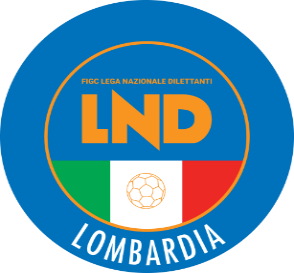 COMITATO REGIONALE LOMBARDIAVia RICCARDO PITTERI n° 95/2 20134 MILANO   Tel. 02.21722.899Sito Internet: lombardia.lnd.it   crllnd@pec.comitatoregionalelombardia.itCanale Telegram @lndlombardiaFacebook: Figc Lnd LombardiaSegreteria e Programmazione Gare:Tel. 02.21722.202-204 - Fax 02.21722.233 - E.mail: affarigeneralicrl@lnd.itTesseramento:Tel. 02.21722.206-207 - Fax 02.21722.231 - E.mail: tesseramentocrl@lnd.ittesseramento@pec.comitatoregionalelombardia.itSportello Unico:Tel. 02.21722.261-209 - Fax 02.21722.230 – E.mail: societacrl@lnd.it  Ufficio Stampa e Pubbliche relazioni:Tel./Fax 02.21722.205 - 347.4406339 - E.mail: ustampacrl@lnd.itServizio Pronto A.I.A.:Tel. 02.21722410Giudice Sportivo Territoriale:giudicesportivocrl@pec.comitatoregionalelombardia.itCorte d’Appello Territoriale:cortedappello.tribunaleterritoriale@pec.comitatoregionalelombardia.itStagione Sportiva 2023/2024Comunicato Ufficiale N° 35 del 06/12/2023Stagione Sportiva 2023/2024Comunicato Ufficiale N° 35 del 06/12/2023Stagione Sportiva 2023/2024Comunicato Ufficiale N° 35 del 06/12/2023BALLIANO FILIPPO22/12/2008MASSERONI MARCHESEFRANCHINI ALESSANDRO05/02/2008ACCADEMIA PAVESE SAN GENESIOGIROLETTI MATTEO JUNIOR07/01/2008CALVAIRATELUSIGNANI FABIO13/04/2008SAN GIULIANO CITYMACALUSO FILIPPO GREGORI20/01/2008CASATESEMARRONE FEDERICO18/03/2008ACCADEMIA INTERNAZIONALEOTTAVIANO ALESSANDRO08/12/2008MASSERONI MARCHESEPITISSI ALESSANDRO14/08/2008SEGUROOPRANDI ANDREA18/04/2007SARNICO 1908CACCIA NICOLA11/09/2007PONTE SAN PIETROSIMONCELLI FILIPPO12/09/2007MARIO RIGAMONTIMERZARIO LEONARDO18/04/2007SOLBIATESE CACLIO 1911GIOIA RICCARDO08/04/2007ALCIONE MILANOBUZZETTI MATTEO13/02/2007VARESINA SPORTPACE ANTHONY14/09/2007PAVIA 1911GAMBA NICOLO’05/11/2007PONTE SAN PIETRO5547061BROGNA STEFANO ANTONIO07/01/1995G.S. SUPERGA6663001BUDA DANIEL21/07/2001A.S.D. CARUGO ACADEMY2710920ELACHIKI AKRAM17/07/2004SSDRL REAL LENO CALCIO3378647ESCOBAR ELTON29/01/2001S.S. LA BENVENUTA6537110GALEOTA FIORE CIRO10/08/1999A.S.D. RONCELLO F.C. 20184990438GELPI MARCO23/11/1990POL. SORISOLESE A.S.D.5407754GIAVAZZI MATTIA26/01/2000A.S.D. CASALE CREMASCO3018654GOBBETTI FRANCESCO28/02/1979A.S.D. REAL TREZZANO5032764LONGO MATTEO16/07/1999A.S.D. VERCELLESE 19263204026MBOUP SERIGNE FALLOU25/11/2004ASD ACCADEMIA ISOLABERGAMASCA2127861ZAOUAHIR AMIN05/08/2002F.B.C. CASTEGGIO 1898 A.S.D.2739246MARZANE HAITAM02/11/2005A.S.D. ORATORIO CALVENZANO2322948FIORI LORENZO22/09/2005A.C. VERGIATESE SSDARLMATRICOLACOGNOMENOMEDATA DI NASCITASOCIETA’7008315ALBERTINIELIA26/04/2003GOVERNOLESE2302251BARRIONUEVOFRANCESCO MARCO04/04/2002ATLETICO CORTEFRANCA ASD2090292BELLOMIMATTEO02/02/2004LA SPORTIVA OME6722993BIANCHETTILORENZO24/10/2003OSPITALETTO S.S.D.S.R.L.5886304BIANCHILUCA23/01/2002BRIANZA OLGINATESE5651838BOLETTILORENZO01/04/1998REZZATO CALCIO DOR A.S.D.6532442BRUGNILORENZO23/11/2000BRIANZA OLGINATESE4256121BUTTAZZOSTEFANO16/01/1995SOLBIATESE6988306CAVAGNISMARCO21/04/2000FORZA E COSTANZA 19053805776CHIERICIMATTIA20/01/1994OSTIGLIA 19081005367COTELLODANIEL MATIAS29/10/1987BRIANZA OLGINATESE4758600CRIPPAALESSIO17/12/1992VALMADRERA C.G.2308614D ANDREAMATTIA26/07/2003ASSAGO A.S.D.1038859DE VICENZE PAVANGABRIEL18/02/2004FORZA E COSTANZA 19053660320DI MAIOALESSANDRO04/05/1987MEDA 19136697407FALORETTIALBERTO20/03/2001VOBARNO3565836LANERSIMON28/01/1984FALCO6627230LOIACONOCRISTIAN12/04/2001LOCATE4525506MANDELLIDAVIDE24/04/1993CAVENAGO5514725MARINACILUCA26/02/2000BOVISIO MASCIAGO5402822MINELLIANDREA14/02/1999CASTELLANA C.G. SSDSRL5747299PEDRONIMARCO14/06/2000FALCO5724475PISCITELLIFRANCESCO25/08/2003LEON SSD A R.L.5145374POZZONIDANIELE02/02/1998ATLETICO CORTEFRANCA ASD4665036ROMANOALEX22/08/1989SOLBIATESE CALCIO 19114404888SCANDELLIMATTEO15/01/1989PAGAZZANESE4498935SIMONETTIFRANCESCO14/06/1991LEON SSD A R.L.3930791TEOCCHISTEFANO11/01/1990PALADINA6766735VILLAANDREA21/01/2002LUCIANO MANARA2152082ZANCHILUCA09/02/2003MAPELLO A R.L.A.S.D. SferalpinaGeronimi Arianna25/03/2009GIRONE ELa Società A.S.D. CALCIO SAN PAOLO D ARGONdisputerà le gare casalinghe di CAMPIONATO INDISTINTAMENTE sui campi:C.S. COMUNALE n°1 (Codice 1628) C.S. COMUNALE n°2 (Codice 1839) E.A.In via COLLEONI Snc – SAN PAOLO D’ARGONO (BG) N°DENOMINAZIONE TORNEOSOCIETÀ ORGANIZZATRICECATEGORIADATA INIZIODATA FINE1581° GAIASPORT MITROPAACC. EASY TEAMRP-PC08.12.2328.01.24159GENNAIO BIANCOAZZURROAS TICINIA ROBECCHETTORPC27.01.2428.01.24160MEMORIAL MONZALUCIANO MANARARP-PC-PA04.01.2407.01.242302485LISSANA MATTEO15/04/2007A.S.D. FANFULLA3280580AGOLINO EDOARDO MARIA19/01/2011POL. LOMBARDIA 1 S.R.L.S.D.3536969CASALI GIACOMO28/12/2011POL. LOMBARDIA 1 S.R.L.S.D.3524077ESSAADAOUI BILAL01/01/2011POL. LOMBARDIA 1 S.R.L.S.D.3980903FRASCHINI CRISTIAN15/01/2011POL. LOMBARDIA 1 S.R.L.S.D.3529095JORI DIEGO16/06/2011POL. LOMBARDIA 1 S.R.L.S.D.3255258LAHLAL YASSEN20/09/2011POL. LOMBARDIA 1 S.R.L.S.D.3252251LONATI MATTIA YURI03/06/2011POL. LOMBARDIA 1 S.R.L.S.D.3064636NAYDENOV ANDREA31/01/2011POL. LOMBARDIA 1 S.R.L.S.D.3216261RINALDI CHRISTIAN05/07/2011POL. LOMBARDIA 1 S.R.L.S.D.3425708SALVIGNI MANUEL24/06/2011POL. LOMBARDIA 1 S.R.L.S.D.3690840VERONESI LEONARDO29/10/2011POL. LOMBARDIA 1 S.R.L.S.D.3622695VOTTA GIUSEPPE 28/11/2011POL. LOMBARDIA 1 S.R.L.S.D.GIRONE E A partire dal girone di ritorno La Società A.S.D. CAZZAGOBORNATO CALCIOdisputerà le gare casalinghe di CAMPIONATO la DOMENICA alle ore 10.00 sul campo:CAMPO SPORTIVO COMUNALE – Codice (1341)In via PERONI –Frazione BORNATO a CAZZAGO SAN MARTINO (BS)GIRONE G A partire dal girone di ritorno La Società U.S. TRIESTINA 1946disputerà le gare casalinghe di CAMPIONATO la DOMENICA alle ore 11.15 stesso campo.Data GaraN° Gior.Squadra 1Squadra 2Data Orig.Ora Var.Ora Orig.Impianto09/12/202314 AOLTREPO FBCCASTEGGIO 18 98 A.S.D.10/12/202314:3016/12/202315 AMEDA 1913ACCADEMIAPAVESE S.GENESIO17/12/202315:0017:3016/12/202315 ASOLBIATESE CALCIO 1911ARDOR LAZZATE17/12/202314:3014/01/20241 RVERBANO CALCIOMEDA 191314:3028/01/20243 RCASTANESESOLBIATESE CALCIO 191114:30Data GaraN° Gior.Squadra 1Squadra 2Data Orig.Ora Var.Ora Orig.Impianto09/12/202314 AMUGGIOARCELLASCO CITTA DI ERBA10/12/202314:3017/12/202315 AVIS NOVA GIUSSANOBRIANZA OLGINATESE14:3014/01/20241 RCALOLZIOCORTENUOVA SONDRIO CALCIO14:3014/01/20241 RMUGGIOMAPELLO A R.L.14:30Data GaraN° Gior.Squadra 1Squadra 2Data Orig.Ora Var.Ora Orig.Impianto09/12/202314 AFALCOROVATO CALCIO10/12/202316:0014:3016/12/202315 AOSPITALETTO S.S.D.S.R.L.CARPENEDOLO SSDSRL17/12/202314:3014/01/20241 RBEDIZZOLESECAZZAGOBORNATO CALCIO14:3021/01/20242 RSPORT CASAZZACARPENEDOLO SSDSRL14:30COGLIANDRO VINCENZO(DARFO BOARIO S.R.L.SSD.) CAZZANIGA GIOELE(BASE 96 SEVESO) PUKA MARIAN(CARONNESE S.S.D.AR.L.) GUAGNETTI ANDREA(CASTIGLIONE A.S.D.) SALA ROBERTO(FBC SARONNO CALCIO 1910) PERONI ELIA(FOOTBALL C. MILANESE 1902) CUOGHI FILIPPO(VERBANO CALCIO) FERRARI NICOLA(CARPENEDOLO SSDSRL) SESTO MARCO(TRIBIANO) MELOSI GIULIANO(SESTESE CALCIO) ZEFI ALESSIO(ARDOR LAZZATE) MORETTI JUAN IGNACIO(CASTANESE) RONCALLI LUCA(FORZA E COSTANZA 1905) CHAKHSSI EL MAHDY(ALTABRIANZA TAVERNERIO A.) MOLTENI LORENZO(ARCELLASCO CITTA DI ERBA) THIAM MADEMBA DIOP(ATLETICO CORTEFRANCA ASD) ARANOTU CHIJIOKE DAVID(FORZA E COSTANZA 1905) OPRANDI LUCA(SORESINESE CALCIO A.S.D.) OSTRICATI ANDREA(SPORT CASAZZA) MOLTENI LORENZO(ARCELLASCO CITTA DI ERBA) BECCALOSSI NICOLA(ATLETICO CORTEFRANCA ASD) FREGONI DANIELE(BEDIZZOLESE) MINOTTI NADIR(CARPENEDOLO SSDSRL) PESCARA MONTESINO CRISTIAN MAXIM(CASTANESE) FAYE PAPE IBOU(CASTELLANA C.G. SSDSRL) AVANZI SAMUELE(CAZZAGOBORNATO CALCIO) CORNA ROBERTO(MAPELLO A R.L.) CONCINA JACOPO DANIELE(PAVIA 1911 S.S.D. A R.L.) FIORENTINO SIMONE(ROVATO CALCIO) ZAMBELLI LORENZO(SCANZOROSCIATE CALCIO) DAL SANTO LUCA(VERGIATESE SSDARL) TIZIANO CARLO(ACCADEMIAPAVESE S.GENESIO) TAGLIABUE NICOLO(ALTABRIANZA TAVERNERIO A.) BIANCO FRANCESCO(CALOLZIOCORTE) MARONI ALBERTO(CARPENEDOLO SSDSRL) CRISPO MICHELE(CASTANESE) MENOLLI JACOPO(CASTELLANA C.G. SSDSRL) SCAGLIA LUIGI ALBERTO(CAZZAGOBORNATO CALCIO) SPREAFICO DAVIDE(CISANESE) NORIS FABIANO(FALCO) MOLTENI NICHOLAS(MEDA 1913) ROMANO ROCCO(MEDA 1913) NENADOVIC STEFAN(MUGGIO) COCUZ NECULAI CRISTIA(NUOVA SONDRIO CALCIO) DUDA ERDIT(ORCEANA CALCIO) MARTINELLI STEFANO(ORCEANA CALCIO) SPEZIALE DAVID(ORCEANA CALCIO) ZUGNO MATTIA(ROVATO CALCIO) PRANDI EDOARDO(SORESINESE CALCIO A.S.D.) FILIPPI LORENZO(SPORT CASAZZA) LAMBIASE ALESSANDRO(U.S.CALCIO SAN PELLEGRINO) GHILARDI ANDREA(VERGIATESE SSDARL) Data GaraN° Gior.Squadra 1Squadra 2Data Orig.Ora Var.Ora Orig.Impianto06/12/20231 ASOLBIATESE CALCIO 1911ARDOR LAZZATE15:0020/12/20231 RARDOR LAZZATESOLBIATESE CALCIO 191115:00Data GaraN° Gior.Squadra 1Squadra 2Data Orig.Ora Var.Ora Orig.Impianto06/12/20231 ACARONNESE S.S.D.AR.L.CILIVERGHE MAZZANO15:0020/12/20231 RCILIVERGHE MAZZANOCARONNESE S.S.D.AR.L.15:00Data GaraN° Gior.Squadra 1Squadra 2Data Orig.Ora Var.Ora Orig.Impianto14/01/20241 RCALCIO CANEGRATEGALLARATE CALCIO14:30Data GaraN° Gior.Squadra 1Squadra 2Data Orig.Ora Var.Ora Orig.Impianto17/12/202315 AGRENTARCADIABIASSONO14:30Data GaraN° Gior.Squadra 1Squadra 2Data Orig.Ora Var.Ora Orig.Impianto17/12/202315 ABASIANO MASATE SPORTINGORATORIO CALVENZANO14:30C.S. COMUNALE (E.A.) CAVENAGO DI BRIANZA VIA PIERRE DE COUBERTIN 414/01/20241 RALMEAURORA SERIATE 196714:3014/01/20241 RGAVARNESE CALCIOVALCALEPIO F.C. A R.L.14:30Data GaraN° Gior.Squadra 1Squadra 2Data Orig.Ora Var.Ora Orig.Impianto21/01/20242 RORSA ISEOUNION TEAM MARMIROLO ASD14:3028/01/20243 RCIVIDATESEASOLA A.S.D.14:3028/01/20243 RLA SPORTIVA OMEVOBARNO14:30Data GaraN° Gior.Squadra 1Squadra 2Data Orig.Ora Var.Ora Orig.Impianto14/01/20241 RCINISELLOALL SOCCER14:3014/01/20241 RPAULLESE CALCIOCASALPUSTERLENGO 194714:3014/01/20241 RR.C. CODOGNO 1908AUSONIA 193114:3021/01/20242 RCASALPUSTERLENGO 1947SETTALESE14:3021/01/20242 RS.BIAGIOBARONA SPORTING 197114:3015:30Data GaraN° Gior.Squadra 1Squadra 2Data Orig.Ora Var.Ora Orig.Impianto14/01/20241 RVIGHIGNOLOFROG MILANO14:30ZOPPI MANUELL(GRENTARCADIA) GRASSI DANIELE(CINISELLO) SACRATO MIRKO(AFFORESE) VOLPINI MASSIMILIANO(FROG MILANO) SCONFIETTI MARCO(VISTARINO) BELOMETTI MARCO(CIVIDATESE) BRITTANNI GIONATA(CASTELLO CITTA DI CANTU) FURLANETTO ALESSANDRO(PAULLESE CALCIO) JACOPETTI MICHELE(SAN LAZZARO) SCONFIETTI MARCO(VISTARINO) GIORDANO VALERIO(AFFORESE) FERRARI MARCO(AZZANO CALCIO ASD) VILLONE FRANCESCO(BASIANO MASATE SPORTING) PENATI ANDREA(BIASSONO) PEZZI LORENZO(CASALPUSTERLENGO 1947) D ANDREA LUCA(GALLARATE CALCIO) INCARBONE ALEX(GAVIRATE CALCIO) ARIENTI MATTIA(LISSONE) GARBERO ANDREA(LUISIANA) GARBELLI MATTEO(PAGAZZANESE) DELORENZI ANDREA(PONTELAMBRESE) FILIPPONI LUCA(S.BIAGIO) CASALI JAN(SANCOLOMBANO) ONGARO FEDERICO(ALBINOGANDINO S.S.D. SRL) CALDIROLI FILIPPO(AMICI DELLO SPORT) BUONAIUTO ANTONIO(ASOLA A.S.D.) SANGIORGIO MATTEO(ASOLA A.S.D.) AMBROSINI MATTEO(AURORA SERIATE 1967) PUGNI MATTIA(AURORA SERIATE 1967) LECCHI ANDREA(AZZANO CALCIO ASD) PUTIGNANO SIMONE(BARONA SPORTING 1971) MASPERI GIANANDREA(CELLATICA) MERLI SEBASTIANO(CIRCOLO GIOVANILE BRESSO) DE PONTI RICCARDO(COLICODERVIESE) LANCINI GIORGIO(COLOGNESE) BONI ROBERTO(COSTAMASNAGA) BERGAMELLI PAOLO(GAVARNESE CALCIO) DUGNANI LUCA(LISSONE) BETTAZZA IGOR(LODRINO) CHAFKI YOUSSEF(MEDHELAN LANDRIANO ASD) FARINOTTI MARCO(PAGAZZANESE) CORRENTI MATTIA(PONTEVECCHIO) DI MARZIO DAVIDE(REZZATO CALCIO DOR A.S.D.) NONNI MOUBARAC(REZZATO CALCIO DOR A.S.D.) VISENTINI FABIO(SAN LAZZARO) BORGHI ANDREA(SPERANZA AGRATE) CERCHIARI PIETRO(SUZZARA SPORT CLUB) PROPATO LORENZO(VALLEOLONA) BRUNATI FILIPPO(VIGHENZI CALCIO) GRASSI LUCA(ACCADEMIA BMV) SCARTINELLI MATTIA GIOVANNI(AFFORESE) DOLCI CRISTIAN(ALME) COMPAGNONE CHRISTIAN(AMICI DELLO SPORT) BATTAGLIA LORENZO(ASSAGO A.S.D.) MARONNI JOAN(AUSONIA 1931) ZANETTINI LUCA(AUSONIA 1931) MORELLI MICHELE(AZZANO CALCIO ASD) FEDI MARCO(BARONA SPORTING 1971) CASTAGNOZZI DAVIDE(BASIANO MASATE SPORTING) TANFERNA ANDREA(BASIANO MASATE SPORTING) PRADERIO EDOARDO(BESNATESE) FOSSATI DAVIDE(BIASSONO) GEMMI ALESSIO(CALCIO CANEGRATE) NEMBRINI LUCA(CALCIO GORLE A.S.D.) WACHIRA MALIK KIBUI(CASTELLO CITTA DI CANTU) ZALLI ELIO(CASTELLO CITTA DI CANTU) NDOJA KLEDIAN(CAVESE) PERUCCHINI MIRCO(CENATE SOTTO) BELOTTI FABIO(CIVIDATESE) PESENTI SERGIO(CIVIDATESE) BELOTTI NICOLO(FIORENTE 1946 COLOGNOLA) ROGNONI FEDERICO(GARLASCO 1976 ASD) SAMBUGARO LUCA(GARLASCO 1976 ASD) ACTIS JACOPO(GAVARNESE CALCIO) RIPAMONTI CARLO(GRENTARCADIA) BORTOLI CRISTIAN(ISPRA CALCIO) CORRADI LUCA(LA SPORTIVA OME) ZAPPA GIACOMO(LESMO SSD ARL) POZZOLI DAVIDE(LISSONE) SCANZI FRANCESCO(LODRINO) BA SINY MBAYE(MARIANO CALCIO) MARIANI RICCARDO(MARIANO CALCIO) CORTI MARCO(OLIMPIC TREZZANESE) VERDERIO ANDREA(OLIMPIC TREZZANESE) BUTTARELLI LUCA(PONTEVECCHIO) MAPELLI MATTIA(POZZUOLO CALCIO) CORIONI NICOLO CLAUS(R.C. CODOGNO 1908) SCARCELLA PAOLO(R.C. CODOGNO 1908) RAVELLI SIMONE(REZZATO CALCIO DOR A.S.D.) DELLA TORRE MATTIA(SANCOLOMBANO) LONGO FEDERICO(SETTIMO MILANESE) PEPE ALESSANDRO(SETTIMO MILANESE) GUERRINI CHRISTIAN(UNION TEAM MARMIROLO ASD) POMELLA MATTEO(UNION TEAM MARMIROLO ASD) DALOLA LUCA(VALCALEPIO F.C. A R.L.) RIVELLINI MATTEO(VALCALEPIO F.C. A R.L.) SCALVINI GIOVANNI(VALCALEPIO F.C. A R.L.) CENTOFANTI FEDERICO(VISTARINO) VIGONI ALBERTO(VISTARINO) BONGIONI SIMONE(VOBARNO) Data GaraN° Gior.Squadra 1Squadra 2Data Orig.Ora Var.Ora Orig.Impianto13/12/202313 ABERBENNO A.S.D.ARS ROVAGNATE03/12/202320:3014:30Data GaraN° Gior.Squadra 1Squadra 2Data Orig.Ora Var.Ora Orig.Impianto14/01/20241 RGORLA MINOREARSAGHESE15:0014:3021/01/20242 RARSAGHESECERESIUM BISUSTUM14:3021/01/20242 RLONATE CEPPINO A.S.D.MORAZZONE14:30Data GaraN° Gior.Squadra 1Squadra 2Data Orig.Ora Var.Ora Orig.Impianto14/01/20241 RCASSINA RIZZARDIPORLEZZESE14:30Data GaraN° Gior.Squadra 1Squadra 2Data Orig.Ora Var.Ora Orig.Impianto10/12/202314 AMISSAGLIA MARESSOBERBENNO A.S.D.14:3015:0014/01/20241 ROLGIATE AURORACIVATE14:30Data GaraN° Gior.Squadra 1Squadra 2Data Orig.Ora Var.Ora Orig.Impianto20/01/20242 RU.S.O. ZANICAFORNOVO S.GIOVANNI21/01/202414:30Data GaraN° Gior.Squadra 1Squadra 2Data Orig.Ora Var.Ora Orig.Impianto14/01/20241 RCALCIO LEFFEPIANICO U.S. A.S.D.14:3014/01/20241 RLA TORREGANDINESE 201514:3014/01/20241 RPIAN CAMUNOSOVERE CALCIO14:3028/01/20243 RCALCIO LEFFEZOGNESE14:3028/01/20243 RPIAN CAMUNOPIANICO U.S. A.S.D.14:30Data GaraN° Gior.Squadra 1Squadra 2Data Orig.Ora Var.Ora Orig.Impianto10/12/202314 AVALTROMPIA 2000VIRTUS AURORA TRAVAGLIATO14:30CENTRO SCOLASTICO POLIVALENTE SAREZZO VIA DELLE BOMBE28/01/20243 RCHIARINUOVA VALSABBIA14:30Data GaraN° Gior.Squadra 1Squadra 2Data Orig.Ora Var.Ora Orig.Impianto17/12/202315 ALEONCELLI A.S.D.PORTO 200514:30C.S. COMUNALE "FADIGATI" CICOGNOLO PIAZZA FADIGATI14/01/20241 RPORTO 2005VIRTUS MANERBIO14:3014/01/20241 RVOLUNTAS MONTICHIARIVILLIMPENTESE 199214:30Data GaraN° Gior.Squadra 1Squadra 2Data Orig.Ora Var.Ora Orig.Impianto17/12/202315 AREAL MELEGNANO 1928MONTANASO LOMBARDO14:30C.S. COMUNALE N.1 VIZZOLO PREDABISSI VIA VERDI N.714/01/20241 RGRUMULUS A.S.D.CASTELVETRO INCROCIATELLO14:3014/01/20241 RMONTANASO LOMBARDOORATORIANA SAN LUIGI ASD14:3014/01/20241 RSENNA GLORIASOMAGLIA14:3014/01/20241 RZELO BUON PERSICO 1974VALERA FRATTA14:3015:00Data GaraN° Gior.Squadra 1Squadra 2Data Orig.Ora Var.Ora Orig.Impianto17/12/202315 AROMANO BANCOREAL TREZZANO14:3017/12/202315 ASESTO 2012MEDIGLIESE18:3014:3021/01/20242 RCITTA DI SEGRATEORIONE14:30Data GaraN° Gior.Squadra 1Squadra 2Data Orig.Ora Var.Ora Orig.Impianto17/12/202315 AVAPRIO CALCIOMARTESANA CALCIO ASD16:3014:3014/01/20241 RVIRTUS INZAGOVAPRIO CALCIO14:30Data GaraN° Gior.Squadra 1Squadra 2Data Orig.Ora Var.Ora Orig.Impianto14/01/20241 RCORBETTA F.C.TURBIGHESE 192114:30BARZI NICOLA(LEONCELLI A.S.D.) ROBECCHI GIORGIO(GANDINESE 2015) RANIERI GIUSEPPE(SOLESE A.S.D.) DELLA TORRE MARCO(GANDINESE 2015) UGGERI PIETRO(ORIONE) MENA ORAZIO(VALTROMPIA 2000) BELTRAMI MATTIA(ZIBIDO S.GIACOMO) BESTETTI CLAUDIO(TRIESTINA 1946) BONGIOLATTI DANIELE(OLIMPIA TRESIANA 2022) MOMBELLI MANUEL(VEROLESE 1911) SPINI DARIO(DUBINO) NAVA CRISTIAN(FOOTBALL CLUB CERNUSCO) PANINA ERMANNO(VIRTUS MANERBIO) MOTTA RICCARDO(DI PO VIMERCATESE) PESENTI ANDREA(SALVIROLA) GUAGNETTI MATTEO(VALTROMPIA 2000) MARCALETTI LUKAS(SAN MICHELE CALCIO) AGOSTI MARCO(SAN MICHELE CALCIO) BENINI YARI(SENNA GLORIA) CANTALUPPI GUGLIELMO(LUISAGO PORTICHETTO) ARZUFFI DAVIDE(ACCADEMIA ISOLABERGAMASCA) PINESSI MATTEO(ATLETICO VILLONGO) COLTURRI DANIELE(DUBINO) STERLOCCHI TOMMASO(DUBINO) CAIRONI MATTIA(LALLIO CALCIO) FERRARETTO MANUEL(LAVENO MOMBELLO) BERTIN SIMONE(MONTANASO LOMBARDO) DOSSO NOGOMANDE(NUOVA VALSABBIA) FACCONI MARCO(PAVONESE CIGOLESE) MILESI MATTEO(PIAN CAMUNO) TRECCANI MAURO(PRALBOINO) POZZI DARIO(SAN GIORGIO) PICCO MATTIA(SIZIANO LANTERNA) QUADRIO RICCARDO(SOLESE A.S.D.) GIACCHINO MATTEO(SOMMESE 1920) CASELLA GIOVANNI(TRIESTINA 1946) CITRO FABIO(TURBIGHESE 1921) BOJANG IBRAHIM(U.S.O. ZANICA) SABOTTI MATTEO(UNITAS COCCAGLIO A.S.D.) PINI MICHELE(VEROLESE 1911) ELEFANTE LUCA FEDERICO(VIGEVANO CALCIO 1921) ROVETTA ANDREA(CHIARI) AGNESINA AMOS(U.S. CASTELNOVETTO) AMBROSIONI CRISTIAN(ACC.CALCIO A.V. BREMBANA) CALCHI CHRISTIAN(ACCADEMIA GERA D ADDA) ARZUFFI DAVIDE(ACCADEMIA ISOLABERGAMASCA) BESANA MATTIA(ACCADEMIA ISOLABERGAMASCA) MAFFEIS EMMANUELE(ACCADEMIA ISOLABERGAMASCA) MOTTARELLI MATTEO(ALBOSAGGIA PONCHIERA ASD) DELL ERA LUCA(ALTO LARIO CALCIO) GIORGI ALESSANDRO(BRESSANA 1918 A.S.D.) FATTIZZO LUIGI(CANTU SANPAOLO) MEZZANOTTI ANDREA(CARUGATE) HUAMANTICA SEMORIL CESAR ANDRES(CASORATE PRIMO) ELLI FABRIZIO(CASSINA CALCIO) FRANCO JACOPO(CASSINA NUOVA) REGONINI LORENZO(CASTELVETRO INCROCIATELLO) ROVETTA ANDREA(CHIARI) BOZZOLI CHRISTIAN(CITTA DI SEGRATE) RUGGIERI ALESSANDRO(CITTA DI SEGRATE) VALSECCHI MARCO(CIVATE) VILLA MARCO(COMUN NUOVO) MILANI RICCARDO(CORBETTA F.C.) FRUSCA ANDREA(DB CALCIO CESANO MADERNO) MOTTA RICCARDO(DI PO VIMERCATESE) VITALI DAVIDE(FORNOVO S.GIOVANNI) CORNELLI GIANMARIO(GANDINESE 2015) DOMANESCHI LUCA(GARIBALDINA 1932) APOLLONIO MIRKO(GAVARDO) CAVAGNINI SIMONE(GAVARDO) LAMANNA PASQUALE(GUANZATESE) ERBA SIMONE(LALLIO CALCIO) CECCATO JONATAN(LOCATE) SADEI ALESSANDRO(MARTESANA CALCIO ASD) SCORNAVACCA SIMONE(MEDIGLIESE) SYLLA AMHED SEKOU(OLIMPIA TRESIANA 2022) BARBIERI ALESSANDRO(ORATORIO SAN MICHELE) LIPARI ALBERTO(PARTIZAN BONOLA ASD) BACCANELLI FABIO(PIANICO U.S. A.S.D.) SPEZIARI MICHELE(PIANICO U.S. A.S.D.) SCAPPI FEDERICO(POGGESE X RAY ONE) CRISPINO NICHOLAS(PRALBOINO) MOSTARDA FILIPPO(REAL BORGOSATOLLO) NAONI MICHELE(REAL CASTENEDOLO) CHIABORELLI DENNY(REAL TORRE) BALBO MANUEL(REAL TREZZANO) HAZAH MOHAMED(REAL TREZZANO) RUSTIONI MATTEO(ROMANENGO) MICHI MATTEO(S.C. UNITED) TESSAROLO MATTEO(SAN MICHELE CALCIO) AVINO SALVATORE(SESTO 2012) PECORINI ALESSANDRO(SOLESE A.S.D.) BOSONI ALESSANDRO(SOMAGLIA) LEGRENZI MICHELE(SOVERE CALCIO) RASINI ANDREA(SPORTING CLUB S.S.D.AR.L.) GUEYE OMAR DIAGNE(SS FRANCO SCARIONI 1925) CAMPI FABIO(TRIESTINA 1946) HOUNDEZINME DIEGO ULRICH(U.S.O. ZANICA) CICCONE MATTEO(VEROLESE 1911) PRIANTE SIMONE(VIRTUS MANERBIO) SILIQUINI DANIELE(VISCONTEA PAVESE) RIVA DANIEL(ACC.CALCIO A.V. BREMBANA) GHISLANZONI DIEGO(ACCADEMIA GERA D ADDA) GUARNIERI FEDERICO(ACCADEMIA GERA D ADDA) PASCARELLI MATTIA(ALBUZZANO) COLOMBI DIEGO ANGELO(ARCA) CANAVESI DAVIDE(ARDISCI E MASLIANICO 1902) BELOTTI NICHOLAS(ATLETICO VILLONGO) DEFENDI CLAUDIO(BADALASCO) FERRARI ENRICO(BADALASCO) MERIZIO LUCA(BADALASCO) GRUMI GIULIANO(BAGNOLESE) PRADELLA GIOVANNI(BAGNOLESE) PESENTI FLAVIO(BREMBILLESE) ZOTAJ KLEVIS(BUSCATE) CIMA VIVARELLI EDOARDO(C.D.G. VENIANO) TARUSSIO AGOSTINO(C.D.G. VENIANO) QOSAJ ADRIANO(CANTELLO BELFORTESE) ERVINI PAOLO(CASTENEDOLESE) NODARI SIMONE(CASTREZZATO) RECCAGNI NICOLA(CHIARI) AGUSTONI MICHEL(CHIAVENNESE U.S.) SCHIAVINI FEDERICO(CHIEVE A.S.D.) SPREAFICO LORENZO(CIVATE) BISSA NICOLO(COMUN NUOVO) FEBBRARI NICOLO(CSC RONCADELLE CALCIO) NENCIONI ALBERTO(DB CALCIO CESANO MADERNO) MERONI RICCARDO(DI PO VIMERCATESE) RONCHI RICCARDO(DI PO VIMERCATESE) INVERNIZZI NICHOLAS(DUBINO) MONTI VALENTINO(FOLGORE LEGNANO) AIROLDI FILIPPO(FOOTBALL CLUB CERNUSCO) THIOMBANE BABACAR(LALLIO CALCIO) LERCARA LORENZO(LUINO 1910) OLAYA SANCHEZ JOHNNY NILSON(LUINO 1910) BERTUCCO DANIELE(MISSAGLIA MARESSO) LONGO GIULIANO(OLYMPIC MORBEGNO) ZANI LORENZO(ORATORIO SAN MICHELE) BARBAZZA JACOPO(ORIESE) CHIAPPA SIMONE(OSSONA A.S.D.) FILIPPINI PAOLO(PALAZZO PIGNANO) CHIOZZI NICHOLAS ANTONI(PARTIZAN BONOLA ASD) BAIGUERA MATTEO(PAVONESE CIGOLESE) POIATTI MATTEO(PIANICO U.S. A.S.D.) COLOMBO LUIGI(POLISPORTIVA ORATORIO 2B) FAZIO ANTONIO(PORTO 2005) MOTTA CHRISTIAN(PRO LISSONE CALCIO) PAINO SIMONE(REAL MILANO) ANGELERI CHRISTIAN(REAL TORRE) LAMONACA JACOPO(REAL VANZAGHESEMANTEGAZZA) CESANA ALESSANDRO(RIVOLTANA) GIOVANETTI ANDREA(ROMANENGO) LOPEZ PONCE WALTER ELISEO(S.C. UNITED) DORATO ANTONIO(SAN GIORGIO) BARDOTTI ALESSANDRO(SAN MICHELE CALCIO) FASSINA MATTEO(SENNA GLORIA) PISHA ARMAN(SERENISSIMA 1918) GIOVANETTI ANDREA(SOMAGLIA) ANGELI MATTEO(SOVERE CALCIO) PARAPINI TOMMASO(SS FRANCO SCARIONI 1925) VENTURELLI RICCARDO(TICINIA ROBECCHETTO) LEONE ANDREA(TRIESTINA 1946) DELLAERA ROBERTO(TURBIGHESE 1921) ARFUSO FRANCESCO(U.S. CASTELNOVETTO) BROGNI MICHAEL(U.S.O. ZANICA) BONIZZONI FABIO(VICTORIA S.F.) BRESSAN GIANLUCA(VICTORIA S.F.) GIARRUFFO MARCO(VILLIMPENTESE 1992) LUSCIETTI MINTASINOT(VILLIMPENTESE 1992) BOZZONI LUCA(VIRTUS MANERBIO) DI MARINO MATTEO(ZELO BUON PERSICO 1974) MARSANASCO RICCARDO ALBERT(ZELO BUON PERSICO 1974) MICHELI TREVIS(ZOGNESE) TOMASONI PATRIZIO(BOVISIO MASCIAGO) DELL ADAMINO AMBROGIO(CHIAVENNESE U.S.) ARZUFFI DAVIDE(ACCADEMIA ISOLABERGAMASCA) COMI LUCA(ACCADEMIA ISOLABERGAMASCA) CAVANA DIEGO(BADALASCO) FERRARI ENRICO(BADALASCO) MARINACI LUCA(BOVISIO MASCIAGO) STRADA STEFANO(GUSSAGO CALCIO 1981) ZANINI DAVIDE(GUSSAGO CALCIO 1981) DOZZIO MATTEO(LUINO 1910) PAVANELLO MEROLLA ANDREA(LUINO 1910) MAZZUCCHI LORENZO(ORIESE) BOATENG STEFANO(PAVONESE CIGOLESE) FORMENTI LUCA(PAVONESE CIGOLESE) DEFENDI CLAUDIO(BADALASCO) MAURI DAVIDE(SESTO 2012) CABRONI ALESSIO(SPORTING CLUB S.S.D.AR.L.) CORNA ENEA(ACCADEMIA ISOLABERGAMASCA) LOCATELLI GIORGIO(ACCADEMIA ISOLABERGAMASCA) ZANGA ALESSANDRO(ACCADEMIA ISOLABERGAMASCA) VALSECCHI THOMAS(ARDISCI E MASLIANICO 1902) MINOTTO MATTEO(ATLETICO VILLONGO) MERIZIO LUCA(BADALASCO) MANTICA GABRIELE(BOVISIO MASCIAGO) BALATTI SIMONE(CHIAVENNESE U.S.) GOBBI ALESSANDRO(CHIAVENNESE U.S.) RAFFA GIACOMO(CHIAVENNESE U.S.) CONTI ALESSANDRO(GUSSAGO CALCIO 1981) RIZZINI LUCA(GUSSAGO CALCIO 1981) SPOZIO CHRISTIAN(LUINO 1910) D AGOSTINO LORENZO(ORIESE) GREGORIO MICHELE(PAVONESE CIGOLESE) DANA KEVIN(SESTO 2012) LAURA CUSTODIO EBERT WILLIAMS(SESTO 2012) PISCOPO FRANCESCO(SESTO 2012) URBANO DAVIDE(SESTO 2012) TONINI MARCO(SPORTING CLUB S.S.D.AR.L.) VACCARO GERARDO(SPORTING CLUB S.S.D.AR.L.) BUSCONI DANIELE(ZIBIDO S.GIACOMO) Data GaraN° Gior.Squadra 1Squadra 2Data Orig.Ora Var.Ora Orig.Impianto13/01/20241 RCORBETTA F.C.FBC SARONNO CALCIO 191015:3013/01/20241 RGAVIRATE CALCIOMORAZZONE15:0027/01/20243 RSOLBIATESE CALCIO 1911VALCERESIO A. AUDAX15:3018:30Data GaraN° Gior.Squadra 1Squadra 2Data Orig.Ora Var.Ora Orig.Impianto13/01/20241 RBEDIZZOLESECAZZAGOBORNATO CALCIO16:0017:30Data GaraN° Gior.Squadra 1Squadra 2Data Orig.Ora Var.Ora Orig.Impianto13/01/20241 RBARONA SPORTING 1971R.C. CODOGNO 190816:3013/01/20241 RCITTA DI SEGRATEFOOTBALL C. MILANESE 190218:3027/01/20243 RCASALPUSTERLENGO 1947ROZZANO CALCIO SRL SSD15:00DEGNONI ALESSANDRO(CORBETTA F.C.) SIGNORELLI ANDREA(UNION VILLA CASSANO) ZANARDI MATTEO(UNION VILLA CASSANO) RODELLI ALBERTO(CASTIGLIONE A.S.D.) CABRINI LUCA(FIORENTE 1946 COLOGNOLA) CALVI MAURO(TREVIGLIESE A.S.D.) FERRANDI FABRIZIO(CENTRO SCHUSTER) BARONE FRANCESCO(OFFANENGHESE A.S.D.) DE GIGLIO PASQUALE(LUCIANO MANARA) IULIANO LEONARDO(ACCADEMIA CALCIO VITTUONE) GIUPPONI JACOPO(U.S.CALCIO SAN PELLEGRINO) D ARMINI GIACOMO(ACCADEMIAPAVESE S.GENESIO) EL HAFID ADAM(CASTELLANA C.G. SSDSRL) TOCCACIELI LORENZO(CITTA DI SEGRATE) ELEZI DAMILIANO(MEDA 1913) MIRABILE ALESSANDRO(PALADINA) REPOSSI FRANCESCO ANTON(ACCADEMIAPAVESE S.GENESIO) PASTORE ANDREA(MEDA 1913) BELLANDA NICO(R.C. CODOGNO 1908) RAMOS FORTES KLEDY DANIEL(ACCADEMIA CALCIO VITTUONE) BASANISI SIMONE MATTEO(BASIANO MASATE SPORTING) CANZI MASSIMILIANO(BIASSONO) SOLIMAN MOHAMED(CASALPUSTERLENGO 1947) DELBARBA PIERCARLO(CAZZAGOBORNATO CALCIO) D AMATO SIMONE(CINISELLO) GALLONE ALESSANDRO(FOOTBALL C. MILANESE 1902) MARIANI TOMMASO(TREVIGLIESE A.S.D.) GARLASCHI GREGORIO(TRIBIANO) GARBIN ANDREA(VERBANO CALCIO) DONI MATTEO(BASIANO MASATE SPORTING) LUONI KILIAN(CARONNESE S.S.D.AR.L.) MOUNASSIB ILIAS(CARPENEDOLO SSDSRL) MILANESI ALBERTO(CASALPUSTERLENGO 1947) COLLODORO ANDREA(CASTANESE) TANI LORENZO(CASTIGLIONE A.S.D.) MONTINI MATTEO(CAZZAGOBORNATO CALCIO) SASSO NICOLO(FBC SARONNO CALCIO 1910) CIGOLINI ALESSANDRO(GAVIRATE CALCIO) COLAIANNI FRANCESCO(REAL MILANO) FANTO FLAVIO(SESTO 2012) LISSONI FILIPPO(SESTO 2012) SESSOLO MATTIA(SOLBIATESE CALCIO 1911) REGAZZONI ALESSIO(U.S.CALCIO SAN PELLEGRINO) CESANA LORENZO(VIS NOVA GIUSSANO) POZZOLI THOMAS(VIS NOVA GIUSSANO) CARCATERRA IVAN(ACCADEMIAPAVESE S.GENESIO) ZUCALI MATTIA(BARONA SPORTING 1971) CANZI MASSIMILIANO(BIASSONO) ORRU GABRIEL(CILIVERGHE MAZZANO) FENILI RICCARDO(FIORENTE 1946 COLOGNOLA) CAPELLI MATTIA(LEMINE ALMENNO CALCIO) MANZONI JOELE(LEMINE ALMENNO CALCIO) RAPUANO FEDERICO(LENTATESE) FOLIGNO FILIPPO(MEDA 1913) VITA ALESSANDRO(SEDRIANO) FABIANO ALESSANDRO(SS FRANCO SCARIONI 1925) VOLPI MATTIA(TRIBIANO) FRANCO LORENZO(UNION VILLA CASSANO) NODARI ANDREA(UNIVERSAL SOLARO) Data GaraN° Gior.Squadra 1Squadra 2Data Orig.Ora Var.Ora Orig.Impianto13/01/20241 RLISSONEESPERIA LOMAZZO CALCIO15:3013/01/20241 RMUGGIOROVELLASCA 1910 VICTOR B.15:00Data GaraN° Gior.Squadra 1Squadra 2Data Orig.Ora Var.Ora Orig.Impianto13/01/20241 RG.S. VERTOVESEMOZZO14:45Data GaraN° Gior.Squadra 1Squadra 2Data Orig.Ora Var.Ora Orig.Impianto13/01/20241 REDEN ESINEVALCALEPIO F.C. A R.L.15:00Data GaraN° Gior.Squadra 1Squadra 2Data Orig.Ora Var.Ora Orig.Impianto13/01/20241 RREAL LENO CALCIOORCEANA CALCIO14:3015:0020/01/20242 RNUOVA A.C. CURTATONEGOVERNOLESE14:3015:00Data GaraN° Gior.Squadra 1Squadra 2Data Orig.Ora Var.Ora Orig.Impianto13/01/20241 RPAULLESE CALCIOSONCINESE17:3020/01/20242 RSANGIULIANO CVS A R.L.CASTELLEONE15:3017:30Data GaraN° Gior.Squadra 1Squadra 2Data Orig.Ora Var.Ora Orig.Impianto20/01/20242 RPONTEVECCHIOPRO NOVATE17:30ROMPANI FABIO(ARS ROVAGNATE) STADIOTTI MARCO(JUVENILIA SPORT CLUB) DI RIENZO GABRIELE(CIVATE) MENSI WALY(VALTROMPIA 2000) GHIBELLINI FEDERICO ODOARD(SETTALESE) FOGLIANISI RODRIGO(ACCADEMIA BUSTESE) BETTINELLI FABRIZIO(CIVIDATESE) TORRESAN ALESSIO(DB CALCIO CESANO MADERNO) TETTAMANZI GABRIELE(ESPERIA LOMAZZO CALCIO) MELONCELLI TOMMASO(GORLA MINORE) LODIGIANI MARCO(SIZIANO LANTERNA) TANFOGLIO DANIELE(VALTROMPIA 2000) SERGIO MANUEL(A.C.O.S. TREVIGLIO CALCIO) DE VITA GABRIEL(CASALMAIOCCO A.S.D.) CANNIZZARO SIMONE(ITALA) BERTANI MATTEO(JUVENILIA SPORT CLUB) ZAGARIA FEDERICO(LA DOMINANTE) BERETTA PAOLO(LESMO SSD ARL) MARZORATI LUCA(LOCATE) TONA LUCA WALTER(LOCATE) PALAZZI ALESSANDRO(MAPELLO A R.L.) BABA YOUSSEF(POGGESE X RAY ONE) GATTI MICHELE(ACCADEMIA BMV) D AVETA MATTIA(ACCADEMY TURATE MOZZATE) PREVITALI TOMMASO(ALME) KARBAL ANASS(CALCIO MENAGGIO 1920) CIMADORO SALVATORE(CARUGO ACADEMY) JURINA ALESSIO(CASSINA CALCIO) MUCA HALIT(CIVIDATESE) GALLIANI YURI(LEO TEAM) AKERMOUCH NASSIM(LISSONE) MARZORATI LUCA(LOCATE) MAZZOLA ANDREA CARLO(NIGUARDA CALCIO) GALLI ALESSANDRO(OLIMPIC TREZZANESE) BONACINA NICOLO(POLISPORTIVA ORATORIO 2B) BARONE ALESSANDRO ANTO(ROBBIO LIBERTAS) KOLGECAJ EDON(ROVATO CALCIO) PIAZZOLLA SAMUEL(SIZIANO LANTERNA) OLDANI GABRIELE(TREZZO) GAB ALLA AHMED(TRIESTINA 1946) FEDERICI GIOELE(UNION TEAM MARMIROLO ASD) OLGIATI GIOVANNI(VALLEOLONA) BALLADORE MATTIA(VISCONTEA PAVESE) ATZENI MATTEO(ALL SOCCER) BOURAGHBA OMAR(ARS ROVAGNATE) AGAZZI SIMONE(ATLETICO VILLONGO) FRATTINI FILIPPO(ATLETICO VILLONGO) ABDELGHANY AHMED MOHAMED M(BARANZATESE 1948) OVIDI MATTIA(CALOLZIOCORTE) BELLAZZI CHRISTIAN(CARUGO ACADEMY) ROMANI FEDERICO(CASTELLEONE) SPEZIALE SIMONE(COLICODERVIESE) DUSI LEONARDO(CONCESIO CALCIO) SCALA LUIGI(FORZA E CORAGGIO) GUERINI SIMONE(G.S. VERTOVESE) TESTA CRISTIAN(GARLASCO 1976 ASD) TORRI SAMUEL(GARLASCO 1976 ASD) SHTRAZA ERVIN(GAVARDO) CERUTTI TOMMASO(GOVERNOLESE) GALIMBERTI FILIPPO DANIELE(JUVENILIA SPORT CLUB) MORA IVAN(LA TORRE) CONSONNI ALESSANDRO(LEO TEAM) CECCARELLO LORENZO(ROBBIO LIBERTAS) BROCCAIOLI TOMMASO(SAN LAZZARO) TASSONI FLAVIO(SONCINESE) CERETTA SAMUELE(SUZZARA SPORT CLUB) TANFOGLIO DANIELE(VALTROMPIA 2000) GHEDI FABIO(VIRTUS AURORA TRAVAGLIATO) BARA ABDOULL LATTIFU(VOBARNO) AMOROSO MATTEO(ZINGONIA VERDELLINO) Data GaraN° Gior.Squadra 1Squadra 2Data Orig.Ora Var.Ora Orig.Impianto16/12/20231 AVALLEOLONABARANZATESE 194815:00C.S. COMUNALE OLGIATE OLONA VIA DIAZ, 88Data GaraN° Gior.Squadra 1Squadra 2Data Orig.Ora Var.Ora Orig.Impianto12/12/20231 AALMECALCIO MARIO RIGAMONTI15:0016:00CENTRO SPORTIVO COMUNALE E.A. SORISOLE VIA ROCCOLI SNCData GaraN° Gior.Squadra 1Squadra 2Data Orig.Ora Var.Ora Orig.Impianto09/12/20231 AAS VARZICIRCOLO GIOVANILE BRESSO14:30Data GaraN° Gior.Squadra 1Squadra 2Data Orig.Ora Var.Ora Orig.Impianto09/12/202312 ACASSINA RIZZARDIJUNIOR CALCIO14:3015:0010/12/202312 AVALLEOLONAORATORIO FIGINO CALCIO09/12/202310:30C.S. COMUNALE OLGIATE OLONA VIA DIAZ, 8816/12/202313 AGRANDATECALCIO BOSTO14:4515:0013/01/202414 RCASSINA RIZZARDICALCIO BOSTO01/05/202415:0027/01/20241 RAMOR SPORTIVACALCIO CLUB MILANO14:3015:00Data GaraN° Gior.Squadra 1Squadra 2Data Orig.Ora Var.Ora Orig.Impianto08/12/202312 ANUOVA USMATEVIGOR MILANO09/12/202309:3014:3017/12/202313 AMUGGIONUOVA USMATE16/12/202311:0015:00ORATORIO "ASSUNTA"FRAZ.TACCONA MUGGIO' FRAZ. TACCONA VIA BEETHOVEN / VIA PIO XIIData GaraN° Gior.Squadra 1Squadra 2Data Orig.Ora Var.Ora Orig.Impianto10/12/202312 APOZZUOLO CALCIOVOLUNTAS OSIO09/12/202310:3011:0016/12/202313 APRESEZZO CALCIO 1954VIDALENGO15:00Data GaraN° Gior.Squadra 1Squadra 2Data Orig.Ora Var.Ora Orig.Impianto09/12/202312 AORATORIO SAN MICHELELEVATE18:3017:00C.S.COMUNALE "BADIA"N.2 (E.A) BRESCIA VIA DELLA BADIA, 13316/12/202313 AVIRTUS AURORA TRAVAGLIATOCAZZAGOBORNATO CALCIO16:0018:00Data GaraN° Gior.Squadra 1Squadra 2Data Orig.Ora Var.Ora Orig.Impianto09/12/202312 ACESANO BOSCONE IDROSTARSPORTING C.B.15:0017:0010/12/202312 AOLTREPO FBCROGOREDO 1984 A.S.D.09/12/202314:3015:0017/12/202313 AROGOREDO 1984 A.S.D.ORATORIO SAN GAETANO16/12/202309:4514:30QUARTIERI MANUEL(NUOVA USMATE) MARTINAJ ALESIO(VIDALENGO) PESENTI ANDREA(COLOGNESE) 4 gare BEDETTI FEDERICO(GRANDATE) FRANZE JONATHAN(JUNIOR CALCIO) CAKA ERNESTO(COLOGNESE) VIARO MATTEO(COLOGNESE) CIBELLI ANDREA(MARTESANA CALCIO ASD) GELFI DANIEL(OSIO SOPRA) DE SANTIS MATTIA(VALLEOLONA) COLOGNI MATTEO(OSIO SOPRA) BELLINO LUCA(VIDALENGO) HELD GABRIEL(VIDALENGO) CALDERONE TINDARO GABRIEL(CALCIO CLUB MILANO) VIMERCATI LUCA(FOOTBALL CLUB PARABIAGO) MAIELLARO DAVIDE VINCENZO(FOOTBALL CLUB REZZATO ASD) MZOUGHI ANDREA AMIN(FOOTBALL CLUB REZZATO ASD) TELEGRAFO DIEGO(OSIO SOPRA) PARMEGGIANI RICCARDO(POZZUOLO CALCIO) BESCHIN DAVIDE(LEVATE) COGLIATI TIZIANO FRANCES(ACCADEMIA GERA D ADDA) MARANDO STEFANO(CENTRO SCHIAFFINO 1988SRL) MILANESE CRISTIAN(MUGGIO) MANZONI LUCA(ROVINATA) PIACENTINI DIEGO(ACCADEMIA GERA D ADDA) GOTTI MATTIA(BREMBATE SOPRA C.1947 ASD) CAFAGNA NATAN CARMINE(MUGGIO) CONTE NICOLO(CITTA DI BRUGHERIO) DE LISE ALESSANDRO(AFFORESE) LUCOTTI MARCO(FATIMATRACCIA) CESANA LORENZO(GRENTARCADIA) CARUGO SIMONE(MEDIGLIESE) ELGAMAL ABDELRAHMAN(REAL MILANO) SAKR MOHANAD(ROGOREDO 1984 A.S.D.) MIOLA MATTEO(ROMANO BANCO) Data GaraN° Gior.Squadra 1Squadra 2Data Orig.Ora Var.Ora Orig.Impianto09/12/202312 AALDINI S.S.D.AR.L.ACCADEMIAPAVESE S.GENESIO10/12/202316:3011:3010/12/202312 ACALCIO CLUB MILANOARDOR LAZZATE10:4511:3010/12/202312 AMASSERONI MARCHESE SRLSOLBIATESE CALCIO 191111:00MASSERONI MARCHESE(E.A) MILANO VIA ENRICO TERZAGHI,2Data GaraN° Gior.Squadra 1Squadra 2Data Orig.Ora Var.Ora Orig.Impianto10/12/202312 AFANFULLACENTRO SCHIAFFINO 1988SRL10:0010:15CENTRO SPORTIVO "CARLO MEDRI" BREMBIO VIA ROMA 5610/12/202312 ASANT ANGELOBRIANZA OLGINATESE11:0017:0028/01/20241 RCIMIANO CALCIO S.S.D. ARLSS FRANCO SCARIONI 192511:00Data GaraN° Gior.Squadra 1Squadra 2Data Orig.Ora Var.Ora Orig.Impianto08/12/202312 APONTE SAN PIETRO SSDARLMAPELLO A R.L.10/12/202318:0010:00C.S.COMUNALE N.1(E.A) BREMBATE VIALE TIZIANO VECELLIO16/12/202313 AUESSE SARNICO 1908SAN GIULIANO CITY SSDARL17/12/202317:3017:15CILLA MATTEO(CITTA DI SEGRATE) GRAVINA GABRIELE(CITTA DI SEGRATE) LINGERI NICOLO(MARIANO CALCIO) POTENZA STEFANO VINCENZ(MARIANO CALCIO) RANDO GABRIELE(SESTESE CALCIO) FACCHINETTI CRISTIAN(VILLA VALLE SSDARL) FACCHINETTI CRISTIAN(VILLA VALLE SSDARL) GIANGRECO LORENZO GIANNI(PALAZZOLO 1913 AC SSDARL) ABDERMA YASSIN(UESSE SARNICO 1908) NECCHI LUCA(CARONNESE S.S.D.AR.L.) BORGHI SIMONE(CASATESE) MARTINETTI ALESSANDRO(CARAVAGGIO SRL) BORTIGNON SIMONE(CENTRO SCHIAFFINO 1988SRL) BALESTRA LEANDRO(ALDINI S.S.D.AR.L.) FONTANA EMANUELE(CALCIO MARIO RIGAMONTI) BARRA LUCA(SEGURO A.S.D.) SCOTUZZI GIACOMO GIUSEPP(SEGURO A.S.D.) ISUFI ALESSIO(SESTESE CALCIO) RANDO GABRIELE(SESTESE CALCIO) CESARI FILIPPO(CASTELLANZESE 1921) CINCINNATI CINI MATTEO(CITTA DI SEGRATE) MAIMONE BARONELLO NICOLO(FANFULLA) MARTURINI MATTIA(FANFULLA) PIRAS RICCARDO(FANFULLA) CAPRINALI MATTEO(LUCIANO MANARA) PIROVANO ALESSANDRO(LUCIANO MANARA) ABBIATI LEONARDO(SANT ANGELO) MARAZIA GABRIELE(SEGURO A.S.D.) MAURI ALESSANDRO JUNI(SEGURO A.S.D.) Data GaraN° Gior.Squadra 1Squadra 2Data Orig.Ora Var.Ora Orig.Impianto09/12/202312 ATALAMONESEPENTA PIATEDA10/12/202315:3018:0028/01/20241 RBASIANO MASATE SPORTINGCINISELLO10:15Data GaraN° Gior.Squadra 1Squadra 2Data Orig.Ora Var.Ora Orig.Impianto10/12/202312 ALEMINE ALMENNO CALCIOTREVIGLIESE A.S.D.09:3010:0010/12/202312 AVIRTUS AURORA TRAVAGLIATOREAL CALEPINA F.C. SSDARL10:0010:45C.S. COMUNALE "R.ZINI" N.4 TRAVAGLIATO VIA MONTEGRAPPA, 5Data GaraN° Gior.Squadra 1Squadra 2Data Orig.Ora Var.Ora Orig.Impianto09/12/202312 ALUISIANAVEROLESE 191110/12/202317:0010:00Data GaraN° Gior.Squadra 1Squadra 2Data Orig.Ora Var.Ora Orig.Impianto28/01/20241 RROBBIO LIBERTASAVC VOGHERESE 191910:15ADORNA ANDREA JOSUE(REAL MILANO) POIRE ALESSANDRO(CALVAIRATE) DE FRANCESCO MATTEO(REAL MILANO) DI DIO CANZIO MICHAEL(C.O.B. 91) BOSKOVIC ILIA(BARANZATESE 1948) CRESCIMONE ANTONINO(BARANZATESE 1948) BRIOSCHI EDOARDO(BASE 96 SEVESO) GEROSA MATTEO(PONTELAMBRESE) INVERNIZZI MARCO(ARDITA CITTADELLA 1934) PADALINO DANIEL(FOOTBALL CLUB CERNUSCO) CULLIA FRANCESCO(CASTELLO CITTA DI CANTU) SPEZIALE MAURO(TALAMONESE) NAILI KHALIFA(CASTIGLIONE A.S.D.) BRUNETTI ALESSANDRO(CENTRO SCHUSTER) MANTELLI LEONARDO(CREMA 1908 S.S.D.AR.L.) KOUTON FLORIANO(MISSAGLIA MARESSO) PAVAN CHRISTIAN(UNIVERSAL SOLARO) SCARATI MICHAEL(FIORENTE 1946 COLOGNOLA) REZK ZEYAD OSSAMA(JUVENILIA SPORT CLUB) SIMONETTA CRISTIAN(TALAMONESE) PEREGO ANDREA(ARS ROVAGNATE) FERRAINA SAMUELE(BIASSONO) RIBOLDI DIEGO(BIASSONO) GOTTARDI SEBASTIANO(CASTELNUOVO) GHEZZI NICHOLAS(COLOGNESE) CERASO EDOARDO(ROZZANO CALCIO SRL SSD) CASTAGNIDOLI MATTIA(SPORTED MARIS A.S.D.) GAMBETTA JARNO(TALAMONESE) DELLA VALLE GIULIO(ACADEMY BRIANZAOLGINATESE) BADOLATO MATTIA(CASTIGLIONE A.S.D.) ARENA DYLAN(CITTA DI VARESE S.R.L.) RIPAMONTI EMANUELE(LA TORRE) VIGANO MATTEO(PALADINA) CAVALLARO LORENZO(UNION VILLA CASSANO) CORTI RICCARDO(ACADEMY BRIANZAOLGINATESE) BATTAGLIA PIETRO(FIORENTE 1946 COLOGNOLA) BARDELLI CRISTIAN(ISPRA CALCIO) LADINA ALBERTO(LUISIANA) MORO EMANUELE(REAL MILANO) TURRA ANDREA(REAL MILANO) ROMERO GOMEZ GABRIELE ANGELO(ROGOREDO 1984 A.S.D.) SUSANI RICCARDO(SORESINESE CALCIO A.S.D.) TELO LORENZO(SPORTED MARIS A.S.D.) MELEGARI LORENZO(SPORTING CLUB S.S.D.AR.L.) CARRIERO NICCOLO(UNIVERSAL SOLARO) CANESI LORENZO(VEROLESE 1911) MIRONA TOMMASO(VEROLESE 1911) VALENTINO LUCA(VIGHIGNOLO) MAFFA LUCA(VILLA S.S.D.R.L.) Data GaraN° Gior.Squadra 1Squadra 2Data Orig.Ora Var.Ora Orig.Impianto06/12/20233 AVILLA S.S.D.R.L.SANT ANGELO20:30Data GaraN° Gior.Squadra 1Squadra 2Data Orig.Ora Var.Ora Orig.Impianto13/12/20238 ASANT ANGELOSANGIULIANO CVS A R.L.12/11/202318:0015:00Data GaraN° Gior.Squadra 1Squadra 2Data Orig.Ora Var.Ora Orig.Impianto06/12/202311 AGORLA MINORECASTELLANZESE 192103/12/202319:3010:00Data GaraN° Gior.Squadra 1Squadra 2Data Orig.Ora Var.Ora Orig.Impianto08/12/20239 AALDINI S.S.D.AR.L.VIGOR MILANO19/11/202310:3009:3014/12/202312 ALEONE XIII SPORTALDINI S.S.D.AR.L.10/12/202320:0011:00Data GaraN° Gior.Squadra 1Squadra 2Data Orig.Ora Var.Ora Orig.Impianto10/12/202312 ASOLBIATESE CALCIO 1911ACADEMY LEGNANO CALCIO09:1509:30Data GaraN° Gior.Squadra 1Squadra 2Data Orig.Ora Var.Ora Orig.Impianto10/12/202312 AACADEMY BRIANZAOLGINATESEMISSAGLIA MARESSO11:0010:30C.S. COMUNALE CAMPO 1 CERNUSCO LOMBARDONE VIA LANFRITTO MAGGIONIData GaraN° Gior.Squadra 1Squadra 2Data Orig.Ora Var.Ora Orig.Impianto09/12/202312 AVILLA VALLE SSDARLPALADINA10/12/202317:0009:0017/12/202313 AJUVENES GIANNI RADICIUESSE SARNICO 190810:00C.S.COMUNALE (E.A.) CASNIGO VIA EUROPAData GaraN° Gior.Squadra 1Squadra 2Data Orig.Ora Var.Ora Orig.Impianto08/12/202312 AVOLUNTAS MONTICHIARICILIVERGHE MAZZANO10/12/202314:3017:30Data GaraN° Gior.Squadra 1Squadra 2Data Orig.Ora Var.Ora Orig.Impianto09/12/202312 AAUSONIA 1931CIMIANO CALCIO S.S.D. ARL10/12/202318:4509:3009/12/202312 ACASALPUSTERLENGO 1947CREMA 1908 S.S.D.AR.L.10/12/202315:3010:1510/12/202312 ACITTA DI SEGRATESANT ANGELO14:3011:0028/01/20241 RCITTA DI SEGRATEFANFULLA11:00Data GaraN° Gior.Squadra 1Squadra 2Data Orig.Ora Var.Ora Orig.Impianto09/12/202312 AMASSERONI MARCHESE SRLBARANZATESE 194810/12/202314:3017:0010/12/202312 AARDOR BOLLATEVILLA S.S.D.R.L.11:0018:0010/12/202312 ALOMBARDIA 1 S.R.L.S.D.VIGOR MILANO17:0011:30Data GaraN° Gior.Squadra 1Squadra 2Data Orig.Ora Var.Ora Orig.Impianto09/12/202312 APAVIA 1911 S.S.D. A R.L.SEGURO A.S.D.10/12/202315:00C.S.COMUNALE CERTOSA DI PAVIA VIA ALDO MORO10/12/202312 ASAN GIULIANO CITY SSDARLBARONA SPORTING 197117:0016/12/202313 AASSAGO A.S.D.PAVIA 1911 S.S.D. A R.L.17/12/202317:1511:0027/01/20241 RPAVIA 1911 S.S.D. A R.L.BARONA SPORTING 197128/01/202416:3015:00C.S.COMUNALE CERTOSA DI PAVIA VIA ALDO MOROPEDRAZZINI EMIL(CREMA 1908 S.S.D.AR.L.) VAVASSORI DIEGO(UESSE SARNICO 1908) FILIPPINI ANDREA(GERENZANESE) CROERA MATTEO(SANGIULIANO CVS A R.L.) KULA MATIA(VOLUNTAS MONTICHIARI) GIULIANO CRISTIAN(BRIANZA OLGINATESE) ESPOSITO DAVIDE(VIGHIGNOLO) RINK TOMMASO(LA DOMINANTE) RINK TOMMASO(LA DOMINANTE) NDIAYE BABA(LUCIANO MANARA) CRISTIANO EMANUELE ETTORE(BARONA SPORTING 1971) CRIPPA SIMONE(LUCIANO MANARA) SBRAGION ANDREA(S.C. UNITED) GIRELLI NICOLA(VOLUNTAS MONTICHIARI) VERDERIO MARCO(VILLA VALLE SSDARL) GENIOLA FIORAVANTE SEBA(CAZZAGOBORNATO CALCIO) FIDELIO ALESSANDRO(VILLA S.S.D.R.L.) ZIFLE STIVEN(R.C. CODOGNO 1908) DELL OLIO GIORGIO MARIA(AUSONIA 1931) TOSCANI GIOVANNI(CASALPUSTERLENGO 1947) CASTIGLIONI MARCO(JUVENILIA SPORT CLUB) DALL OCCO MARZIO SANDRO(JUVENILIA SPORT CLUB) VALENTINI CHRISTIAN(MORAZZONE) ROTA LEONARDO(SPORTED MARIS A.S.D.) MURATORE TOMMASO(VARESINA SPORT C.V.) LA MATTINA VINCENZO(SEDRIANO) RE GARBAGNATI SIMONE(ACADEMY LEGNANO CALCIO) POZZINI TOMMASO(ACCADEMIA BUSTESE) BORSANI THOMAS(ARCELLASCO CITTA DI ERBA) GINI THOMAS(ARDITA CITTADELLA 1934) ANGELI MANUEL(BRENO) GHETU ROBERTO NICOLAS(CASTELLO CITTA DI CANTU) SANTI MARCO(CELLATICA) APOLLONIO MATTIA(CILIVERGHE MAZZANO) MONGA LEONARDO(FANFULLA) GUIDI RICCARDO(VIRTUS AURORA TRAVAGLIATO) Data GaraN° Gior.Squadra 1Squadra 2Data Orig.Ora Var.Ora Orig.Impianto10/12/202312 AACCADEMIAPAVESE S.GENESIOCALCIO CLUB MILANO10:0011:30Data GaraN° Gior.Squadra 1Squadra 2Data Orig.Ora Var.Ora Orig.Impianto28/01/20241 RCIMIANO CALCIO S.S.D. ARLSS FRANCO SCARIONI 192509:30Data GaraN° Gior.Squadra 1Squadra 2Data Orig.Ora Var.Ora Orig.Impianto10/12/202312 ACITTA DI SEGRATEMAPELLO A R.L.09:0009:3010/12/202312 ASAN GIULIANO CITY SSDARLUESSE SARNICO 190809:3013:0013/12/202313 AUESSE SARNICO 1908SCANZOROSCIATE CALCIO17/12/202319:3015:45GIRONE A - 2 Giornata - AGIRONE A - 2 Giornata - AGIRONE A - 2 Giornata - AGIRONE A - 2 Giornata - AVIGHIGNOLO- ACCADEMIA INTERNAZIONALEDDIGIGLIO GABRIELE (VIGHIGNOLO) SARACCA SIMONE LUCA(ROZZANO CALCIO SRL SSD) BULGHERONI ROBERTO(ACCADEMIA VARESINA) GRANDE ANTONIO(VARESINA SPORT C.V.) GUGLIELMETTI MATTEO(ACCADEMIA VARESINA) TROCINO ANDREA(LA DOMINANTE) BEKSHIU RUZHDI(PALAZZOLO 1913 AC SSDARL) ANGELINI DIEGO(VILLA VALLE SSDARL) Data GaraN° Gior.Squadra 1Squadra 2Data Orig.Ora Var.Ora Orig.Impianto06/12/20236 ABRENOVOLUNTAS MONTICHIARI29/10/202320:3015:00Data GaraN° Gior.Squadra 1Squadra 2Data Orig.Ora Var.Ora Orig.Impianto13/12/202312 ALEONE XIII SPORTCITTA DI BRUGHERIO10/12/202319:3009:30Data GaraN° Gior.Squadra 1Squadra 2Data Orig.Ora Var.Ora Orig.Impianto16/12/202313 AISPRA CALCIOACCADEMIA BUSTESE17/12/202319:3015:00Data GaraN° Gior.Squadra 1Squadra 2Data Orig.Ora Var.Ora Orig.Impianto09/12/202312 APONTELAMBRESEGERENZANESE10/12/202316:0009:30Data GaraN° Gior.Squadra 1Squadra 2Data Orig.Ora Var.Ora Orig.Impianto09/12/202312 AACADEMY BRIANZAOLGINATESEARDENNO BUGLIO10/12/202315:00C.S.COMUNALE N.2 CERNUSCO LOMBARDONE VIA LANFRITTO MAGGIONI(DEROGA)Data GaraN° Gior.Squadra 1Squadra 2Data Orig.Ora Var.Ora Orig.Impianto09/12/202312 AVOLUNTAS MONTICHIARIPAVONIANA GYMNASIUM10/12/202317:3010:0009/12/202312 AVALTROMPIA 2000CILIVERGHE MAZZANO17:1515:30Data GaraN° Gior.Squadra 1Squadra 2Data Orig.Ora Var.Ora Orig.Impianto09/12/202312 ALUISIANAFANFULLA10/12/202316:0017:30COMUNALE "SCUOLE VIA BOVIS" PANDINO VIA BOVISData GaraN° Gior.Squadra 1Squadra 2Data Orig.Ora Var.Ora Orig.Impianto08/12/202312 ASIZIANO LANTERNAFROG MILANO10/12/202310:0028/01/20241 RSIZIANO LANTERNAASSAGO A.S.D.09:3010:00PANCHANA DE LA CRU EMANUELE(CITTA DI BRUGHERIO) ROMANO ALEJANDRO(ISPRA CALCIO) TIBONI JACOPO(CILIVERGHE MAZZANO) CELLA GIOVANNI(SPORTED MARIS A.S.D.) PINTO GABRIEL(TORINO CLUB MARCO PAROLO) VERDUCCI SAMUELE(TORINO CLUB MARCO PAROLO) INTRAVAIA MATTIA(LEMINE ALMENNO CALCIO) PARMA LUCA(LOMBARDIA 1 S.R.L.S.D.) TAGLIANI MATTEO(VALTENESI) SCARPELLA NICOLA(VALTENESI) SCARPELLA LEONARDO(VALTENESI) PASSINI GIULIO(ATLETICO SORDIO) VELTRI AUGUSTO(BIASSONO) PERSICO DAVIDE(LEMINE ALMENNO CALCIO) CEPPARULO ALFONSO(SPERANZA AGRATE) ZAFFARONI ALESSANDRO(AMOR SPORTIVA) OLIVERI GIUSEPPE(ATHLETIC PAVIA A.R.L.) ALLIEVI PIETRO(AUSONIA ACADEMY) TESORO ANDREA(BUCCINASCO) FATHALLAH OMAR(DARFO BOARIO S.R.L.SSD.) VISCARDI RICCARDO(PALADINA) DE BRITO FILIPPO(VILLA CORTESE) ARCUTI MATTIAS(ZIBIDO S.GIACOMO) Data GaraN° Gior.Squadra 1Squadra 2Data Orig.Ora Var.Ora Orig.Impianto13/12/202311 AAUSONIA 1931PAVIA 1911 S.S.D. A R.L.03/12/202319:0015:30C.S.COMUNALE CERTOSA DI PAVIA VIA ALDO MORO14/12/202312 AAUSONIA 1931CALCIO CLUB MILANO10/12/202320:3015:30Data GaraN° Gior.Squadra 1Squadra 2Data Orig.Ora Var.Ora Orig.Impianto09/12/202312 AVARESINA SPORT C.V.SOLBIATESE CALCIO 191110/12/202318:3015:0016/12/202313 ASOLBIATESE CALCIO 1911ACCADEMIA VARESINA17/12/202318:1515:0017/12/202313 ASESTESE CALCIOCITTA DI VARESE S.R.L.15:0014:30Data GaraN° Gior.Squadra 1Squadra 2Data Orig.Ora Var.Ora Orig.Impianto09/12/202312 ALIMBIATEMARIANO CALCIO10/12/202315:0015:30Data GaraN° Gior.Squadra 1Squadra 2Data Orig.Ora Var.Ora Orig.Impianto17/12/202313 APOZZUOLO CALCIOFIORENTE 1946 COLOGNOLA17:3009:30Data GaraN° Gior.Squadra 1Squadra 2Data Orig.Ora Var.Ora Orig.Impianto07/12/202312 ASS FRANCO SCARIONI 1925MASSERONI MARCHESE SRL10/12/202315:0017:3009/12/202312 AENOTRIA 1908 SSDARLSAN GIULIANO CITY SSDARL10/12/202316:3009:3010/12/202312 AFANFULLAUSOM CALCIO A.S.D.19:0010:15STADIO COMUNALE "DOSSENINA" LODI VIALE PAVIA, N.24Data GaraN° Gior.Squadra 1Squadra 2Data Orig.Ora Var.Ora Orig.Impianto27/01/20241 RROBBIO LIBERTASMAZZO 80 SSDRL28/01/202415:3010:15ZAGARIA SAMUELE RUGGERO(ROZZANO CALCIO SRL SSD) MERAVIGLIA MATTEO(CIMIANO CALCIO S.S.D. ARL) PRATO MASSIMILIANO(RHODENSE S.S.D.A.R.L.) Data GaraN° Gior.Squadra 1Squadra 2Data Orig.Ora Var.Ora Orig.Impianto09/12/20239 AINTERNAZIONALE MILANOsq.BALBINOLEFFE S.R.L.10/12/202314:45C.S.COMUNALE N.1 - (E.A.) MILANO VIA SBARBARO 110/12/20239 ACREMONESE S.P.A.FERALPISALO S.R.L.12:4511:30Data GaraN° Gior.Squadra 1Squadra 2Data Orig.Ora Var.Ora Orig.Impianto08/12/20239 ACALCIO LECCO 1912 S.R.L.MILAN SPA09/12/202311:30C.S.PARROCCHIALE N.1 (E.A) COSTA MASNAGA VIA DIAZ,309/12/20239 APERGOLETTESE 1932 S.R.L.COMO 1907 SRL10:4515:0009/12/20239 APRO SESTO 1913 S.R.L.sq.BMONZA S.P.A.13:0017:00GiornataData GaraGironi8/A9 e 10 Dicembre 2023A-B-C9/A16 e 17 Dicembre 2023D-E-A10/A13 e 14 Gennaio 2024B-C-D11/A20 e 21 Gennaio 2024E-A-BA.S.D. ACADEMY MONTORFANO ALGISI ASIAA.C.D. FEMMINILE TABIAGOLEONI LAURAA.S.D. AZALEE SOLBIATESE 1911MARCHIORI SERENAF.C. LESMO SSD ARLDADATI GAIAVISCHI FABIANAVICINI NOEMIASR ACCADEMIA MILANO CALCIOPORRO SERENASSDARL OROBICA CALCOCASINI GIADATIRABOSCHI MATILDEPRO SESTO 1913 S.R.L.BARUFFALDI GIULIAA.S.D. CASALMARTINOGOLA NICOLECITELLI GIULIACOMO 1907 SRLBARGNA CHIARAGIORDANO RAFFAELLAMBOUP ANNA AWAA.C.D. SEDRIANO BRAGAGNOLO REBECCAA.C. CREMA 1908 SSD.AR.LPREDERI ANITAPINZIN SERENACUS BICOCCA SRL SSDNAVA CHIARAA.S.D. 3TEAM BRESCIA C.VACCHI GIORGIAG.S. DOVERESE A.S.D.BALISTRERI CRYSTALASCD TORINO C.MARCO PDI PIETRO LIVIAPAVAN MARCO(CESANO BOSCONE IDROSTAR) Data GaraN° Gior.Squadra 1Squadra 2Data Orig.Ora Var.Ora Orig.Impianto06/12/20232 AACADEMY MONTORFANO ROVATO3TEAM BRESCIA CALCIO08/12/202320:3014:30Data GaraN° Gior.Squadra 1Squadra 2Data Orig.Ora Var.Ora Orig.Impianto28/01/20241 RMONTEROSSOCREMA 1908 S.S.D.AR.L.27/01/202415:3018:00IMPIANTO DA DEFINIRE - -Data GaraN° Gior.Squadra 1Squadra 2Data Orig.Ora Var.Ora Orig.Impianto12/12/20234 A2 LAGHI A.C.D.3TEAM BRESCIA CALCIO12/11/202319:0010:0020/12/20235 ACASALMARTINO3TEAM BRESCIA CALCIO19/11/202319:0016:0020/12/20237 AGORLAGO 1973BRESCIA CALCIO FEMMINILE03/12/202319:3014:3023/12/20237 A3TEAM BRESCIA CALCIOPOLISPORTIVA ERBUSCO03/12/202311:00Data GaraN° Gior.Squadra 1Squadra 2Data Orig.Ora Var.Ora Orig.Impianto08/12/20238 ARHODENSE S.S.D.A.R.L.WOMEN RIVANAZZANESE10/12/202316:0017:1510/12/20238 AGAVIRATE CALCIOACADEMY CALCIO PAVIA A RL15:0011:1520/12/20238 ATORINO CLUB MARCO PAROLOLEONE XIII SPORT10/12/202320:0017:00Data GaraN° Gior.Squadra 1Squadra 2Data Orig.Ora Var.Ora Orig.Impianto10/12/20238 ACAPRIATE CALCIOSPORTING VALENTINOMAZZOLA10:0018:0010/12/20238 APRO SESTO 1913 S.R.L.FIAMMA MONZA 197015:1517:00Data GaraN° Gior.Squadra 1Squadra 2Data Orig.Ora Var.Ora Orig.Impianto08/12/20238 AUESSE SARNICO 1908MONTEROSSO10/12/202309:4510:4513/12/20234 APOLISPORTIVA ERBUSCOMONTEROSSO12/11/202320:0010:3017/12/20239 AMONTEROSSOCASALMARTINO10:30C.S.COMUNALE "GIANNI MORA" E.A RANICA PIAZZA L. BERTETT, SNC23/12/20231 RGORLAGO 1973UESSE SARNICO 190807/01/202415:0014:3028/01/20244 RMONTEROSSOPOLISPORTIVA ERBUSCO10:30CENTRO SPORTIVO COMUNALE(E.A.) PRADALUNGA VIA IÂ° MAGGIO, N.18Data GaraN° Gior.Squadra 1Squadra 2Data Orig.Ora Var.Ora Orig.Impianto06/12/20234 ABRESCIA CALCIO FEMMINILELUMEZZANE SSDSRL11/11/202315:0011:00Data GaraN° Gior.Squadra 1Squadra 2Data Orig.Ora Var.Ora Orig.Impianto23/12/20237 ANUOVA USMATECITTA DI BRUGHERIO02/12/202314:0014:3027/01/20245 AFEMMINILE TABIAGOLESMO SSD ARL18/11/202317:00Data GaraN° Gior.Squadra 1Squadra 2Data Orig.Ora Var.Ora Orig.Impianto28/01/20248 ARIOZZESE sq.BFEMMINILE MANTOVA CALCIO09/12/202311:1503/02/20248 ALESMO SSD ARLNUOVA USMATE09/12/20317:00Data GaraN° Gior.Squadra 1Squadra 2Data Orig.Ora Var.Ora Orig.Impianto07/01/20248 ACONCORDIA PAVESE ASDRIOZZESE09/12/202315:0027/01/20248 AMINERVA MILANOLEONE XIII SPORT09/12/202315:3017:15Data GaraN° Gior.Squadra 1Squadra 2Data Orig.Ora Var.Ora Orig.Impianto10/12/20238 ATORINO CLUB MARCO PAROLOREAL MEDA CF sq.B09/12/202316:0018:0017/12/20239 AVALLEOLONAPONTEVECCHIO16/12/202310:3018:00Data GaraN° Gior.Squadra 1Squadra 2Data Orig.Ora Var.Ora Orig.Impianto21/01/202411 ANUOVA USMATEARSAGHESE sq.B20/01/202414:30Data GaraN° Gior.Squadra 1Squadra 2Data Orig.Ora Var.Ora Orig.Impianto09/12/20238 AMONTEROSSOZANCONTI 202218:00C.S.COMUNALE "GIANNI MORA" E.A RANICA PIAZZA L. BERTETT, SNCData GaraN° Gior.Squadra 1Squadra 2Data Orig.Ora Var.Ora Orig.Impianto28/01/20248 ACREMA 1908 S.S.D.AR.L.VOLUNTAS MONTICHIARI09/12/202315:30COMUNALE "FOSCHI FOSCARINO" MADIGNANO VIA D.ALIGHIERI,34CARNEMOLLA GIOVANNI(CONCORDIA PAVESE ASD) ROSSETTI ELENA(CONCORDIA PAVESE ASD) Data GaraN° Gior.Squadra 1Squadra 2Data Orig.Ora Var.Ora Orig.Impianto17/12/20233 ASEDRIANOAURORA PRO PATRIA 1919SRL04/11/202317:0014:00COMUNALE "J.F. KENNEDY" BAREGGIO LOC.S.MARTINO VIA FALCONE SNC13/01/20242 AAIROLDITORINO CLUB MARCO PAROLO28/10/202314:00Data GaraN° Gior.Squadra 1Squadra 2Data Orig.Ora Var.Ora Orig.Impianto13/01/20244 AGARIBALDINA 1932FEMMINILE TABIAGO11/11/202317:30Data GaraN° Gior.Squadra 1Squadra 2Data Orig.Ora Var.Ora Orig.Impianto23/12/20236 APOLISPORTIVA ERBUSCOATALANTA BERGAMASCA C.SRL25/11/202310:3010:00C.S.COMUNALE - CAMPO N.1 (E.A) ERBUSCO VIA G.DELEDDA, 23Data GaraN° Gior.Squadra 1Squadra 2Data Orig.Ora Var.Ora Orig.Impianto13/01/20248 AMINERVA MILANOTEAMSPORT SRL09/12/202315:45Data GaraN° Gior.Squadra 1Squadra 2Data Orig.Ora Var.Ora Orig.Impianto09/12/20238 ACIRCOLO GIOVANILE BRESSORIOZZESE sq.B19:0018:3010/12/20238 ACOMO 1907 SRLREAL MEDA CF09/12/202310:4509:30Data GaraN° Gior.Squadra 1Squadra 2Data Orig.Ora Var.Ora Orig.Impianto10/12/20238 APRO SESTO 1913 S.R.L.REAL MEDA CF sq.C09/12/202311:0009:30C.S.COMUNALE BREDA C SESTO SAN GIOVANNI VIA XX SETTEMBRE 162Data GaraN° Gior.Squadra 1Squadra 2Data Orig.Ora Var.Ora Orig.Impianto12/12/20238 ARHODENSE S.S.D.A.R.L.AIROLDI09/12/202319:0014:30GIRONE BA partire dal 15/12/2023La Società ASD JL FUTSALdisputerà le gare casalinghe per TUTTO il CAMPIONATO alle ore 22:00 sullo stesso campo Data GaraN° Gior.Squadra 1Squadra 2Data Orig.Ora Var.Ora Orig.Impianto19/01/20242 RREAL SESTOSANNAZZARO21:45C.S.PALAZZETTO VANZAGHELLO VANZAGHELLO VIA GIOACCHINO ROSSINI, 10DASCOLA ANDREA(RHO FUTSAL) RAINOLDI NICOLO(REAL CORNAREDO) CIMMINO LUIS CARLOS(RHO FUTSAL) BASILE GIUSEPPE(MAZZO 80 SSDRL) KUSTER DOUGLAS HENRIQU(REAL CORNAREDO) INTINI GIAMPIERO(REAL SESTO) Data GaraN° Gior.Squadra 1Squadra 2Data Orig.Ora Var.Ora Orig.Impianto07/12/20238 APOLISPORTIVA BELLUSCOLEO TEAM16/11/202321:30Data GaraN° Gior.Squadra 1Squadra 2Data Orig.Ora Var.Ora Orig.Impianto15/12/202311 AAURORA DESIO 1922COMETA S.D.14/12/202321:3021:15CENTRO SPORTIVO COMUNALE BULCIAGO VIA DON GUANELLA,8STIEVANO ANDREA(BOCCONI SPORT TEAM) POLITO FEDERICO(UNION GALLARATE C5) CROBU GIOVANNI(POLISPORTIVA BELLUSCO) ALLIEVI RICCARDO(POLISPORTIVA BELLUSCO) SIGNAROLDI ANDREA GIUSEPPE(SUPERGA) MIRANTE MARCO(VIRTUS CALCIO CERMENATE) MACIARIELLO DOMENICO(FUTSAL VARESE) HASOUANI JOSEPH(POLISPORTIVA BELLUSCO) Data GaraN° Gior.Squadra 1Squadra 2Data Orig.Ora Var.Ora Orig.Impianto06/12/20231 RAURORA DESIO 1922POLISPORTIVA DI NOVA04/12/202321:30PALEST.POLIVAL.COMUN.DI ANNONE ANNONE BRIANZA VIA C.LATTUADA 10Data GaraN° Gior.Squadra 1Squadra 2Data Orig.Ora Var.Ora Orig.Impianto07/12/202310 APOLPENAZZEASD INDOMITA FUTSAL CLUB27/11/202321:15Data GaraN° Gior.Squadra 1Squadra 2Data Orig.Ora Var.Ora Orig.Impianto15/12/202311 AVIGHIGNOLOISPRA CALCIO11/12/202322:0021:30Data GaraN° Gior.Squadra 1Squadra 2Data Orig.Ora Var.Ora Orig.Impianto06/12/202310 ASPORT CLUB BOZZOLOCOMUN NUOVO27/11/202321:00Data GaraN° Gior.Squadra 1Squadra 2Data Orig.Ora Var.Ora Orig.Impianto11/12/202311 AIPPOGRIFO MILANO ESTROVATO CALCIO21:25ALUSHANI DENIS(POLISPORTIVA VOLTESE) FIDANZA DI PANCRAZ ALESSIO(IPPOGRIFO MILANO EST) OTTAVIANI PIETRO(IPPOGRIFO MILANO EST) PORDENON ALESSANDRO(POLISPORTIVA CGB SSDRL) GALLELLI FRANCESCO(POLISPORTIVA CGB SSDRL) BARBUTO GIUSEPPE(ZONA OTTO) FAMILARI PAOLO(FUTSAL TUBO ROSSO) PAOLETTA ALESSANDRO(FUTSAL TUBO ROSSO) MOCKA MARIO(ROVATO CALCIO) NAPOLITANO ALESSANDRO(CALCIO LONATE POZZOLO) Data GaraN° Gior.Squadra 1Squadra 2Data Orig.Ora Var.Ora Orig.Impianto14/01/20241 RSPORTS TEAMBERGAMO CALCIO A 513/01/202411:00Data GaraN° Gior.Squadra 1Squadra 2Data Orig.Ora Var.Ora Orig.Impianto17/12/20233 RSAN CARLO SPORT S.R.L.ZONA OTTO06/04/202414:3011:00MARTINELLI MATTEO(ARGONESE S.PAOLO D ARGON) MELONI CRISTIAN(BERGAMO CALCIO A 5) BIOTTI TOMAS(ARGONESE S.PAOLO D ARGON) CERASA LUCA(REAL SESTO) TEMPORELLI YARIS(REAL SESTO) Data GaraN° Gior.Squadra 1Squadra 2Data Orig.Ora Var.Ora Orig.Impianto07/12/20231 AVILLAGUARDIA *FCL*SFERALPINA18/11/202321:0018:00Data GaraN° Gior.Squadra 1Squadra 2Data Orig.Ora Var.Ora Orig.Impianto16/12/20234 ACOMETA S.D.SFERALPINA21:0018:3017/12/20234 ASPORTING VALENTINOMAZZOLAPAVIA CALCIO A 516/12/202316:0017:00PALESTRA COMUNALE BELLINZAGO LOMBARDO VIA PAPA GIOVANNI XXIIIData GaraN° Gior.Squadra 1Squadra 2Data Orig.Ora Var.Ora Orig.Impianto13/01/20241 RSPORTS TEAMDERVIESE A.S.D.16:00Data GaraN° Gior.Squadra 1Squadra 2Data Orig.Ora Var.Ora Orig.Impianto17/12/20239 AMANTOVA CALCIO A 5 SSDARLMGM 200016/12/202311:00GIRONE A - 12 Giornata - AGIRONE A - 12 Giornata - AGIRONE A - 12 Giornata - AGIRONE A - 12 Giornata - AACCADEMY TURATE MOZZATE- UNIVERSAL SOLARO4 - 5GIRONE A - 12 Giornata - AGIRONE A - 12 Giornata - AGIRONE A - 12 Giornata - AGIRONE A - 12 Giornata - AACCADEMY TURATE MOZZATE- UNIVERSAL SOLARO1- 5CASTELLAZZI ANDREA(ALL SOCCER GIRONE H - 12 Giornata - AGIRONE H - 12 Giornata - AGIRONE H - 12 Giornata - AGIRONE H - 12 Giornata - AORATORIANA SAN LUIGI- REAL MELEGNANO1 - 0GIRONE H - 12 Giornata - AGIRONE H - 12 Giornata - AGIRONE H - 12 Giornata - AGIRONE H - 12 Giornata - AORATORIANA SAN LUIGI- REAL MELEGNANO0 - 1GIRONE M - 12 Giornata - AGIRONE M - 12 Giornata - AGIRONE M - 12 Giornata - AGIRONE M - 12 Giornata - ALA DOMINANTE- POLISPORTIVA CGB2 - 4GIRONE M - 12 Giornata - AGIRONE M - 12 Giornata - AGIRONE M - 12 Giornata - AGIRONE M - 12 Giornata - ALA DOMINANTE- POLISPORTIVA CGB1 - 1